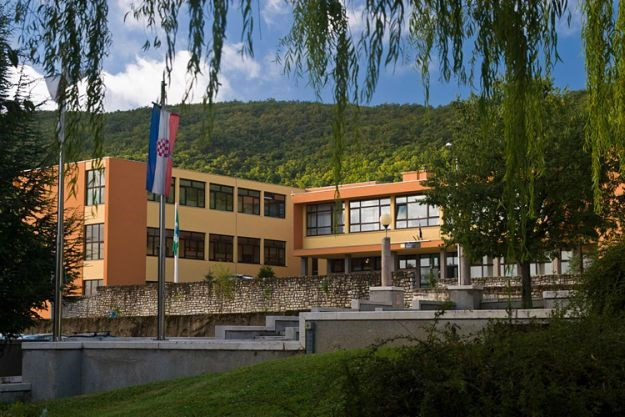 Vrlika, rujan 2018.Na temelju članka 28.stavka 8. Zakona  o odgoju i obrazovanju u osnovnoj i srednjoj školi ( NN br. 87/08, 86/09, 92/10 , 105/10,90/11 i 86/12 ) i članka 13. i 60.  Statuta osnovne škole Milana Begovića, Školski odbor na prijedlog ravnateljice, na sjednici održanoj 21. rujna 2018. donosi:Godišnji plan i program OŠ Milana Begovića za 2018./2019. školsku godinuOSNOVNI PODACI O ŠKOLIPodaci o uvjetima rada    	1.1.          Podaci o upisnom području                                                                                  OŠ Milana Begovića pohađaju: učenici iz grada Vrlike te okolnih sela (Maovice Gornje, Maovice donje, Koljane, Ježević, Vinalić, Garjak, Kukar, Podosoje, Cetina izvor, Cetina Totići, Kosore, Graabići, Vinalić ) i učenici iz Kijeva koje pripada drugoj županiji (Šibensko-kninskoj) i drugom upisnom području, ali su kilometražom dosta bliže Vrlici, nego Kninu. OŠ Milana Begovića ima 66 učenika putnika, od 107 učenika škole u nastavnoj godini 2018./2019.. Autobusna stajališta na kojima učenici čekaju autobus trebala bi imati bolji zaklon za djecu od loših vremenskih uvjeta. Obveza je Škole, osnivača i lokalne zajednice da u što kraćem roku osmisli rješenje za primjerenije uvjete na autobusnim stajalištima u okolnim selima iz kojih učenici putnici stižu na nastavu.     1.2.	    Unutrašnji školski prostor  Školska zgrada OŠ Milana Begovića sagrađena je 1971. godine. Unutarnjeg prostora od , vanjskog . U školi ima 14 učionica u kojima je organizirana kabinetska i razredna nastava. Uz 14 učionica postoje školska knjižnica te dvorana za TZK. U OŠ Milana Begovića odvija se kabinetska nastava po učionicama od kojih su specijalizirane: učionica informatike, kemije i biologije te školske zadruge „Zvrk”. Škola  ima 10 sanitarnih čvorova (5 muških i 5 ženskih), zbornicu, tri uredske  prostorije, knjižnicu, portu, malu radionicu i prostoriju za spremačice  te još četiri manje prostorije za razne potrebe škole koje planiramo prenamjeniti za nove arhivske prostorije.Obnovili smo  kotlovnicu. Parcijalno grijanje škole podijeljeno na sportsku dvoranu  i ostatak zgrade omogućava štednju energije nakon nastave TZK.  Škola je prošla na projektima financiranim od EU: „e-škole” (od kojeg smo dobili potrebnu informatičku opremu za učionice matematike i kemije),trenutno smo pri kraju projekta. Njime su onmogućeni tableti u nastavi za učenike i učitelje, te upotreba pametnih ploča u stem učionicama matematike i kemije, a naravno mogu se služiti i ostali učitelji. Nabavili smo šest projektora pa sad većina učionica ima mogućnost upotrebe digitalnih obrazovnih sadržaja. Zadovoljni smo informacijsko komunikacijskom tehnologijom koju imamo, a radili smo neumorno na usavršavanju učitelja u pogledu korištenja IKT tehnologije, a naravno imamo obvezu trajnog usavršavanja.  U  projektu  smo Učimo zajedno III” za asistente u nastavi za učenike s primjerenim oblikom školovanja. Škola je uključena i u SIPU projekt za informatizaciju poslovanja tajništva i računovodstva.U četiri učionice smo stavili led rasvjetu, a cijeli drugi kat smo opremili novim zastorima. RASPORED UČIONICATlocrt školske zgrade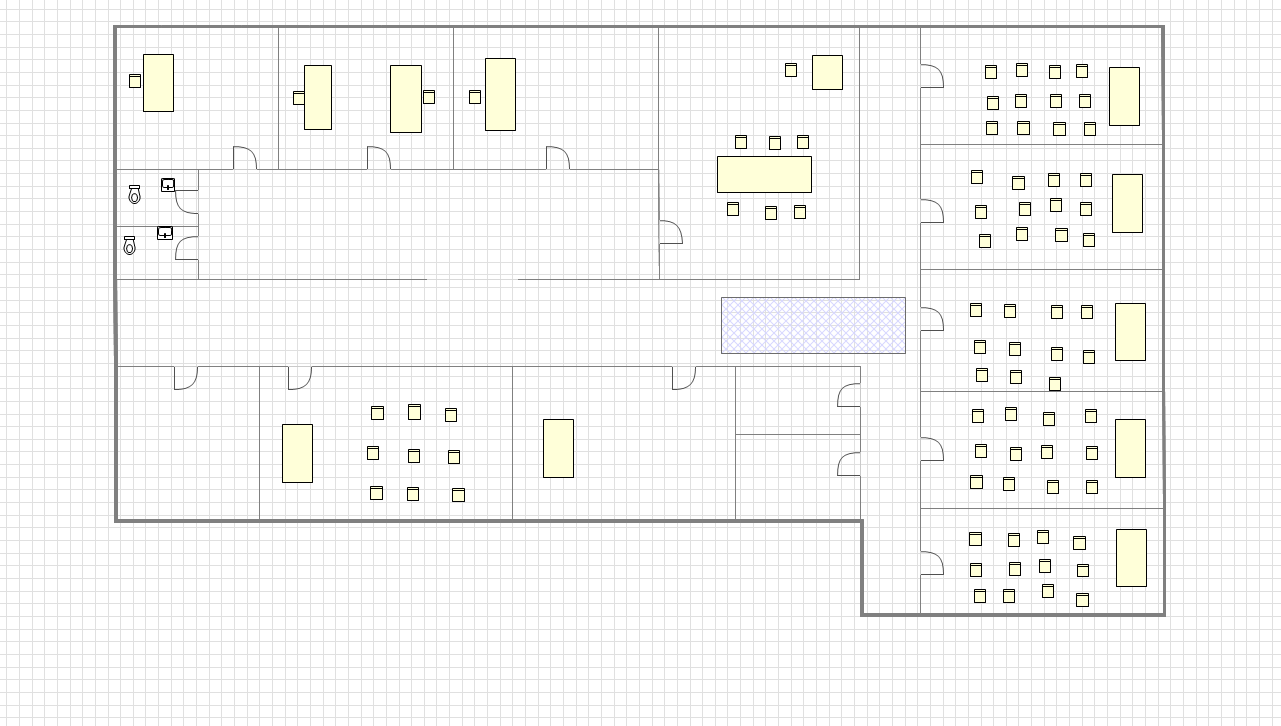 Tlocrt prvog kata školske zgrade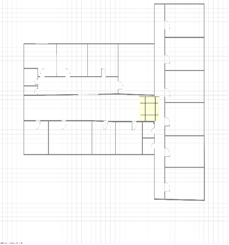 Tlocrt prizemlja školske zgrade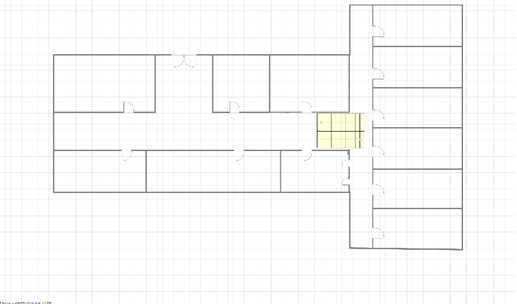 Školski okoliš   Školski okoliš čini sportsko igralište uz dvoranu za TZK i školsko dvorište te školski vrt. Čestim ekološkim akcijama održavamo okoliš naše škole. Školski vrt je trenutno u fazi uređivanja. 1.4. 	     Nastavna sredstva i pomagalaKabineti su opremljeni  potrebnim  pomagalima  u odnosu na normative koje propisuje Pedagoški standard.Prošle godine smo vršili rekonstrukciju centralnog grijanja.Radili smo i sanaciju dijela zgrade u atriju škole.Kupili smo novi fotokopirni aparat,kupili smo 6 projektora i 2 projekcijska platna te 4 cd playera. Kupili smo telefonsku centralu kako bi smanjili ukupne telefonske troškove .  Posebnu pažnju usmjeravamo na nabavu suvremene nastavne opreme (nastavnih sredstava za predmetnu i razrednu nastavu, računala, prijenosnih računala, projektora, printera i svih ostalih nastavnih pomagala potrebnih za izvođenje suvremenog nastavnog procesa).  Planiramo obnoviti opremu informatičke učionice . Oznaka stanja opremljenosti do 50%..1, od 51-70%..2, od 71-100%..3                          Knjižni fond škole:1.5.      Plan obnove i adaptacije      Uređenje škole podjeljeno je u tri faze: izolacija cijele škole,  uređenje drugog kata škole (prozori, zidovi, elektroinstalacije),  uređenje dvorane za tjelesno- zdravstvenu  kulturu. Fasada školske zgrade obnovljena je 2011. godine. Prema standardima EU za energetsku učinkovitost, fasadi školske zgrade nedostaje toplinska izolacija, bitna pogotovo na sjevernoj strani zgrade, kao i izolacijski umetci u prozorima obnovljenim iste godine. Škola se prijavljuje na projekte kojima pokušava osigurati sredstva za spomenutu namjenu. Uređenje 2. kata škole po pitanju prozora, zidova i elektroinstalacija je dovršeno. U sportskoj dvorani u kojoj se izvodi nastava TZK je saniran  parket, obojeni zidovi te dovršena  sanacija sanitarnih čvorova i sustava grijanja dvorane za tjelesni odgoj. Budući da se zadnjih 5 godina aktivno radi na adaptaciji zgrade, pažnju ćemo ubuduće usmjeravati nabavci nastavnih sredstava te stručnog usavršavanja djelatnika škole.      Podaci o izvršiteljima poslova i njihovim radnim zaduženjima 	2.1.            Podaci o odgojno-obrazovnim radnicima      2.1.1. Razredna nastava2.1.2. Predmetna nastava2.1.3. Stručni suradnici i ravnatelj2.1.4. Podaci o odgojno-obrazovnim radnicima - pripravnicima2.1.5. Podaci o ostalim radnicima škole/tehničkom osobljuAdministrativno osobljePRIJEDLOG TJEDNIH RADNIH OBVEZA UČITELJA I STRUČNIH SURADNIKA U OSNOVNOJ ŠKOLI:2.2.Tjedna i godišnja zaduženja radnika škole2.2.1.     Tjedna i godišnja zaduženja učitelja razredne nastaveTjedna i godišnja zaduženja učitelja predmetne nastave 2.2.3. Tjedna i godišnja zaduženja ravnatelja i stručnih suradnika školeTjedna i godišnja zaduženja ostalih radnika škole3. PODACI O ORGANIZACIJI RADA3.1. Organizacija smjenaOš Milana Begovića nastavu izvodi u jednosmjenskom radu u jutarnjoj smjeni. Prvi školski sat započinje u 8 sati, a sedmi školski sat završava u 13 sati i 50 minuta. Većina učenika su putnici (njih 67 od 107 učenika) koje u školu dovozi organizirani prijevoz. Postoji čak 10 relacija kojima učenici stižu do matične škole te su prikazane u tablici.       Raspored dežurstava 2018/2019RASPORED SATI (vrijedi od 10. rujna 2018.)RASPORED DEŽURSTAVA UČITELJARADNO VRIJEME DJELATNIKA ŠKOLERavnatelj ………………. od    7  do  15Pedagog  ………………...dva/tri dana u tjednu (pola radnog vremena - 20 sati)  Tajnica …………………..od   7  do  15Računovođa ……………. od   7  do  15Knjižničarka …………… od  8  do  14Spremačice …………….  od   7  do  15                                     Domar …………………. od  7-15 ili u sezoni grijanja od  6  do  14 Učitelji..............................prema rješenju o tjednom zaduženju za šk.god.2018./2019.Prema potrebi rada Škole, radno vrijeme učitelja i stručnih suradnika može se korigirati  prema Zakonu o radu i Pravilniku o radu, a sve u svrhu bolje organizacije nastave.Raspored primanja roditelja1. razred  Antonija Čajkušić   ponedjeljak 3.školski  sat2. razred  Antonija Dujmović  utorak, 3. sat3. razred Anita Zorić  četvrtak, 2.sat4. razred  Ivana Gogić  petak, 3. sat5. razred  Sandra Milanović  petak,4. sat6. razred Željka Stojić  ponedjeljak– 2. sat7. razred  Ana Podrug  petak – 2.8. razred  Nataša Grabić  srijeda – 2. satGodišnji kalendar radaNastava počinje 10. rujna 2018. godine, a završava 14. lipnja 2019. godine. Prvo polugodište traje od 10. rujna do 23. prosinca 2018.Drugo polugodište traje od 7. siječnja do 15. lipnja 2017.
(za učenike završnih razreda srednje škole do 22. svibnja 2019.)Zimski odmor učenika od 24. prosinca 2018 do 7. siječnja 2019.Proljetni odmor učenika od 18. travnja 2019. do 26. travnja 2019.Državni blagdani Republike Hrvatske
(školska godina 2018./2019.)S  8. listopada – Dan nezavisnostiU  1. studenoga – Svi svetiN  25. prosinca – BožićP  26. prosinca – Sveti StjepanN  1. siječnja – Nova godinaP  6. siječnja – Sveta tri kraljaN  21.. travnja – UskrsP  22. travnja – Uskrsni ponedjeljakP  1. svibnja – Praznik radaČ  20. lipnja – TijelovoČ 22. lipnja – Dan antifašističke borbeN 25. lipnja – Dan državnostiS 5. kolovoza – Dan pobjede i domovinske zahvalnosti i Dan hrvatskih braniteljaU 15. kolovoza – Velika GospaPrvo obrazovno razdoblje (od 10.09.2018. do 7.1.2019. godine) Drugo obrazovno razdoblje (od 7.1.2019. do 14.06.2019. godine)Zimski odmor učenika: 24.12.2017. do 7.1.2019.Proljetni odmor učenika: 18.travnja 2019. do 26.travnja 2019. godine.Ljetni odmor učenika započinje 14.6.2018. godine, osim za učenike koji polažu razredni ispit.Škola planira spajanje radnog dana,  1.studenog 2018. godine s  2.studenog 2018.  godine ukoliko Škola ne bude u zaostatku s provođenjem Plana i programa rada te broja nastavnih sati zbog nepredviđenih okolnosti  (štrajk, vremenske nepogode i sl.).Nastavna godina 2018./2019. Ukupno tjedna:  35,  Ukupno nastavnih dana: 175,  Ukupno radnih dana: 1751. polugodište – 15 tjedana ( 79 nastavnih dana, 79 radnih dana)2. polugodište – 21 tjedan (83 nastavna dana, 101 radnih dana)Školska godina traje od 1.09.2018. godine do 31.08. 2019. godine. Tijekom druge polovice srpnja i prve polovice kolovoza 2019. godine, učitelji, stručni suradnici i ravnateljica škole će koristiti kolektivni godišnji odmor kao sudionici nastavnog proseca koji im onemogućava korištenje godišnjih odmora za vrijeme nastave, za razliku od administrativnog i pomoćnog osoblja.U  školi će se obilježiti sljedeći dani:03. – 07. listopad – Međunarodni dječji tjedan5. listopad – Svjetski dan učitelja16. listopad – Dani kruha - dani zahvalnosti za plodove zemlje (školska smotra)24. listopad – Dan UN31. listopad – Međunarodni dan štednje18. studeni – Dan sjećanja na Vukovar (budući da je nedjelja, obilježit će se idući dan)10. prosinac –  Međunarodni dan prava čovjeka15. siječanj – Dan međunarodnog priznanja RH21. ožujak – Svjetski dan šuma,22. ožujak – Svjetski dan voda,22. travanj – Dan planeta Zemlje23. travanj – Svjetski dan knjiga i autorskih prava8. svibanj – Svjetski dan Crvenog križa,9. svibanj – Dan EU,15. svibanj – Međunarodni dan obitelji1.lipnja – Dan škole5. lipnja – Međunarodni dan zaštite čovjekove okolineNERADNI DANI U REPUBLICI HRVATSKOJ1.11. Svi sveti6.1. Bogojavljenje - Tri kralja21.4. Uskrs - Nedjelja Uskrsnuća Gospodnjeg22.4- Uskrsni ponedjeljakGRADSKI BLAGDANI: 6.10.2018. Dan Grada Vrlike7.10.2018.Blagdan Gospe od Ružarija3.3.  Podaci o broju učenika i razrednih odjela u nastavnoj godini 2018./2019.TABELARNI PRIKAZ BROJA UČENIKAŠK. GOD. 2013./2014.ŠK. GOD. 2014./2015.ŠK. GOD. 2015./2016.ŠK. GOD. 2016./2017.ŠK. GOD. 2017./2018.ŠK. GOD. 2018./2019.3.3.1.   Primjereni oblik školovanja po razredima  i oblicima rada za nastavnu godinu 2016./2017.4.  TJEDNI I GODIŠNJI BROJ SATI PO RAZREDIMA I OBLICIMA ODGOJNO-OBRAZOVNOG RADA4.1. Tjedni i godišnji broj nastavnih sati za obvezne nastavne predmete po razredima Planirani sati vezani su uz godišnje programe za određeno odgojno-obrazovno područje, koji se nalaze u prilogu, a njihovo ostvarenje prati se dnevno prema rasporedu sati u Razrednoj knjizi pojedinog razrednog odjela (T – tjedni broj sati; G – godišnji broj sati).Realizacija planiranih nastavnih sati pratit će se po odjelima u dnevnicima rada. Posebnu pozornost usmjerit ćemo na mjesečne operativne programe kako bi kvalitetnije pripremili rad s učenicima u cilju programskog rasterećenja i korelacije među srodnim područjima.Tjedni i godišnji broj nastavnih sati za ostale oblike odgojno-obrazovnog radaTjedni i godišnji broj nastavnih sati izborne nastave4.2.1.1. Tjedni i godišnji broj nastavnih sati izborne nastave Vjeronauka4.2.1.2. Tjedni i godišnji broj nastavnih sati izborne nastave njemačkog  jezika4.2.1.3. Tjedni i godišnji broj nastavnih sati izborne nastave Informatike 4.2.2. Tjedni i godišnji broj nastavnih sati dopunske nastavePlanira se fleksibilno prema potrebama učenika pojedinih razreda koji će se tijekom školske godine mijenjati. Grupa se formira prema odredbama Pravilnika o broju učenika u redovitom i kombiniranom razrednom odjelu i odgojno-obrazovnoj skupini u osnovnoj školi.4.2.3. Tjedni i godišnji broj nastavnih sati dodatne nastavePotrebno je planirati i moguću akceleraciju učenika4.3. Obuka plivanjaRealizira se u skladu s mogućnostima i planiranim sredstvima Osnivača. IZVANNASTAVNE AKTIVNOSTI U ŠKOLIOD 1. DO 4. RAZREDAOD 5. DO 8. razreda5. 	Planovi rada ravnatelja, odgojno-obrazovnih i ostalih radnikaPlan rada ravnatelja POSLOVI RAVNATELJA – IZVRŠITELJI5.2 Program rada učiteljaAnaliza stručnog usavršavanja u 1. i analiza plana usavršavanja u 2. polugodištuAnaliza ostvarenja u prošlom mjesecu i priprema za sljedećiAnaliza izostanaka učenikaIzrada godišnjeg plana i programa  stručnog usavršavanjaIzrada izvještaja o radu i rezultatima škole u 2017./2018.šk.g.Izbor učenika za dodatnu i dopunsku nastavuIzrada nastavnih programa ( redovnih i prilagođenih)Izrada programa izvannastavnih aktivnistiIzrada postera povodom obilježavanja značajnih datumaIzrada i podjela obrazaca te prikupljanje podataka na kraju 1. polugodištaKoordinacija državnog ispita vajnskog vrednovanjaKoordinacija i  sudjelovanje  u projektnom danu školeNeposredan rad s učenicima i nastavnicima u knjižnici putem radionicaIzrada izvedbenih programa rada zaposlenika za školsku godinuUključivanje učenika u karnevalske svečanosti i njegovanje narodnih običajaUključivanje i organizacija  sudjelovanja učenika na natjecanjima, susretima i smotrama-  učeničkog glazbenog, scenskog, literarnog, likovnog i ostalog stvaralaštvaPriprema uvjeta za radPrijem učenika u prvi razred- prvi dan škole Praćenje organiziranje i sudjelovanje u radu razrednih vijeća i stručnih vijeća školePraćenje, izbor i dobava stručne, metodičke i druge literature za stručno usavršavanjePraćenje razvoja i napredovanja učenikaPripreme za drugo polugodištePraćenje propisa i zakonitosti radaPoslovi oko nabave i narudžbe udžbenikaProvođenje postupka utvrđivanja spremonosti djece za školuRad na profesionalnom usavršavanju učenikaRad na profesionalnom usmjeravanju učenika 8. raz.Rad na digitalnoj  pedagoškoj dokumentaciji ( e- matice)Osobno stručno usavršavanjeOsposobljavanje učenika za samostalno korištenje izvora znanjaOrganiziranje i održavanje sastanaka i konzultacija s roditeljimaObilježavanje značajnih datuma u mjesecuOrganizacija i izvedba Dana škole Organizacija i kordinacija izleta i ekskurzijaOrganiziranje i održavanje sjadnice nastavničkog vijećaOrganizacija i provedba  ispita vanjskog vrednovanjaOrganizacija i izvođenje dana profesionalnog usmjeravanjaSastanak i predavanje roditeljima prvoškolacaSavjetodavni razgovori s roditeljima učenika sa slabijim uspjehom u 1. polugodištuSjednice  razrednih i stručnih vijeća školeSjednica roditeljskog vijećaSjednica Školskog odboraSnimanje interesa te organizacija grupa za izbornu nastavu i izvannastavne aktivnostiSuradnja sa stručnim, upravnim, građanskim i političkim organizacijama i         		    tijelima izvan školeSudjelovanje na sjednicama učiteljskog vijeća  i  razrednim vijećima te na               		 stručnim skupovimaSudjelovanje u programu pedagoške, psihološke i defektološke opservacije                                učenikaSavjetodavni rad s učenicima, roditeljima, odgajateljima i nastavnicimaSkrb o pedagoškoj dokemntaciji ustanove i vođenje osobne dokumentacijeSudjelovanje u ostvarenju studenske prakseUključivanje i organizacija sudjelovanja  učenika na natjecanjima, susretrima i smotrama učeničkog glazbenog, scenskog ,literarnog i ostalog stvaralaštvaUvid  analiza i aktualizacija izvedbenih nastavnih programa  po mjesecimaVođenje dosje i evidencije učenikaPrikupljanje podataka za analizu uspjeha na kraju nastavne godine i rad na izvještaju o radu ustanoveIzrada rasporeda polaganja popravnih ispita5.3. Program rada razrednikaAnaliza ostvarenja programskih zadaća u mjesecu i priprema idući.Analiza izostanka učenika.Analiza ostvarenja programskih zadaća u 1. polugodištu i priprema za 2. polugodište.Analiza organizacije rada i uvjeta za odgoj i obrazovanje u 2. polugodištuAnaliza stručnog usavršavanja zaposlenika u 1. i analiza plana usavršavanja u 2. polugodištu.Izvještaj o radu i rezultatima za 2018/2019.šk.god.Izrada izvedbenih programa rada zaposlenika u školiIzrada  programa upravnih i stručnih tijela školeIzrada godišnjeg programa rada školeIzrada statističke dokumentacije vezane uz početak školske godineIzrada plana i programa profesionalnog usmjerenja učenikaIdentifikacija darovitih učenika u 5. razreduIzrada i podjela obrazaca te prikupljanje podataka na kraju 1. polugodištaIzrada rasporeda polganja popravnih ispitaKoordinacija povrata udžbenika učenikaPrijem učenika prvog razreda   Planiranje  izleta i ekskurzija učenika i zaposlenikaPriprema uvjeta za radPraćenje pravnih propisaPlaniranje izvaučioničke i izvanškolske nastavePriprema nastavnika 5. razreda za prihvat rizičnih učenikaPraćenje izbora i dobave  stručne, metodičke i druge  literature za stručno usavršavanjePraćenje i unapređenje društvenih odnosa u razrednim odjelimaPraćenje razvoja i napredovanja učenikaPraćenje, organiziranje i sudjelovanje u radu razrednih vijeća i stručnih vijeća školePraćenje  propisa i zakonitosti radaPripreme za 2. polugodištePrikupljanje podataka za analizu uspjeha na kraju nastavne godine i rad na izvještaju o radu ustanovePregled cjelokupne pedagoške dokumentacijeOrganiziranje i održavanje  sjednica  učiteljskog vijećaOrganiziranje i održavanje sastanaka i konzultacija s roditeljimaOdržavanje i održavanje sjednica  učiteljskog vijeća Organiziranje i održavanje zajedničkih sastanaka s roditeljima na početku nove nastavne godineOsobno stručno usavršavanjeObilježavanje važnijih datuma u mjesecuOrganizacija i izvedba Dana školeOrganizacija i  koordinacija izleta i ekskurzijaRad na formiranju razrednih odjeljenjaRad na profesionalnom usmjeravanju učenikaRad na profesionalnom usmjerenju učenika 8. razredaRad na digitalnoj i pedagoškoj dokumentaciji ( e- matice)Sudjelovanje na sjednicama učiteljskog  vijeća, razrednih vijeća te na stručnim vijećima škole  Skrb o pedagoškoj dokumentacijiSuradnja sa stručnim, upravnim, gradskim i političkim organizacijama i tijelima izvan školeSudjelovanje na sjednicama stručnih vijeća školeSavjetodavni rad s učenicima, roditeljima i nastavnicimaSjednice  razrednih i stručnih vijeća školeSjednica Roditeljskog vijećaSjednica Školskog odboraTimski rad na projektima u školiVođenje  dosje i evidencije učenika Uključivanje učenika u karnevalske svečanosti i njegovanje narodnih običaja  Ustroj razredne službeUstroj redarske službe u razrednim odjelimaUvid u nastavu, izvannastavne i izvanškolske aktivnostiPlan rada razrednika 1. razredaUčiteljica Antonija ČajkušićPlan rada razrednika 2. razreda	Učiteljica Antonija DujmovićPlan rada razrednika 3. razreda                     Učiteljica Anita ZorićSAT RAZREDNOG ODJELA – 4. RAZRED ŠK.GODINA 2018./2019.Učiteljica: Ivana GogićBiranje predsjednika/predsjednice – GOO (Politička dimenzija)Pravilnik o načinima, postupcima i elem. ocjenjivanja – GOO (Ljudsko – pravna)Razredna pravila-što ne želimo – GOO (Ljudsko-pravna)Igra uloga – naša mjesna zajednica – GOO (Politička dimenzija)Međunarodni dan štednje – GOO (Ljudsko-pravna)Sudjelujemo u životu škole – GOO (Društvena)Legende i priče iz povijesti vrličkog kraja  (Projekt Priče iz davnine) – GOO (Kulturološka, Društvena)Legende i priče iz povijesti vrličkog kraja  (Projekt Priče iz davnine) – GOO (Kulturološka, Društvena)Mediji i sredstva ovisnosti – ZOO (Prevencija ovisnosti)Poštivanje prava djeteta – tvoja mala konvencija – GOO (Ljudsko-pravna)Rješavanje problema i donošenje odluka- ZOO (Živjeti zdravo)Dolazak Hrvata – u sklopu integriranog danaKoje igre igramo, što nas zabavlja, hobiRazvoj samopouzdanja– ZOO (Živjeti zdravo)Rast i razvoj ljudskog tijela od začeća do puberteta* - ZOO (Živjeti zdravo)Darivanje, pomaganje, dijeljenje s drugimaPravilan odabir tjelovježbenih aktivnosti za samostalno vježbanje u slobodnom vremenu – ZOO (Živjeti zdravo)Kućni ljubimciRazlike rodnih uloga u društvu/obitelji  - ZOO (Spolna / rodna ravnopravnost i spolno odgovorno ponašanje)Životne vještine– ZOO (Prevencija nasilničkog ponašanja)Sudjelujemo u životu škole– ZOO (Živjeti zdravo)Karnevalski običajiRodna očekivanja među vršnjacima u školi - ZOO (Spolna / rodna ravnopravnost i spolno odgovorno ponašanje)Ususret blagdanima – GOO (Kulturološka)Poželjna ponašanja -  ZOO   (Prevencija nasilničkog ponašanja)Ovako ja pomažem starijimaBontonIme, značenje i imendaniOsobna odgovornost za zdravlje i odgovorno ponašanje– ZOO (Prevencija ovisnosti)Razvoj samopouzdanja – GOO (Ljudsko-pravna, Društvena)Kakav sam prijatelj?Izvanškolske aktivnosti i zaduženjaMediji i sredstva ovisnosti – ZOO (Prevencija ovisnosti)Razredni piknikUspjeh na kraju školske godineGrađanski odgoj i obrazovanje (10 tema):Biranje predsjednika/predsjednice – GOO (Politička dimenzija)Pravilnik o načinima, postupcima i elem. Ocjenjivanja – GOO (Ljudsko – pravna)Razredna pravila-što ne želimo – GOO (Ljudsko-pravna)Igra uloga – naša mjesna zajednica – GOO (Politička dimenzija)Međunarodni dan štednje – GOO (Ljudsko-pravna)Sudjelujemo u životu škole – GOO (Društvena)Legende i priče iz povijesti vrličkog kraja – GOO (Kulturološka, Društvena)Poštivanje prava djeteta – tvoja mala konvencija – GOO (Ljudsko-pravna)Ususret blagdanima – GOO (Kulturološka)Razvoj samopouzdanja – GOO (Ljudsko-pravna, Društvena)Zdravstveni odgoj (12 tema u 4.razredu):Mediji i sredstva ovisnosti – ZOO (Prevencija ovisnosti)Rješavanje problema i donošenje odluka- ZOO (Živjeti zdravo)Razvoj samopouzdanja– ZOO (Živjeti zdravo)Rast i razvoj ljudskog tijela od začeća do puberteta* - ZOO (Živjeti zdravo)Pravilan odabir tjelovježbenih aktivnosti za samostalno vježbanje u slobodnom vremenu – ZOO (Živjeti zdravo)Razlike rodnih uloga u društvu/obitelji  - ZOO (Spolna / rodna ravnopravnost i spolno odgovorno ponašanje)Životne vještine– ZOO (Prevencija nasilničkog ponašanja)Sudjelujemo u životu škole– ZOO (Živjeti zdravo)Rodna očekivanja među vršnjacima u školi - ZOO (Spolna / rodna ravnopravnost i spolno odgovorno ponašanje)Poželjna ponašanja -  ZOO   (Prevencija nasilničkog ponašanja)Osobna odgovornost za zdravlje i odgovorno ponašanje– ZOO (Prevencija ovisnosti)Mediji i sredstva ovisnosti – ZOO (Prevencija ovisnosti)Plan rada razrednika 5. razredaUčiteljica  sandra MilanovićPlan rada razrednika 6. razredaUčiteljica  Željka StojićUčiteljica  Ana PodrugPlan rada razrednika 7. razredaPlan rada razrednika 8. razredaUčiteljica Nataša GrabićPlan rada stručnog suradnika pedagoga     Antonija KekezRad na pola radnog vremena ( 20 sati )Plan rada Tima za potencijalno darovite u šk.god 2018./2019.1. Tim za daroviteRAVNATELJ ŠKOLE :  Mirjana Vodanović MandarićPedagoginja:  Nikolina JerkićVODITELJ TIMA:  Nikolina JerkićMentor matematika : Fili Šimić Krstulović Mentor Informatika :    Željka StojićMentor nove tehnologije:  Ante VukušićMentor prirodoslovlje: Ana PodrugŠkolski tim: - provodi postupak utvrđivanja darovitosti, - provodi procjenu napretka potencijalno darovitih učenika i utvrđuje program rada, - u suradnji s mentorom izrađuje individualizirani kurikulum za učenika, - koordinira i prati rad s potencijalno darovitim učenicima, - pruža stručnu pomoć potencijalno darovitom učeniku, učiteljima/nastavnicima i roditeljima, - osigurava povezanost djelovanja svih sudionika u provedbi programa za potencijalno darovitog učenika, - sudjeluje u postupku završavanja školovanja u kraćem vremenu od propisanog, - vodi dokumentaciju o potencijalno darovitim učenicima, - izvještava učiteljsko/nastavničko vijeće škole o postignutim rezultatima darovitog učenika. 2. KALENDAR RADA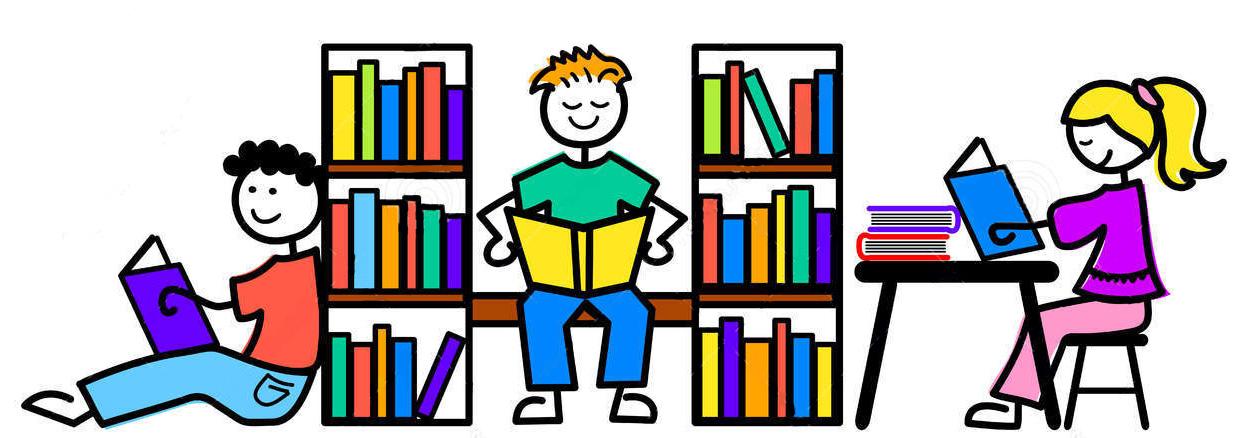 PLAN I PROGRAM RADA ŠKOLSKE KNJIŽNICE 2018./2019.Školska knjižnica ima nezaobilaznu ulogu u školskom kurikulumu jer je informacijsko, medijsko i komunikacijsko središte škole. Namijenjena je učenicima, učiteljima i nastavnicima za potrebe redovite nastave, ali je i potpora svim nastavnim i izvannastavnim aktivnostima škole, mjesto okupljanja i provođenja slobodnog vremena.Školski knjižničar obavlja sljedeće poslove:Analizira informacijske potrebe školske zajednice i potrebe vezane za građuoblikuje i provodi smjernice za razvoj služberazvija nabavnu politiku i sustave za knjižničnu građukatalogizira i klasificira građupodučava korisnike kako koristiti građupodučava informacijskim znanjima i vještinamapomaže	korisnicima	pri	korištenju	knjižničnom	građom	i informacijskom tehnologijomodgovara	na	referentne	i	informacijske	upite	služeći	se odgovarajućim izvorimapromiče programe čitanja i kulturna događanjasudjeluje u planiranju aktivnosti vezanih za školski programsudjeluje u pripremi, provođenju i procjenjivanju nastavnih aktivnostiuspostavlja partnerske odnose s vanjskim organizacijamaDjelatnost školske knjižnice sastavni je dio odgojno-obrazovnog rada u školi, a obuhvaća:neposrednu odgojno-obrazovnu djelatnoststručno-knjižničnu djelatnostinformacijsko-referalnu djelatnostkulturnu i javnu djelatnost1. ČitanjeU traganju za novim pristupima učenju u knjižnici se sve više primjenjuju postupci čitanja s razumijevanjem koji se nastoje povezati s nastavnim sadržajima. Upute kako usvojiti gradivo za pojedine predmete svode se na pet osnovnih oblika učenja: povezanost, iskustvo, primjena, suradnja i prijenos na nove sadržaje. Već od početka školovanja učenici se potiču na čitanje, razvijanje vještina čitanja i čitateljskih navika (prepričavanje, pisanje, dramatizacija, pjevanje, crtanje).2. Informacijska pismenost Najbolji način za razvijanje vještina informacijske pismenosti provodi se timskom suradnjom učitelja i stručnih suradnika u školskoj knjižnici i metodičkim planiranjem temeljenim na postojećim vještinama i potrebama učenika s već prepoznatim modelima dobre prakse koji prate razvojni plan škole. Ona uključuje postupke prepoznavanja informacijskih potreba korisnika, traženja, pretraživanja, vrjednovanja i uporabe nađene informacije. Zato su važne  strategije za razvoj kurikula informacijske pismenosti:Prepoznati osobe (učitelje/nastavnike i suradnike) koje su zainteresirane za timsko suradničko učenje vještina informacijske pismenosti i svakodnevnu primjenu u nastavi da bi učenici bili uspješniji u učenju određenog predmeta.Kroz manje programe razvijati ključne korake metoda poučavanja važnih vještina u kurikularnom kontekstu u radu s učiteljima svih predmeta, pratiti i procjenjivati napredak učenika u usvajanju informacijske pismenosti, usvajanju novih znanja iz pojedinih predmeta. Razvijati istraživačke  metode za pojedine predmete u kojima je to moguće, da bi se stvorila informacijska baza dobrih, u praksi provjerenih vježbi koje se mogu dalje koristiti te proširivati  za usavršavanje postojećih i stvaranje novih istraživačkih metoda.Poticati i procjenjivati istraživačke projekte.Širiti primjere dobre prakse kroz prezentacije  u školi i izvan nje. Pratiti i procjenjivati razvoj informacijske pismenosti i učenička postignuća kroz nastavne predmete sukladno dobi učenika. 3. Kulturna i javna djelatnost Sadržaji kulturne i javne djelatnosti sastavni su dio godišnjeg plana i programa rada školske knjižnice i sastavni su dio odgojno-obrazovnog rada škole. Poticaj su za provođenje školskih projekata na određenu temu koje inicira i koordinira školski knjižničar u suradnji s učiteljima /nastavnicima. Njome se aktualiziraju važni događaji u školskoj sredini, užem i širem okruženju. Suradnja školskoga knjižničara s kulturnim ustanovama – knjižnicama, muzejima, kazalištima i sl. ima za cilj odgoj ličnosti s razvijenim kulturnim potrebama i navikama.   Očekivana postignuća učenika u knjižnično-informacijskom obrazovanju OBRAZOVNI CIKLUS (1. - 4. razred OŠ)ČitanjeUčenici:poznaju knjižnični prostor, pravila posudbe i vraćanja knjigasamostalno odabiru knjige za slobodno čitanjesudjeluju u različitim aktivnostima koje ih potiču na čitanje i razvijaju čitateljsku kulturu (prepričavanje, pisanje, dramatizacija, pjevanje, crtanje)shvaćaju važnost čitanja u svome životu, uspoređuju situacije i likove iz književnih djela sa svakodnevicom; komuniciraju s književnim tekstom na razini prepoznavanja  znaju što je dječji časopis; prepoznaju rubriku i određuju koja ih poučava, a koja zabavljasamostalno odabiru i čitaju knjige i dječje časopise radi razvijanja čitačkih vještina i usvajanja čitateljskih navika  čitajući bogate svoj rječnik i razvijaju pisanu i govornu komunikaciju, razumiju jednostavne i složenije upite i reagiraju na njih razumiju vrijednost stvaralačkih dostignuća pri nastajanju autorskih djelaprihvaćaju knjižnicu kao mjesto učenja, druženja i zabave. Informacijska pismenostUčenici:razlikuju knjižnu od neknjižne građeprepoznaju dječji časopis kao dio knjižničnoga fonda i kao izvor informacija; pomoću  kazala pronalaze  željeni sadržajrazlikuju književno-umjetničke tekstove od popularno-znanstvenihpoznaju dijelove knjige i znaju pronaći određene podatke u knjizi (naslovna stranica, predgovor, pogovor, bilješka o piscu)poznaju različite vrste izvora informacija u knjižnici i koriste se njima sukladno dobikoriste leksikon i enciklopediju za proširivanje znanja i razvijanje informacijskih vještina; znaju pravilno pretraživati zbirku pomoću abecednog niza, kazala i granične riječiznaju čemu služe rječnik i pravopis; poznaju i poštuju jezične i pravopisne norme hrvatskog jezika. Kulturna i javna djelatnostUčenici:poznaju dječji odjel gradske/narodne knjižnice i kao njihovi članovi koriste usluge u svrhu učenja i korisnoga provođenja slobodnog vremenapoznaju i posjećuju kulturne ustanove poznaju dječja prava, poštuju ih i imaju pozitivan odnos prema sebi i drugimaprihvaćaju različitosti. OBRAZOVNI CIKLUS (5. – 6. razred OŠ)ČitanjeUčenici:čitaju „s olovkom u ruci“  (dnevnik čitanja), kritički prosuđuju pročitano i zauzimaju svoj  stav prema tekstučitaju tekst iz časopisa ili drugog izvora s razumijevanjem, znaju ga prepričati, napraviti bilješke i pisati sažetakpovećavaju brzinu svoga čitanja i razvijaju sposobnost samostalnog čitanja različitih tekstovačitaju književna djela i periodiku po vlastitom izboru sukladno dobi i interesima. Informacijska pismenostUčenici:nadograđuju i produbljuju znanja o knjižnici kao izvoru informacijarazlikuju pojedina područja ljudskog znanja, imenuju vrste znanostipoznaju dobnu klasifikaciju knjižnične građe za učenike (M,D,O,I,N)znaju objasniti kataložni opis i pomoću signature i autorskog/naslovnog kataloga pronaći  građu u slobodnom pristupukoriste se autorskim i naslovnim katalogom kao izvorom informacijakoriste se e-katalogom školske i najbliže gradske/narodne knjižnice za informiranje  razumiju sustav UDK (Univerzalna decimalna klasifikacija) prema kojoj se klasificira stručna građaznaju izabrati odgovarajući izvor za potrebe problemsko-istraživačke i projektne nastavekoriste se popularno-znanstvenim časopisima u samostalnom istraživačkom raduznaju sami izlučiti ključne riječi iz teksta kao pomoć u pretraživanju izvoraznaju što je bibliografija i čemu služipoznaju skraćeni bibliografski opis (autor, naslov, mjesto, izdavač, godina izdanja)znaju samostalno pronaći informaciju u različitim vrstama izvora (primarni i sekundarni). Kulturna i javna djelatnostUčenici:sudjeluju u  različitim kulturnim događanjima uvažavaju tuđe mišljenje i stavove i prihvaćaju argumentirane kritikerazumiju važnost zaštite prirode i očuvanja kvalitete okoliša OBRAZOVNI CIKLUS (7. – 8. razred OŠ)ČitanjeUčenici:imaju razvijene  čitateljske vještine i  navikesamostalno se koriste knjižničnom građom za potrebe učenja, istraživanja, informiranja i  korisnog provođenja slobodnog vremenačitaju kritički i stvaralački. Informacijska pismenostUčenici:znaju odabrati i koristiti podatke iz različitih publikacija pri oblikovanju informacijaznaju samostalno odabrati i upotrijebiti odgovarajuću tehnologiju kao alat za učenje i rješavanje problemakoriste informacije s različitih medija,  kritički ih vrjednuju i koriste se njima radi učenja i osobnog napretkapoznaju primarne i sekundarne izvore za opće, specijalno i tekuće informiranjeznaju pronaći odgovarajući citat u tekstu i citirati autore poštujući autorska prava i intelektualno vlasništvo u upotrebi i kreiranju informacija tijekom samostalnog istraživanja znaju predstaviti rezultate istraživanja, raspravljati o njima i vrjednovati ih poznaju bibliografske elemente za omeđene publikacije, članke i periodiku znaju bibliografski opisati korištene izvore pri izradi samostalnog radaprepoznaju školsku knjižnicu kao dio globalne informacijske mreže te vrijednost kvalitetne informacije u svakodnevnom životupoznaju različite vrste knjižnica i razumiju njihovu povezanost u knjižnično-informacijskom globalnom sustavuprimjenjuju stečena znanja i vještine informacijske pismenosti kao aktivni korisnici različitih vrsta knjižnica  radi cjeloživotnog učenja.Kulturna i javna djelatnostUčenici:prihvaćaju knjižnice kao prostor promoviranja znanja, tuđeg i osobnog stvaralaštva sposobni su za  djelotvorno sporazumijevanje, zauzimanje stajališta i svrhovito  raspravljanjeimaju razvijen pozitivan odnos prema prirodi i svijest o potrebi zaštite prirode i očuvanja kvalitete okoliša, osobnog uključivanja i vlastitog doprinosa svakog pojedincaznaju kritički vrjednovati informacije o globalnim, ekološkim, zdravstvenim i drugim razvojnim problemima i razumiju ulogu aktivnoga građanina prema konceptu održivog razvojarazumiju potrebu očuvanja zavičajne, hrvatske i svjetske baštinePlan rada tajništva  POSLOVI  I  ZADACIPRAVNI  POSLOVIizrada nacrta pravilnika i drugih akataizrada teksta rješenja, ugovora i drugih akatapraćenje  pravnih propisaskrbi o općim aktima Škole, rad na njihovoj izradi i usklađivanju Sudjeluje u pripremi sjednica ŠO i vodi zapisnik te dokumentaciju ŠOorganizacija rada i nadzor pomoćnog i tehničkog osobljavodi evidenciju o radnom vremenu administrativno-tehničkih i pomoćnih radnikaizrada statističkih  dokumentacijasuradnja sa stručnim, upravnim, građanskim, gospodarskim  i političkim organizacijama  i tijelima izvan školeanaliza stručnog usavršavanja u I i II polugodištuorganizacija   Dana školeOSOBNI POSLOVI	      	 -     osobno stručno usavršavanjeotvaranje osobnog dosjea novih djelatnikavodi dokumentaciju o radnim odnosimavrši prijave i odjave zaposlenika na HZMO i HZZO izrada teksta natječajapopunjavanje raznih tiskanicaizrada odluka o godišnjem odmoru i djelatnoj obvezivođenje evidencije o bolovanju bolesnikavođenje evidencije o stručnom usavršavanjuvođenje evidencije o napredovanju učiteljavođenje evidencije o sistematskim pregledima        ADMINISTRATIVNI  POSLOVIelektronička poštauvođenje dnevne pošte  u protokol i interna dostavaotpremanje poštesamostalno rješavanje predmeta i otprema istihrješavanje raznih statističkih podatakavođenje zapisnika Školskog odboraobilježavanje značajnih datuma u mjesecu      RAD S UČENICIMA                   -   vodi evidenciju podataka o učenicima i priprema različite potvrde na temelju tih evidencija                  -   statistiku o nastavi  i drugim oblicima rada s učenicima                      -    evidencija o razrednim i predmetnim ispitma       -   izdaje radne isprave      -   izdavanje potvrda učenicima       -   izrada police osiguranja učitelja i učenika      RAD S UČITELJIMAnabavka i izdavanje dnevnika rada za nastavuizdavanje bilježnica, papira i drugog materijalaobavljanje drugih poslova  po prirodi potrebe s učiteljimaizdavanje potvrda zaposlenicimaobavlja poslove vezane uz unos podataka u e-maticu (e- matica, Carnet, Registar zaposlenika u javnom sektoru)ažurira podatke o radnicimaRAD S RODITELJIMA I  STRANKAMAOSTALI POSLOVI KOJI SU VEZANI ZU TAJNIŠTVO ŠKOLE A OVDJE NISU NAVEDENI-      POSLOVI I ZADACI REALIZIRAT ĆE SE PREMA POTREBI I TIJEKOM GODINE5.7.	Plan rada računovodstva POSLOVI  I ZADACIIzrada tromjesečnog, polugodišnjeg, devetomjesečnog  i zaključnog računa za 2016. godinuIzrada mjesečnog plana troškaIzrada mjesečnog plana putnih troškova djelatnikaIzrada mjesečnog ID obrascaIzrada mjesečnih obrasca za prijevoz učenika (vlastiti prijevoz)Izrada financijskog izvješća organima upravljanjaIzrada tablica za razliku plaćaIzrada statističkih izvješćaIzrada i rebalans financijskog planaUsklađivanje financijskog usklađivanjaUsklađivanje poreza poreskoj upraviUvid i analiza  financijskog poslovanja i materijalnih troškova ustanoveKnjiženje preraspodjeleKompjutorska izrada plaće, virmanskih dokumenataKnjiženje dospjelih akontacija po ugovoruObračun i izrada tablica za bolovanje preko 42 danaObračun i izrada tablica za jubilarne nagradeObračun i izrada tablica za pomoć u slučaju smrti Obračun  i isplata plaća  zaposlenika i  drugih primanja zaposlenikaOsobno stručno usavršavanjePo potrebi posla odlazak u FINU-SinjPo potrebi posla odlazak na Splitsku bankuPraćenje i ostvarivanje prihoda i rashoda prema financijskom planuSuradnja s ravnateljem i tajnikom školeSuradnja sa stručnim, upravnim, građanskim, gospodarskim i političkim organizacijama i tijelima izvan školeSlaganje, kontiranje i knjiženje izvoda i temeljnice te knjige ulaznih faktura, vođenje knjigovonstva, evidencija i plaćanje ulaznih računa, Statistički obračun za FINU, Poreznu upravu, dostava potrebnih izvještaja  Odjelu za školstvoPraćenje, izbor i dobava stručne i druge literature za stručno usavršavanjePraćenje i evidencija odsustva zaposlenikaAnaliza financijskog poslovanja- OSTALI POSLOVI  KOJI SU VEZANI ZA RAČUNOVODSTVO ŠKOLE, A OVDJE NISU NAVEDENI.5.7- Plan rada spremačicaSpremačice se brinu o čistoći unutrašnjeg prostora škole, te o vanjskim prilazima školi i o dvorištu. Tijekom cijele godine vode brigu o cvijeću, pomažu učiteljima  pri dežurstvima, obavljaju  poslove dostave i druge poslove za koji nisu ovdje navedeni, a vezani su za rad spremačica.5.8. PLAN I PROGRAM DOMARA  -  LOŽAČA  CENTRALNOG GRIJANJAPOSLOVI  I  ZADACIuočavanje oštećenih školskih objekata i dotrajalost pojedinih dijelova i uklanjanje oštećenjanabava materijala za održavanje objekatastolarski radovizidarski radoviradovi na elektro i vodoinstalacijski radovibravarski radoviličilački radovipaljenje centralnog grijanja i strogo vođenje računa o istompripomoć oko pripremanja školskih priredbiuređenje unutrašnjeg prostora i školskog okolišaodržavanje protupožarnih aparata i drugih uređajaodržavanje školskog inventarasuradnja s tajnikom, ravnateljem, pedagogom, učiteljimaposlovi dežurstva, fizičke zaštite školske imovineodržavanje i uređenje športskih objekata i inventura na istimaostali poslovi tijekom godine- I OSTALI POSLOVI  KOJI SU VEZANI ZA RAD DOMARA  -  LOŽAČA, A OVDJE NISU NAVEDENI.5.9 Plan rada školskog liječnika- tima školske medicine u O. Š. Milana Begovića  za šk.god. 2018./2019.Dr.  med .          Ivna Tomašević- Runje   spec. Školske medicineMed. sestra        Renata  Balajić       1.razred:- cijepljenje protiv dječje paralize ( cijepjenje protiv difterije i tetanusa učenika koji                           nisu redovito docijepljeni)                        -predavanje o higijeni zubi3. razred.- screening rast razvoj ( tjelesna  visina i težina)                - screening pregled vida i vida na boje                 -predavanje o pravilnoj prehrani5. razred: - sistematski pregled ( 2. polugodište)                  - predavanje djevojčicama o higijeni menstruacije                 - predavanje o psihičkim i fizičkim promjenama u pubertetu6. razred: -cijepljenje protiv hepatitisa B 3x ( 1.i 2. doza 1. polugodište, 3. doza u 2. polugodištu)                  -predavanje o hepatitisima                  - screening pregled  na skoliozu                   - screening pregled rast i razvoj7.razred.  – screening pregled sluha- audiometrija8.razred :  - sistematski pregled ( 1. polugodište)                    - cijepljenje protiv difterije, tetanusa i dječje paralize                   -  predavanje profesionalna orijentacij ( ili predavanje AIDS, HPV )                    -  upućivanje učenika na profesionalnu orijentaciju ( učenici sa zdravstvenim poteškoćama i oni koji imaju rješenja Ureda)Predškolci:-sistematski pregled za upis u 1. Razred                    -cijepljenje protiv ospica, zaušnjaka i rubeoleKontinuirano:- sastanak  Povjerenstva  1x  mjesečno                          - prilagodba ili oslobađanje od nastave TZK                         - pregledi za školska sportska natjecanja                          -higijenko-epidemiološki izvid u školi 1x godišnje                          -kontrolni pregledi prema indikaciji                          - savjetovališni radPlanovi rada školskog odbora i stručnih tijela6.1. Plan rada Školskog odboraTijekom godine moguće su izmjene i dopune plana. O konkretnoj realizaciji vodi se zapisnik.  Školom upravlja školski odbor:imenuje i razrješava  ravnateljadaje prethodnu suglasnost u vezi sa zasnivaje radnog odnosa u školskoj ustanovidonosi Statut i druge opće akte na prijedlog ravnateljadonosi školski kurikulum na prijedlog učiteljskog vijećadonosi godišnji plan i program rada na prijedlog ravnatelja i nadzire njegovo izvršenjedonosi financijski plan, polugodišnji i godišnji obračun na prijedlog ravnateljaodlučuje o zahtjevima radnika  za zaštitu prava iz radnog odnosapredlaže osnivaču promjenu djelatnosti i donošenje  drugih odluka vezanih uz osnivačka pravadaje osnivaču i ravnatelju prijedloge i mišljenja o pitanjia  važnim za rad i sigurnost u školskoj ustanovi te donosi odluke  i  obavlja druge poslove utvrđene zakonom, aktom o osnivanju i statutom6.2. 	Plan rada Učiteljskog vijeća OŠ Milana Begovića6.3. Plan rada Razrednog vijeća6.4. Plan rada vijeća roditeljaU cilju ostvarivanja zadaće osnovnog školstva i povezivanja škole s društvenom sredinom u OŠ Milana Begovića djeluje Vijeće roditelja koje ima 8 članova.Članovi vijeća roditelja za nastavnu godinu 2018./2019. su: 1. razred: Renata Skorup Kaselj, 2. razred:Sanja Varnica 3. razred: Ana Kaselj 4. razred: Ivan Žeravica 5. razred: Anđela Vuletić 6. razred: Anita Maras 7. razred: Marijana Gutić 8. razred: Ante Slavić.Zadaće i aktivnosti Vijeća roditelja Vijeće roditelja osnovano je i djeluje sukladno Zakonu o odgoju i obrazovanju u osnovnoj i srednjoj školi.
Vijeće roditelja daje mišljenje o prijedlogu školskog kurikuluma, godišnjeg plana i programa rada, raspravlja o izvješćima ravnatelja o realizaciji školskog kurikuluma, godišnjeg plana i programa rada škole, razmatra pritužbe roditelja u svezi s odgojno-obrazovnim radom, predlaže mjere za unapređenje obrazovnog rada, predlaže svog člana školskog odbora te obavlja i druge poslove u skladu sa Statutom škole.Vijeće roditelja omogućava razmjenu informacija i komunikaciju o temama od zajedničkog interesa svim roditeljima čija djeca pohađaju Osnovnu školu Milana Begovića i svim zainteresiranima za razmjenu informacija u cilju:
- povećanja sudjelovanja roditelja u suradnji i komunikaciji sa školom i njezinom upravom;
- poticanja razmjene mišljenja;
- aktivnog sudjelovanja roditelja u radu škole;
- boljeg upoznavanja razrednika, učenika i roditelja.Sukladno zaključcima Vijeća, mole se svi roditelji da za svoje prijedloge, mišljenja i inicijative kontaktiraju članove Vijeća iz razrednog odjela ili Školu.6.5.   PROGRAM RADA VIJEĆA UČENIKA šk. godine 2018.-2019.Nositelji aktivnosti: predstavnici VU i pedagoginja škole Osnovna namjena rada Vijeća učenika je:-          Poticanje na aktivniji angažman učenika u radu škole-          Jačanje kulture prava i odgovornosti u školi-          Poticanje zajedništva i akcije solidarnosti-          Utjecaj učenika na organizaciju i rad škole-          Preuzimanje odgovornosti za učenje, radnje i odluke u školskoj zajednici-          Integracija mladih u aktivnosti škole i društvene sredine-     Praktično djelovanje koje doprinosi razvoju demokracije utemeljeno na pravima i odgovornostimaPlan rada Vijeća učenika:RUJANPrva konstituirajuća sjednica Vijeća učenika u 2017/2018. godini (izbor predsjednika, zamjenika i zapisničara vijeća)Prezentiranje okvirnog plana rada za školsku 2017/2018. šk. godinu i dogovor oko termina održavanja Vijeća u ovoj školskoj godiniPodsjećanje učenika na pravila ponašanja u školi i kućni redPokretanje akcija i aktivnosti koje imaju humanitarni karakter  (formiranje grupe učeničke pomoći)LISTOPADObilježavanje 05.10. Međunarodnog dana učitelja čitanjem prigodnog teksta na satu razredne zajedniceTekuća pitanjaSTUDENIObilježavanje Međunarodnog dana prava djeteta 16. studenog Međunarodni dan tolerancije – radionica ( studeni/prosinac)PROSINACAktivnosti Vijeća učenika vezane za animiranje učenika naše škole za što bolji uspjeh u učenju i vladanju na kraju I obrazovnog razdobljaTema za raspravu: „Racionalna organizacija vremena“Tekuća pitanjaSIJEČANJAnaliza rada Vijeća učenika u I obrazovnom razdobljuTema po izboruVELJAČAAnaliza stanja i prijedlozi za unapređenje Tema za raspravu: “Nasilje“, „Tolerancija“Tekuća pitanja OŽUJAKObilježavanje Međunarodnog dana ženaAktivnosti Vijeća učenika u pružanju pomoći u učenju učenicima u razredu koji imaju negativne ocjene (grupa učeničke podrške).Tekuća pitanja TRAVANJObilježavanje Dana planete Zemlje ili Dan hrvatske knjige kroz uređenje školskih panoa i dvorišta/ izradu plakataAktualnosti SVIBANJAnaliza uspjeha učenika u učenju i vladanju u proteklom periodu i poticanje na poboljšanje uspjeha na kraju školske godineIzvještaj o realizaciji aktivnosti grupe učeničke pomoćiTekuća pitanja LIPANJAnaliza rada Vijeća učenika u školskoj 2018/2019. godini i planiranje aktivnosti za narednu školsku godinuTekuća pitanjaPLAN STRUČNOG OSPOSOBLJAVANJA I USAVRŠAVANJA7.1. Stručno usavršavanje za odgojno – obrazovne radnikeKljučni nositelji stručnog usavršavanja:· Ministarstvo znanosti, obrazovanja i športa· Agencija za odgoj i obrazovanje· Nacionalni centar za vanjsko vrednovanje obrazovanja· Učiteljski/nastavnički fakulteti· Odgojno-obrazovne ustanove· Odgojno-obrazovni radnici Stručnim usavršavanjem trebaju se razvijati iduće kompetencije zaposlenika u odgojno-obrazovnim ustanovama :- obrazovne politike- stručno-predmetnog područja: znanja određenog područja- pedagoško-didaktičko-metodičkog područja: znanja i vještine posredovanja znanstvenih spoznaja u nastavi odrenenog predmeta- psihološkog područja: osobine ličnosti učitelja/nastavnika · organizacijskog područja- komunikacijsko-refleksivnog područja (inter/ intrapersonalna komunikacija je neminovna u odgojno-obrazovnom procesu, a refleksija se odnosi na sveobuhvatno osvještavanje vlastitih postupaka i djelovanja).7.2. Teme stručnog usavršavanjaTematski su pokriveni sadržaji vezani uz aktualne promjene u Hrvatskoj, kao što su važnost znanja, suodnos propisanih dokumenata i školske prakse, razvijanje kompetencija, ozračje u odgojno-obrazovnim ustanovama ili suvremene metode učenja i poučavanja. Osobita pozornost pripada području dječjih prava s naglaskom na djecu s posebnim potrebama te načinima praćenja, vrednovanja i ocjenjivanja učenikovih postignuća. Svi stručni skupovi organizirani su za ciljne skupine: odgojitelje, učitelje, nastavnike i stručne suradnike osnovnih škola prema načelu iste teme (svi savjetnici nekog predmetnog područja nastoje obraditi istu temu kako bi određena struka bila na isti način informirana).Stručno usavršavanje temeljeno je na potrebama radnika u području odgoja i obrazovanja: jednim su dijelom to potrebe koje osjećaju sami radnici, suočeni sa zahtjevima koji se pred njih postavljaju te suočeni s promjenama u svom okruženju, a s druge su strane to su potrebeproizašle iz aktualne obrazovne politike modernizacije obrazovanja.. Iz navedenih razloga programi stručnog usavršavanja moraju uvažiti obje kategorije potreba.7.3. Stručno usavršavanje u školiSvaki učitelj dužan je voditi evidenciju o permanentnom usavršavanju u obrascu :  Individualni plan i program permanentnog usavršavanja za školsku godinu    2018./2019.Stručno usavršavanje učitelja u školi kroz:– stručne aktive (samo razredna nastava, u predmetnoj nastavi OŠ Milana Begovića imamo po jednog učitelja pa tako i nemogućnost stručnog aktiva određenog nastavnog predmeta).- sjednice stručnih organa (UV) na kojima učitelji jedni drugima kroz pripremljena predavanja prenose znanja i iskustva.- sjednice razrednih vijeća (RV)7.4. Stručna usavršavanja izvan škole:Stručna usavršavanja na županijskoj razini(Prema rasporedu AZOO i Županijskih stručnih vijeća na mrežnim stranicama  http://www.ettaedu.eu/ ) Stručna usavršavanja na državnoj razini(Prema rasporedu AZOO i Županijskih stručnih vijeća na mrežnim stranicama http://www.ettaedu.eu/ )U suradnji s Carnetom,webinari i stručna osposobljavanja.Temeljne zadaće stručnog usavršavanja Agencije za odgoj i obrazovanje su:-  osposobiti radnike u odgojno-obrazovnim ustanovama da kontinuirano i stručno primjenjuju i provode okvirni kurikulumu svim njegovim dijelovima- osposobiti radnike u području odgoja i obrazovanja za razvijanje kompetencija učenika unutar osam ključnih polja kompetencija (u skladu s europskim kompetencijskim okvirom)- omogućiti svim radnicima u odgoju i obrazovanju trajni profesionalni stručni razvoj u stručno-predmetnom, pedagoško-didaktičko-metodičkom, psihološkom, organizacijskom, komunikacijsko-refleksivnom i informatičkom području7.5.  Ostala stručna usavršavanjaUsavršavanje putem doškolovanja (npr.  studij informacijskih znanosti i knjižničarstva za profesore zaposlene u školskoj knjižnici, seminari obuke za korištenje e-dnevnika).8.  Podaci o ostalim aktivnostima u funkciji odgojno-obrazovnog rada i poslovanja  školske ustanovePlan kulturne i javne djelatnosti Plan zdravstveno-socijalne zaštite učenikaRazvijanje higijenskih navika, pranje ruku prije jela i poslije uporabe WC-a, osobna urednost, održavanje urednosti školskih sanitarija, učionica i školskog okoliša, odlaganje otpadaka hrane, ambalaže, provjetravanje učionica i drugo - zadužuju se razrednici od 1. do 8. razreda.Razvijanje navika pravilnog držanja tijela, naročito pri sjedenju na satu, uočavanje skolioze, ravnih stopala te drugih nedostataka - zadužuju se učitelji tjelesno - zdravstvene kulture. U  nastavi  tjelesne  i  zdravstvene  kulture  dolazi  do  izražaja  briga  o  razvoju  koštano-mišićnog  sustava. Posebna  pozornost  obratit  će  se  pravilnom  razvoju, higijeni  tijela, povredama  i  njihovom  sprječavanju  kroz  nastavu  biologije. Upućivanje učenika na čuvanje zdravlja, posebice na prevenciju zaraznih bolesti, povreda, trovanja te upućivanje učenika u pružanje prve pomoći - zadužuje se učiteljica biologije.Kod  učenika  nižih  razreda  zdravstveno-higijenske  navike  razvijaju  se  u  redovnoj  nastavi  prirode  i  društva.U  okviru  satova  razrednog  odjela  razrednici  će  s  učenicima  obrađivati  teme zdravog  načina  života, zdrave  prehrane, štetnosti  pušenja,  alkohola,  droge i sl.Učenicima putnicima  prijevoz  je  organiziran  tako  da  učenici  dolaze  u 7:45 h, a  vraćaju  se  odmah  nakon  šestog  sata. Slobodno  vrijeme  mogu  provoditi  u  školskoj knjižnici.SISTEMATSKI PREGLEDI obavit će se: -   s učenicima 5.razreda u svrhu praćenja rasta i razvoja, te uočavanja i praćenja pubertetskih promjena -   s učenicima 8.razreda u svrhu profesionalne orijentacije, tj. pomoći kod odabira srednje školeNAMJENSKI PREGLEDI :- pregled vida učenika 3. razreda- pregled kralježnice učenika 6. razreda- pregledi učenika sportaša prije sudjelovanja na sportskim natjecanjima čije propozicije zahtijevaju liječnički pregled.- pregledi učenika sa zdravstvenim teškoćama u svrhu potpunog ili djelomičnog oslobananja od tjelesnih aktivnosti na nastavi TZK. U suradnji s učiteljima TZK prikupiti popise učenika s zdravstvenim teškoćama, te dogovoriti termine tih pregleda.ZDRAVSTVENI ODGOJ :Satovi zdravstvenog odgoja održat će se prema zadanom programu Ministarstva znanosti, obrazovanja i sporta RH.Teme na koje će prevladavati u planovima i programima obrade sadržaja zdravstvenog odgoja OŠ Milana Begovića za školsku godinu 2016./2017.- učenicima 3.razreda na temu '' Pravilna prehrana '',  --učenicima 5.razreda i 6. razreda na temu '' Pubertet '',-učenicima 8.razreda na temu '' Reproduktivno zdravlje '',- roditeljima na roditeljskim sastancima prema prethodnom dogovoru,  -učiteljima na učiteljskim vijećima prema prethodnom dogovoru,8.3. Plan zdravstvene zaštite odgojno-obrazovnih i ostalih radnika školeSistematski pregledi koji se ostvaruju temeljem kolektivnih ugovora obavljati će se i ove školske godine. Broj pregleda ovisi o sredstvima koja osigura Osnivač, a cijena pregleda po osobi iznosi 500 kuna. Djelatnici mogu odabrati uslugu, a pregled realizira poliklinika Sunce. Za  djelatnike, uplaćujemo preglede za tekuću godinu prema proračunu škole u visini iznosa koji je odredio Osnivač, Splitsko-dalmatinska županija.8.4.  Školski preventivni program 2018./2019.Namjena aktivnosti školskog preventivnog programa je poučavanje učenika općim životnim vještinama te sprečavanje i suzbijanje neprihvatljivih  oblika ponašanja. Potrebno je pomoći djeci u donošenju ispravnih odluka, pomoći u uspješnom rješavanju problema. Rad s učiteljima, učenicima i roditeljima usmjeren je na promicanje znanja i vještina koje mogu učvrstiti i unaprijediti zdrav stil življenja, promicati zdravlje i prevenciju bolesti, pravilnu organizaciju slobodnog vremena, kvalitetnu ponudu sportskih i drugih kreativnih sadržaja.Specifični obrazovni sadržaji  realizirat će se preko izborne nastave, INA, na satovima razrednika te  preko redovne nastave prema godišnjem planu i programu.U sklopu ovogodišnjeg preventivnog programa predviđena je obrada nekoliko tematskih cjelina zajedničkim djelovanjem školskih djelatnika, roditelja, učenika i vanjskih suradnika. Teme koje će se obrađivati kroz školsku godinu jesu: NASILJEDJEČJA PRAVA OVISNOSTICiljevi školskog preventivnog programa:prevencija društveno neprihvatljivog ponašanja djeceprevencija i suzbijanje svih vrsta i oblika nasiljaučenje mirnog rješavanja problema i konfliktnih situacijausvajanje prihvatljivih društvenih normi ponašanjapromjena ponašanja djece putem igre i kreativnog stvaralaštvainformiranje o vrstama ovisnosti i prepoznavanju istihrazvijanje pozitivne slike o sebi, razvijanje komunikacijskih vještinaunapređivanje aktivnog slušanja i iznošenja vlastitog mišljenjaNačela:
Zdravo, nenasilno i pozitivno ponašanje.
Rizično ponašanje i poremećaji u ponašanju su znak da dijete treba dodatnu podršku.
Suradnja škole i roditelja.
Suradnja svih aktera u zajednici u podršci djeci i mladima.
Očekivana odgojno obrazovna postignuća:
-    zdrav razvoj učenika,
-    suradnja i nenasilje među učenicima,
-    prevencija ovisnosti te neuzimanje ili odgoda uzimanja sredstava ovisnostiNamjena školskog preventivnog programa:       Namjena školskog preventivnog programa je usmjeravanje učenika na društveno prihvatljive oblike ponašanja, promicanje zdravih stilova života, odgoj zdravih osoba sposobnih za nošenje sa životnim iskušenjima, a to sve pridonosi povećanju sigurnosti u odgojno-obrazovnim ustanovama i prevenira određene oblike poremećaja u ponašanju. Osnovna namjena ovog programa je djelovati odgojno na učenike s već izraženim oblicima poremećaja u ponašanju, zatim djelovati na učenike koji žive u rizičnom okruženju za razvoj poremećaja u ponašanju ili pokazuju neke naznake poremećaja u ponašanju, kao i rad s djecom van navedenih kategorija kako bi se u pravom smislu spriječilo moguće iskazivanje poremećaja u ponašanju. Posebna pažnja usmjerit će se na prevenciju nasilja među djecom i mladima u školi kroz upoznavanje svih nositelja ŠPP-a sa zakonskim okvirima, protokolima i aktivnostima usmjerenim protiv suzbijanja svih vrsta nasilja. Poticati učenike na samostalnost u odlučivanju i samopoštovanje s ciljem očuvanja mentalnog zdravlja i sprečavanje bolesti ovisnosti. Zajedničkim djelovanjem roditelja, Škole, šk. liječnice i ostalih nadležnih službi odgojiti učenika koji ima negativan stav prema uzimanju sredstava ovisnosti te pravovremeno otkriti konzumente i ispraviti njihovo ponašanje.NOSITELJI ŠKOLSKOG PREVENTIVNOG PROGRAMA - stručni suradnici- razrednici- učenici- učitelji- roditelji- vanjski suradnici, školska liječnica -udruga Novi put I školska psihologinjaNAČIN REALIZACIJE ŠKOLSKOG PREVENTIVNOG PROGRAMA      Školski preventivni program provodi se tijekom cijele školske godine kroz aktivnosti namijenjene učenicima, roditeljima i učiteljima, a koje se realiziraju kroz predavanja, radionice, individualne i grupne razgovore, prezentacije, gledanje edukativnih filmova i sl. Tijekom školske godine provode se ciljane radionice s cijelim razrednim odjelima koje su temom i načinom rada prilagođene uzrastu i interesima djece. Cilj i svrha rada u pedagoškim radionicama je prevencija i otklanjanje neželjenih odstupanja u ponašanju djece i učenje socijalnih vještina putem igre. Kroz rad u skupinama pomaže se djetetu da stvori pozitivnu sliku o sebi, da razvije kreativnost, uspješnu komunikaciju. U mjesecu borbe protiv ovisnosti krajem studenog i početkom prosinca provode se različite aktivnosti na SR, Vijeću učenika, a sve na temu ovisnosti i njene prevencije (edukativne radionice, izrada plakata na temu prevencije ovisnosti, predavanja, uključivanje u obilježavanje mjeseca borbe protiv ovisnosti). Kroz predavanja, radionice i edukativne filmove učenici će biti upoznati s ljudskim pravima i pravima djece u svrhu ostvarivanja rodne ravnopravnosti i jednakosti te sprečavanja trgovanja djecom. Poremećaji u ponašanju, s ciljem suzbijanja nasilja i sukoba, sistematično i redovito će se pratiti. Djelatnici škole upoznat će se s Protokolom o postupanju škole u kriznim situacijama po kojem će morati reagirati u slučajevima nasilja, kako među djecom i mladima, tako i u slučaju nasilja u obitelji. Na roditeljskim sastancima održati će predavanja na temu nasilja, ovisnosti, jačanja samopoštovanja kod školske djece, školskog uspjeha i sl.Školski preventivni program provodit će se kroz cjelokupni odgojno-obrazovni rad, satove razrednika, rad s učiteljima, rad s roditeljima te kroz suradnju sa Zavodom za javno zdravstvo.VREMENIK: Školski preventivni program provodi se tijekom cijele školske godine.DETALJAN TROŠKOVNIK: Troškovi za svaku pojedinu aktivnost usmjereni su isključivo na potrošni materijal (pribor za rad i materijal koji se koristi).NAČIN VREDNOVANJA I NAČIN KORIŠTENJA REZULTATA VREDNOVANJA: Način vrednovanja realizacije školskog preventivnog programa je povratna informacija osoba uključenih u pojedine aktivnosti. Provodit će se kroz broj odrađenih tema, radionica i igraonica, zainteresiranost učenika za sport, nova prijateljstva, pozitivne stavove učenika prema zdravom životu, uključenost učenika u aktivnosti na radionicama te samostalno pripremanje predavanja, zadovoljstvo učenika naučenim i broj primjena naučenih aktivnosti u razrednoj sredini, ali i u druženjima van škole, broj učenika uključenih u različite aktivnosti, broj i prezentaciju napravljenih radova i panoa, zainteresiranost učitelja, učenika i roditelja za aktivnosti vezane uz sredstva ovisnosti, socijalne vještine… Rezultati anketa provedenih na razini škole, sociometrijska ispitivanja, prikupljena dokumentacija – pripreme, radionice,  fotografije…ŠKOLSKI PREVENTIVNI PROGRAM – PLAN AKTIVNOSTI U ŠK. GOD. 2018./2019.Radionice/predavanja za roditelje Nositelji: razrednici, pedagoginja, vanjski predavačiPrilagodba u 1. razredu, te učenje i pisanje domaćih  zadaća Prijelaz iz razredne u predmetnu nastavu (5.r.)Razvoj samopoštovanja kod školske djece (1.-4.r.)Školski uspjeh (1. – 4. r.)Profesionalno informiranje roditelja učenika 8. razreda8.7. Plan i program profesionalnog informiranja i usmjeravanja u školi8.6. Suradnja OŠ  Milana Begovića :     GRAD VRLIKAK.U.U. “Milan Begović”Centar za rehabilitaciju “Fra Ante Sekelez” Vrlika    ŽUPNI URED - Vrlika    CRVENI KRIŽ - Vrlika    TURISTIČKA ZAJEDNICA - Vrlika          DJEČJI VRTIĆ " Zvončić " VrlikaTAEKWON  -DO  Klub Vrlika         AMBULANTA - Vrlika    HVIDRA - Vrlika    LJEKARNA  - Vrlika    BOŽO comerce Vrlika           EKO- VrlikaPekara “Marija”Ustanova ŠRC “Česma”Hrvatsko planinarsko društvo ZOLJVatrogasno društvo- Vrlika       POŠTA - Vrlika   SPLITSKA BANKA  -  VrlikaPLAN NABAVE I OPREMANJAPoslijednji Plan nabave koji je donio Školski odbor OŠ Milana Begovića sadrži precizne sastavnice prioriteta nabave u školskoj godini 2018./2019. ( materijalni troškovi, nastavni materijal, sredstva za čišćenje, energenti, knjige, sportska oprema, informatička oprema itd.). Računala za informatičku učionicu, knjige za školsku knjižnicu, ostala nastavna sredstva i sportski rekviziti su primarni u planu nabave i opremanja. Ukoliko se uspiju realizirati započeti projekti za pribavljanje sredstava iz fondova EU, opremit će se kabinet likovne kulture novim školskim klupama i sjedalicama, kabinet  fizike, hrvatskog  i engleskog jezika- potrebnim nastavnim sredstvima. 8.1 Strategija razvoja školeStrategija razvoja kvalitete je dokument kojeg izrađuje Tim za kvalitetu na temelju provedenog samovrednovanja škole. Strategija sadrži  plan za razvoj određenih područja iz rada škole za razdoblje od 5 školskih godina.1. Strategija unaprjeđenja kvalitete naše škole je dokument kojim se želi istaknuti glavne smjernice za poboljšanje kvalitete rada Škole. Ovaj dokument donosi se na osnovi samovrednovanja škole provedenog krajem šk. godine  i zaključaka Tima za kvalitetu i Učiteljskog vijeća. 2. Vizija
Vizija naše škole je škola koja će biti uspješna, poticajna i sigurna za sve. Učenicima će omogućiti pravilan, kvalitetan, socijalni i intelektualni razvoj usklađen s potrebama tržišta rada i suvremenih trendova u poučavanju. Uloga Škole u društvu je osigurati učenicima stjecanje kompetencija, znanja i vještina koje će ih osposobiti za život i rad u promjenjivu društveno – kulturnom kontekstu prema potrebama tržišta rada i suvremenih trendova u poučavanju. Škola je orijentirana u svojm izvannastavnim aktivnostima na iskustveno učenje, radni odgoj i i odgoj za poduzetništvo (učeničko zadrugarstvo), očuvanje tradicionalne baštine svog kraja te razvoj digitalne kompetencije.U nastojanju ostvarivanja vizije naše škole naša je misija:Pomoći učeniku i njegovom roditelju pripremiti učenika za uspješno sudjelovanje na tržištu rada u odrasloj dobi. Graditi kvalitetne međuljudske odnose između svih dionika odgojno - obrazovnog sustava, njegovati toleranciju, samopouzdanje, radost i međusobno pomaganje. Vizija nam je da škola omogući učenicima stjecanje kompetencija da mogu komunicirati na  standardnom i stranom jeziku, da imaju razvijene matematičke kompetencije, digitalnu kompetenciju, socijalnu kompetenciju, sposobnost rješavanja problema, razvijenu inicijativnost i poduzetnost,da kritički promišljaju i da budu spremni za cjeloživotno učenje i timski rad.DEFINIRANJE CILJEVA:-poboljšati kvalitetu znanja i tako ostvariti želje prilikom upisa u kvalitetne srednje škole,-poboljšanje rada slobodnih aktivnosti,-razvijati digitalnu kompetenciju i ostale prvenstveno redovnom i izbornom nastavom, ali i neposrednim odgojno – obrazovnim radom: dodatnom nastavom i izvannastavnim aktivnostima,-projektnim aktivnostima razvijati inicijativnost i poduzetnost,-u nastavu uvoditi novine te raditi na cjeloživotnom usavršavanju učitelja,- obnavljati školsku zgradu-pratiti natječaje, uključivati se u projekte-unapređivati rad učeničke zadruge-nabava dodatne sportske opreme i opreme u kabinetima, knjižnici (ići u korak sa tehnološkim razvojem)10. PRILOZISastavni dijelovi Godišnjeg plana i programa rada škole su:1. Godišnji planovi i programi rada učitelja2. Mjesečni planovi i programi rada učitelja3. Plan i program rada razrednika4. Rješenja o tjednim zaduženjima odgojno-obrazovnih radnika5. Raspored satiVijeće roditelja  upoznato je s  planom i programon rada  oš milana begovića za nastavnu godinu 2018. /2019. Na sjednici vijeća roditelja, održanoj u srijedu, 21.09.2019. Godine.  Na predloženi  plan i program nije bilo nikakvih primjedbi.       Vijeće  učitelja upoznato je sa planom i programom rada oš milana begovića za 2018./19.  Na sjednici vijeća učitelja, koja se održala četvrtak, 21.09.2019. Godine. Na predloženi plan i program nije bilo nikakvih promjedbi.Školski odbor, na sjednici koja je održana u četvrtak 21.09.2018. Godine, donio je godišnji plan i program rada  za školsku godinu 2018./2019. God.Na osnovi članka 28. Zakona o odgoju i obrazovanju u osnovnoj i srednjoj školi i članka 62. Statuta Osnovne škole Milana Begovića, Trg dr. Franje Tuđmana 6, 21 236 Vrlika, a na prijedlog Učiteljskog vijeća, Vijeća roditelja i ravnateljice škole, Školski odbor na sjednici održanoj 21.09.2019. godine donosi GODIŠNJI PLAN I PROGRAM ZA ŠKOLSKU GODINU 2018./2019.U  Vrlici, 21.09.2019.Klasa: 602-02/18-18/01Urbroj: 2175-15-01-18-01 Ravnateljica OŠ Milana Begovića : Mirjana Vodanović Mandarić_________________________ Predsjednik Školskog odbora: Nikola Uzun _________________________________Naziv škole:OŠ Milana BegovićaAdresa škole:Trg dr. Franje Tuđmana 6Županija:Splitsko-dalmatinskaTelefonski broj:021/827-259Broj telefaksa:021/827-259Internetska pošta:ured@os-mbegovica-vrlika.skole.hrInternetska adresa:http://www.os-mbegovica-vrlika.skole.hrŠifra škole:17-474-001Matični broj škole:03067670OIB:64625658569Upis u sudski registar (broj i datum):11.rujna 2017. godineRavnateljica škole:Mirjana Vodanović MandarićBroj učenika:107Broj učenika u razrednoj nastavi:47Broj učenika u predmetnoj nastavi:60Broj učenika s teškoćama u razvoju:4Broj učenika u produženom boravku:0Broj učenika putnika:67Ukupan broj razrednih odjela:8Broj razrednih odjela RN-a:4Broj razrednih odjela PN-a:4Broj smjena:1Početak i završetak svake smjene:Od 07:00 do 15:00 satiBroj radnika:31Broj učitelja predmetne nastave:14Broj učitelja razredne nastave:4  Broj stručnih suradnika:2+1 zamjenaBroj ostalih radnika:8Broj pripravnika:2Broj mentora i savjetnika:0Broj voditelja ŽSV-a:0Broj računala u školi:16Broj specijaliziranih učionica:4 (kabinet  šk. Zadruge “Zvrk” i informatička učionica,učionica matematike i kemije)Broj općih učionica:13Broj športskih dvorana:1Broj športskih igrališta:1Školska knjižnica:1II. kat4. razVjeronaukPovijestGeografijaPovijestGeografijaEngleski jezikEngleski jezikFizikaTehnička kulturaFizikaTehnička kulturaFizikaTehnička kulturaInformatikaInformatikaI. kat3. razMatematikaHrvatski jezikHrvatski jezikGlazbena kulturaGlazbena kulturaBiologijaKemija, PrirodaBiologijaKemija, PrirodaBiologijaKemija, PrirodaHOL (zbornica, uredi)HOL (zbornica, uredi)Prizemlje2.raz1.raz.KnjižnicaKnjižnicaDječji vrtićDječji vrtićDječji vrtićDječji vrtićDječji vrtićHOL (porta, Likovna kultura, dvorana za TZK)HOL (porta, Likovna kultura, dvorana za TZK)NAZIV PROSTORA            (klasična učionica, kabinet, knjižnica, dvorana)NAZIV PROSTORA            (klasična učionica, kabinet, knjižnica, dvorana)NAZIV PROSTORA            (klasična učionica, kabinet, knjižnica, dvorana)UčioniceUčioniceUčioniceKabinetiKabinetiKabinetiOznaka stanja opremljenostiOznaka stanja opremljenostiOznaka stanja opremljenostiOznaka stanja opremljenostiNAZIV PROSTORA            (klasična učionica, kabinet, knjižnica, dvorana)NAZIV PROSTORA            (klasična učionica, kabinet, knjižnica, dvorana)NAZIV PROSTORA            (klasična učionica, kabinet, knjižnica, dvorana)BrojVeličina u m2Veličina u m2BrojBrojVeličina u m2Opća opremljenostOpća opremljenostDidaktička opremljenostDidaktička opremljenostRAZREDNA NASTAVARAZREDNA NASTAVARAZREDNA NASTAVA1. razred1. razred1. razred161+1861+1811112. razred2. razred2. razred161+1861+1811113. razred3. razred3. razred161+1861+1811114. razred4. razred4. razred161+1861+181111PREDMETNA NASTAVAPREDMETNA NASTAVAPREDMETNA NASTAVAHrvatski jezikHrvatski jezikHrvatski jezik1161+182222Likovna kulturaLikovna kulturaLikovna kultura1161+181111Glazbena kulturaGlazbena kulturaGlazbena kultura1161+181111VjeronaukVjeronaukVjeronauk1161+182222Strani jezikStrani jezikStrani jezik1161+182211MatematikaMatematikaMatematika1161+182222Priroda i biologijaPriroda i biologijaPriroda i biologija1161+182222KemijaKemijaKemija--2222FizikaFizikaFizika1161+181111PovijestPovijestPovijest1161+181122GeografijaGeografijaGeografija--1122Tehnička kulturaTehnička kulturaTehnička kultura--1111InformatikaInformatikaInformatika1161+181111OSTALOOSTALOOSTALODvorana za TZKDvorana za TZKDvorana za TZK114102211KnjižnicaKnjižnicaKnjižnica11 61+182222ZbornicaZbornicaZbornica11 47 +82222UrediUrediUredi33 57 +81111Hol/predvorjeHol/predvorjeHol/predvorje1132322--Hol na katuHol na katuHol na katu117322--U K U P N O:U K U P N O:U K U P N O:431631616161722Naziv površineVeličina u m2Ocjena stanja1. Sportsko igralište1.600u skladu sa standardom2. Školsko dvorište1.200zadovoljavajuće3. Školski vrt1.405U tijeku je uređenje šk. vrtaU K U P N O4205NASTAVNA SREDSTVA I POMAGALASTANJEAudiooprema:1Video- i fotooprema:1Informatička oprema:2Ostala oprema:KNJIŽNI FONDSTANJELektirni naslovi (I. – IV. razred) 658Lektirni naslovi (V. – VIII. razred) 838Književna djela 1527Stručna literatura za učitelje 715Ostalo   ( AV – građa ) 300U K U P N O                                                4038U K U P N O                                                4038Red. brojIme i prezimeRadno mjestoStupanj stručne spremeAntonija ČajkušićUčiteljica razredne nastaveVSSAntonija DujmovićUčiteljica razredne nastaveVSSAnita ZorićUčiteljica razredne nastaveVSSIvana GogićUčiteljca razredne nastaveVSSRed. brojIme i prezimeStupanj stručnespremePredmet(i) koji(e) predaje1.Fili Šimić KrstulovićVSSMatematika2.Ivana GrabićVSSHrvatski jezik3.Marina Štambuk-Poparić, VSSEngleski jezik4.Žana KuljićVSSNjemački jezik5.Ana PodrugVSSPriroda, kemija, biologija6.Nataša GrabićVSSGeografija7.Zoran KljaićVSSPovijest8.Ante VukušićVSSFizika9.Željka StojićVSSTehnička kultura, informatika10.Ivan ČuguraVSSLikovna kultura11.Jakša BralićVSSGlazbena kultura12.Ksenija ŽižićVSSTZK13.Sandra MilanovićVSSvjeronauk14.Marina Djaković – asistent u nastaviRed. brojIme i prezimeZvanjeStupanj stručnespremeStupanj stručnespremeRadno mjesto1.Mirjana Vodanović MandarićProf. vjeronaukaVSSRavnateljicaRavnateljica2. Ivana KusićMag. Primarnog obrazovanjaVSSKnjižničarkaKnjižničarka3.Antonija KekezProf. filozofije I pedagogijeVSSpedagoginjapedagoginjaRed. brojIme i prezime pripravnikaZvanjeRadno mjesto1.Željka StojićIng informatike Učiteljica informatike2.Ante VukušićIng elektrotehnikeUčitelj tehničke kulture i fizikeRed. brojIme i prezimeStupanj stru. spremeRadno mjestoNedjeljko ErcegSSSDomarNikolina RežićSSSSpremačicaAna AlegićNKVSpremačicaMelinda Vučemilović - JurićOŠSpremačicaSuzana BakovićSSSspremačicaRed. brojIme i prezimeStupanj stručnespremeRadno mjesto1. Morana ZebićMag. iurVSSTajnica2.Ružica RebićSSS ekonom. smjerSSSračunovođaNaziv osnovne šOŠ Milana BegovićaŠifra škole:17-474-001Broj područnih škola:Broj područnih škola:Broj područnih škola:Adresa škole:Trg Dr. Franje Tuđmana 6, 21236 VrlikaRavnateljica:Mirjana Vodanović MandarićMirjana Vodanović MandarićŽupanija:Broj razrednih odjela 2018./2019.Broj razrednih odjela 2018./2019.Broj razrednih odjela 2018./2019.Županija:Splitsko-dalmatinskaBroj razrednih odjela 2018./2019.Broj razrednih odjela 2018./2019.Broj razrednih odjela 2018./2019.8NEPOSREDNI ODGOJNO OBRAZOVNI RADNEPOSREDNI ODGOJNO OBRAZOVNI RADNEPOSREDNI ODGOJNO OBRAZOVNI RADNEPOSREDNI ODGOJNO OBRAZOVNI RADNEPOSREDNI ODGOJNO OBRAZOVNI RADNEPOSREDNI ODGOJNO OBRAZOVNI RADNEPOSREDNI ODGOJNO OBRAZOVNI RADNEPOSREDNI ODGOJNO OBRAZOVNI RADNEPOSREDNI ODGOJNO OBRAZOVNI RADNEPOSREDNI ODGOJNO OBRAZOVNI RADNEPOSREDNI ODGOJNO OBRAZOVNI RADNEPOSREDNI ODGOJNO OBRAZOVNI RADOSTALI POSLOVIOSTALI POSLOVIOSTALI POSLOVIOSTALI POSLOVIOSTALI POSLOVIA (Redovita, izborna nastava, razredništvo, posebnaA (Redovita, izborna nastava, razredništvo, posebnaA (Redovita, izborna nastava, razredništvo, posebnaA (Redovita, izborna nastava, razredništvo, posebnaA (Redovita, izborna nastava, razredništvo, posebnaA (Redovita, izborna nastava, razredništvo, posebnaA (Redovita, izborna nastava, razredništvo, posebnaA (Redovita, izborna nastava, razredništvo, posebnaA (Redovita, izborna nastava, razredništvo, posebnaA (Redovita, izborna nastava, razredništvo, posebnaA (Redovita, izborna nastava, razredništvo, posebnaA (Redovita, izborna nastava, razredništvo, posebnaBCCDDEFprava iz KU )prava iz KU )prava iz KU )prava iz KU )BCCDDEFHJ, M, LK, GK, TKHJ, M, LK, GK, TKHJ, M, LK, GK, TK(min. 16 sati - stupac K - automatski se zbraja)(min. 16 sati - stupac K - automatski se zbraja)(min. 16 sati - stupac K - automatski se zbraja)(min. 16 sati - stupac K - automatski se zbraja)(min. 16 sati - stupac K - automatski se zbraja)(min. 16 sati - stupac K - automatski se zbraja)(min. 16 sati - stupac K - automatski se zbraja)(min. 16 sati - stupac K - automatski se zbraja)(min. 16 sati - stupac K - automatski se zbraja)HJ, M, LK, GK, TK - 22 sata NO-OR (stupac Z - automatski se zbraja)HJ, M, LK, GK, TK - 22 sata NO-OR (stupac Z - automatski se zbraja)HJ, M, LK, GK, TK - 22 sata NO-OR (stupac Z - automatski se zbraja)HJ, M, LK, GK, TK - 22 sata NO-OR (stupac Z - automatski se zbraja)HJ, M, LK, GK, TK - 22 sata NO-OR (stupac Z - automatski se zbraja)HJ, M, LK, GK, TK - 22 sata NO-OR (stupac Z - automatski se zbraja)HJ, M, LK, GK, TK - 22 sata NO-OR (stupac Z - automatski se zbraja)HJ, M, LK, GK, TK - 22 sata NO-OR (stupac Z - automatski se zbraja)HJ, M, LK, GK, TK - 22 sata NO-OR (stupac Z - automatski se zbraja)HJ, M, LK, GK, TK - 22 sata NO-OR (stupac Z - automatski se zbraja)HJ, M, LK, GK, TK - 22 sata NO-OR (stupac Z - automatski se zbraja)HJ, M, LK, GK, TK - 22 sata NO-OR (stupac Z - automatski se zbraja)HJ, M, LK, GK, TK - 22 sata NO-OR (stupac Z - automatski se zbraja)HJ, M, LK, GK, TK - 22 sata NO-OR (stupac Z - automatski se zbraja)HJ, M, LK, GK, TK - 22 sata NO-OR (stupac Z - automatski se zbraja)Za svakog učitelja ovise oZa svakog učitelja ovise oZa svakog učitelja ovise oZa svakog učitelja ovise oZa svakog učitelja ovise oZa svakog učitelja ovise oZa svakog učitelja ovise oZa svakog učitelja ovise oHJ, M, LK, GK, TKHJ, M, LK, GK, TKHJ, M, LK, GK, TK(min. 16 sati - stupac K - automatski se zbraja)(min. 16 sati - stupac K - automatski se zbraja)(min. 16 sati - stupac K - automatski se zbraja)(min. 16 sati - stupac K - automatski se zbraja)(min. 16 sati - stupac K - automatski se zbraja)(min. 16 sati - stupac K - automatski se zbraja)(min. 16 sati - stupac K - automatski se zbraja)(min. 16 sati - stupac K - automatski se zbraja)(min. 16 sati - stupac K - automatski se zbraja)HJ, M, LK, GK, TK - 22 sata NO-OR (stupac Z - automatski se zbraja)HJ, M, LK, GK, TK - 22 sata NO-OR (stupac Z - automatski se zbraja)HJ, M, LK, GK, TK - 22 sata NO-OR (stupac Z - automatski se zbraja)HJ, M, LK, GK, TK - 22 sata NO-OR (stupac Z - automatski se zbraja)HJ, M, LK, GK, TK - 22 sata NO-OR (stupac Z - automatski se zbraja)HJ, M, LK, GK, TK - 22 sata NO-OR (stupac Z - automatski se zbraja)HJ, M, LK, GK, TK - 22 sata NO-OR (stupac Z - automatski se zbraja)HJ, M, LK, GK, TK - 22 sata NO-OR (stupac Z - automatski se zbraja)HJ, M, LK, GK, TK - 22 sata NO-OR (stupac Z - automatski se zbraja)HJ, M, LK, GK, TK - 22 sata NO-OR (stupac Z - automatski se zbraja)HJ, M, LK, GK, TK - 22 sata NO-OR (stupac Z - automatski se zbraja)HJ, M, LK, GK, TK - 22 sata NO-OR (stupac Z - automatski se zbraja)HJ, M, LK, GK, TK - 22 sata NO-OR (stupac Z - automatski se zbraja)HJ, M, LK, GK, TK - 22 sata NO-OR (stupac Z - automatski se zbraja)HJ, M, LK, GK, TK - 22 sata NO-OR (stupac Z - automatski se zbraja)zaduženju  A i Bzaduženju  A i Bzaduženju  A i Bzaduženju  A i Bzaduženju  A i BPodaci o učitelju/učiteljici predmetne nastavePodaci o učitelju/učiteljici predmetne nastavePodaci o učitelju/učiteljici predmetne nastavezaduženju  A i Bzaduženju  A i Bzaduženju  A i Bzaduženju  A i Bzaduženju  A i BStrani jezik min. 17 sati (stupac K)Strani jezik min. 17 sati (stupac K)Strani jezik min. 17 sati (stupac K)Strani jezik min. 17 sati (stupac K)Strani jezik min. 17 sati (stupac K)Strani jezik min. 17 sati (stupac K)Strani jezik 23 sataStrani jezik 23 sataStrani jezik 23 sataStrani jezik 23 sata(stupac Z)(stupac Z)(stupac Z)RADNOStrani jezik min. 17 sati (stupac K)Strani jezik min. 17 sati (stupac K)Strani jezik min. 17 sati (stupac K)Strani jezik min. 17 sati (stupac K)Strani jezik min. 17 sati (stupac K)Strani jezik min. 17 sati (stupac K)Strani jezik 23 sataStrani jezik 23 sataStrani jezik 23 sataStrani jezik 23 sata(stupac Z)(stupac Z)(stupac Z)Čl. 5. st.Čl. 5. st.Čl. 5. st.VRIJEMEVRIJEMEČl. 5. st.Čl. 5. st.Čl. 5. st.VRIJEMEVRIJEMEOstali prtedmeti min. 18 sati (stupac K)Ostali prtedmeti min. 18 sati (stupac K)Ostali prtedmeti min. 18 sati (stupac K)Ostali prtedmeti min. 18 sati (stupac K)Ostali prtedmeti min. 18 sati (stupac K)Ostali prtedmeti min. 18 sati (stupac K)Ostali prtedmeti min. 18 sati (stupac K)Ostali predmeti 24 (stupac Z)Ostali predmeti 24 (stupac Z)Ostali predmeti 24 (stupac Z)Ostali predmeti 24 (stupac Z)Ostali predmeti 24 (stupac Z)Ostali predmeti 24 (stupac Z)Ostali predmeti 24 (stupac Z)1. toč.1. toč.1. toč.KUKUKUČl. 1.C+ D +EVRIJEMEizračunatOstali prtedmeti min. 18 sati (stupac K)Ostali prtedmeti min. 18 sati (stupac K)Ostali prtedmeti min. 18 sati (stupac K)Ostali prtedmeti min. 18 sati (stupac K)Ostali prtedmeti min. 18 sati (stupac K)Ostali prtedmeti min. 18 sati (stupac K)Ostali prtedmeti min. 18 sati (stupac K)Ostali predmeti 24 (stupac Z)Ostali predmeti 24 (stupac Z)Ostali predmeti 24 (stupac Z)Ostali predmeti 24 (stupac Z)Ostali predmeti 24 (stupac Z)Ostali predmeti 24 (stupac Z)Ostali predmeti 24 (stupac Z)1. toč.1. toč.1. toč.KUKUKUČl. 1.C+ D +EVRIJEMEČl. 13. st. 2.Čl. 13. st. 2.Čl. 13. st. 2.Čl. 13. st. 7.Čl. 13. st. 7.Čl. 13. st. 7.KUČl. 14.Čl. 14.Čl. 7. i 8.Čl. 7. i 8.Čl. 7. i 8.KU1.1.a)1.1.a)1.1.a)C+ D +EVRIJEMEoČl. 13. st. 2.Čl. 13. st. 2.Čl. 13. st. 2.Čl. 13. st. 7.Čl. 13. st. 7.Čl. 13. st. 7.KUČl. 14.Čl. 14.Čl. 7. i 8.Čl. 7. i 8.Čl. 7. i 8.KU1.1.a)1.1.a)1.1.a)C+ D +EVRIJEMEsukladnoČl. 13. st. 2.Čl. 13. st. 2.Čl. 13. st. 2.Čl. 13. st. 7.Čl. 13. st. 7.Čl. 13. st. 7.KUČl. 14.Čl. 14.Čl. 7. i 8.Čl. 7. i 8.Čl. 7. i 8.KUC+ D +EVRIJEMEsukladnoC+ D +EVRIJEMEAdministrator e-Matice i/li dnevRadnički vijećnik ili sindikalnipovjerenikRadnički viječnik ili sindikalnipovjerenikUkupno TJEDNO RADNOčl. 13. st.Razredništvo (upisati RO)Povjerenik zaštite na raduČlan stručnog povjerenstvaAdministrator e-Matice i/li dnevRadnički vijećnik ili sindikalnipovjerenikPovjerenik zaštite na raduUNUPNO DRUGI NO-ORRadnički viječnik ili sindikalnipovjerenikPovjerenik zaštite na raduUkupno ostali i posebniposloviUkupno TJEDNO RADNO3.Nastavni predmet/iRazredništvo (upisati RO)Vizualni identitet školeRadnički vijećnik ili sindikalnipovjerenikPovjerenik zaštite na raduČlan stručnog povjerenstvaPlivanje/Kinezioter. radAdministrator e-Matice i/li dnevRadnički vijećnik ili sindikalnipovjerenikPovjerenik zaštite na raduUNUPNO DRUGI NO-ORostali poslovi razrednikaRadnički viječnik ili sindikalnipovjerenikPovjerenik zaštite na raduUkupno ostali i posebniposloviUkupno TJEDNO RADNO(22/23/2koje poučavaRazredi zaRazredništvo (upisati RO)Vizualni identitet školeSportski klub/društvoKlub mladih tehničaraRadnički vijećnik ili sindikalnipovjerenikPovjerenik zaštite na raduBonus  više od 35 g.Redovita nastavaMeđunarodni projektČlan stručnog povjerenstvaPlivanje/Kinezioter. radAdministrator e-Matice i/li dnevRadnički vijećnik ili sindikalnipovjerenikPovjerenik zaštite na raduUNUPNO DRUGI NO-ORUKUPNO NO-ORostali poslovi razrednikaRadnički viječnik ili sindikalnipovjerenikPovjerenik zaštite na raduUkupno ostali i posebniposloviUkupno TJEDNO RADNO4)Ime i prezime(primjeri mogućihkoje jeRazredništvo (upisati RO)Redovna nastavaIzborna nastavaZbor i/ili orkestarVizualni identitet školeSportski klub/društvoKlub mladih tehničaraUčenička zadrugaRadnički vijećnik ili sindikalnipovjerenikPovjerenik zaštite na raduBonus  više od 35 g.Redovita nastavaMeđunarodni projektČlan stručnog povjerenstvaPlivanje/Kinezioter. radAdministrator e-Matice i/li dnevVoditelj smjeneRadnički vijećnik ili sindikalnipovjerenikPovjerenik zaštite na raduUNUPNO DRUGI NO-ORUKUPNO NO-ORostali poslovi razrednikaRadnički viječnik ili sindikalnipovjerenikPovjerenik zaštite na raduUkupno ostali i posebniposloviUkupno TJEDNO RADNOučitelja/učiteljicezaduženja sukladnozaduženRazredništvo (upisati RO)Redovna nastavaIzborna nastavaRazredništvoZbor i/ili orkestarVizualni identitet školeSportski klub/društvoKlub mladih tehničaraUčenička zadrugaRadnički vijećnik ili sindikalnipovjerenikPovjerenik zaštite na raduBonus  više od 35 g.Redovita nastavaMeđunarodni projektČlan stručnog povjerenstvaPlivanje/Kinezioter. radAdministrator e-Matice i/li dnevVoditelj smjeneRadnički vijećnik ili sindikalnipovjerenikPovjerenik zaštite na raduUNUPNO DRUGI NO-ORUKUPNO NO-ORostali poslovi razrednikaRadnički viječnik ili sindikalnipovjerenikPovjerenik zaštite na raduUkupno ostali i posebniposloviUkupno TJEDNO RADNOčlanicma iz stupca(upisati RO)Razredništvo (upisati RO)Redovna nastavaIzborna nastavaRazredništvoZbor i/ili orkestarVizualni identitet školeSportski klub/društvoKlub mladih tehničaraUčenička zadrugaRadnički vijećnik ili sindikalnipovjerenikPovjerenik zaštite na raduBonus  više od 35 g.Redovita nastavaMeđunarodni projektČlan stručnog povjerenstvaPlivanje/Kinezioter. radAdministrator e-Matice i/li dnevSatničarVoditelj smjeneVoditelj PŠRadnički vijećnik ili sindikalnipovjerenikPovjerenik zaštite na raduUNUPNO DRUGI NO-ORUKUPNO NO-ORPripremaostali poslovi razrednikaRadnički viječnik ili sindikalnipovjerenikPovjerenik zaštite na raduUkupno ostali i posebniposloviUkupno TJEDNO RADNOAF)Razredništvo (upisati RO)Redovna nastavaIzborna nastavaRazredništvoZbor i/ili orkestarVizualni identitet školeSportski klub/društvoKlub mladih tehničaraUčenička zadrugaRadnički vijećnik ili sindikalnipovjerenikPovjerenik zaštite na raduBonus  više od 35 g.Redovita nastavaMeđunarodni projektČlan stručnog povjerenstvaPlivanje/Kinezioter. radAdministrator e-Matice i/li dnevSatničarVoditelj smjeneVoditelj PŠRadnički vijećnik ili sindikalnipovjerenikPovjerenik zaštite na raduBonusUNUPNO DRUGI NO-ORUKUPNO NO-ORPripremaostali poslovi razrednikaRadnički viječnik ili sindikalnipovjerenikPovjerenik zaštite na raduOstaloUkupno ostali i posebniposloviUkupno TJEDNO RADNORazredništvo (upisati RO)Redovna nastavaIzborna nastavaRazredništvoZbor i/ili orkestarVizualni identitet školeSportski klub/društvoKlub mladih tehničaraUčenička zadrugaRadnički vijećnik ili sindikalnipovjerenikPovjerenik zaštite na raduBonus  više od 35 g.Redovita nastavaDOPDODINAMeđunarodni projektŽSVČlan stručnog povjerenstvaPlivanje/Kinezioter. radPSPAdministrator e-Matice i/li dnevSatničarVoditelj smjeneVoditelj PŠRadnički vijećnik ili sindikalnipovjerenikPovjerenik zaštite na raduBonusUNUPNO DRUGI NO-ORUKUPNO NO-ORPripremaostali poslovi razrednikaRadnički viječnik ili sindikalnipovjerenikPovjerenik zaštite na raduOstaloUkupno ostali i posebniposloviUkupno TJEDNO RADNO1234567891011121314151617181920212223242526272829303132333435363738394041Antonija ČajkušićRAZREDNA NASTAVAprvi razred1.a162181113218.02009.01940punoRAZREDNA NASTAVA1.b162181113218.02009.01940punoRAZREDNA NASTAVA1.c162181113218.02009.01940punoRAZREDNA NASTAVA1.d162181113218.02009.01940punoAntonija DujmovićRAZREDNA NASTAVAdrugi razred2.a162181113218.02009.01940punoRAZREDNA NASTAVA2.a162181113218.02009.01940punoRAZREDNA NASTAVA2.b162181113218.02009.01940punoRAZREDNA NASTAVA2.c162181113218.02009.01940punoRAZREDNA NASTAVA2.d162181113218.02009.01940punoAnita ZorićRAZREDNA NASTAVAtreći razred3.a162181113218.02009.01940punoRAZREDNA NASTAVA3.b162181113218.02009.01940punoRAZREDNA NASTAVA3.c162181113218.02009.01940punoRAZREDNA NASTAVA3.d162181113218.02009.01940punoIvana GogićRAZREDNA NASTAVAčetvrti razred4.a152171113207.520010.52040punoRAZREDNA NASTAVA4.b152171113207.520010.52040punoRAZREDNA NASTAVA4.c152171113207.520010.52040punoRAZREDNA NASTAVA4.d152171113207.520010.52040punoHRVATSKI JEZIK18180186.000016.02240punoHRVATSKI JEZIK20200207.000013.02040punoHRVATSKI JEZIK20200207.000013.02040punoHRVATSKI JEZIK16160165.500018.52440punoIvana GrabićHRVATSKI JEZIKSamo 1 učitelj18181124226.000012.01840punoHRVATSKI JEZIK880083.000071018nepunoHRVATSKI JEZIK101000103.500091222nepunoLikovna kultura16160165.500018.52440punoIvan ČuguraLikovna kultura4260061.50005.5613nepunoGlazbena kultura16160165.500018.52440punoJakša BralićGlazbena kultura5270072.000  0      7   916nepunoTK ili TK i INF16160165.500018.52440punoŽeljka Stojić INFormatikašesti razred644210101114.02003920nepunoMATEMATIKA20200207.000013.02040punoFili Šimić KrstulovićM ili M i F ili M i INFjedini učitelj16161124205.500014.52040punoM ili M i F ili M i INF20200207.000013.02040punoM ili M i F ili M i INF16160165.500018.52440punoStrani jezik21210217.0000121940punoMarina Štambuk PoparićStrani jezik2020112227.0000111840punoStrani jezik20200207.0000132040punoKemija ili K + P+B24240248.000081640punoKemija ili K + P+B20200207.0000132040punoPriroda i Biologija18180186.0000162240punoFizika18180186.0000162240punoFizika20200207.0000132040punoAna PodrugK + P+BSedmi razred711.52215.5015.54.029.515.531nepunoKemija441151.501.538nepunoPriroda i Biologija7.57.5082.505.0815nepunoAnte VukušićFizika44041.501.537nepunoTehnička kultura  4 4 0 4 2.00  7.0 9.013nepunoPovijest19190196.50152140punoGeografija19190196.50152140punoPovijest i Geografija18180186.00162240punoZoran KljaićPovijest8833113.006.0920nepunoNataša RomacGeografijaOsmi  razred87.529.51212.53.528.013.526nepuno0TZK20200207.00132040punoTZK18180186.00162240punoTZK16160165.50192440punoKsenija ŽižićTZK82100103.007.01020nepunoVjeronauk22220227.5010.51840punoVjeronauk20020020020.02040punoVjeronauk18180186.0016.02240punoSandra MilanovićVjeronaukpetii razred516218213215.5211.51940punoRed.brojIme i prezimeradnikaStrukaRadno mjestoRadno vrijeme(od – do)Broj satitjedno1.Mirjana Vodanović MandarićProf. vjeronaukaravnateljica7-15 h403.Ivana KusićMag.primarnog obrazovanjaknjižničarka8-14 h404.Antonija KekezProf. filozofije i pedagogijepedagoginja8-14 h20Red.brojIme i prezimeRadnikaStrukaRadno mjestoRadno vrijeme(od – do)Broj satitjednoBroj sati godišnjegzaduženja1.Morana Zebićmag.iur.tajnik7-15 h4020962.Ružica RebićSSS. Ekonom. smijerračunovođa7-15 h4020963.Nedjeljko ErcegSSSdomar7-15 h iliOd 6-74020964.Melinda Vučemilović J.OŠspremačica7-15 h4020965.Nikolina RežićSSSspremačica7-15 h4020966.Ana AlegićNKVspremačica7-15 h4020967.Suzana BakovićSSSspremačica7-15 h402096Rb.PRAVCI PRIJEVOZA- polazna stanica, usputne stanice, završna stanicaVRIJEME POLASKABroj učenika na relacijiUDALJENOST  - km  u jednom smjeruVRIJEME POVRATKAUkupno dnevno km na relaciji 1Maovice Gornje7,00712,537,51ŠKOLA Vrlika012,35 i 14,05*2Maovice  Donje7,10412,537,52ŠKOLA Vrlika012,45 i 14,15*3Koljane7,00221,012,50633Ježević7,10151514.203Balek ( Vinalić)7,3027,03ŠKOLA Vrlika04Garjak7,352613.10184KukarVrlika7,402414,254ŠKOLA Vrlika05Kijevo7,3532013.40605Kosore-Lelasi7,404715.005ŠKOLA Vrlika*6. Podosoje7,4015613.5186. ŠKOLA Vrlika014.407.Cetina- izvor6,4511812.35547.7.Cetina-Totići31214.058.Kosore7,404413.00128.14.258.ŠKOLA Vrlika09.Grabići7,451813.20249.Varnice514.459.ŠKOLA Vrlika2500010VinalićŠKOLA Vrlika7,30710013,0514,3030PONEDJELJAKUTORAKSRIJEDAČETVRTAKPETAKPRIZEMLJE(1.-5.šk.sat)Anita ZorićAntonija DujmovićFili Šimić KrstulovićAntonija ČajkušićAntonijaČajkušićHOLMarina Štambuk PoparićŽeljka StojićKsenija ŽižićZvonimir RadanSandra MilanovićIvan Čugura1.KATNataša GrabićFili ŠimićKrstulovićIvana GrabićAntonija ČajkušićJakša Bralić2.KATAna PodrugZoran KljajićIvana GogićMarina Štambuk P.Zoran KljajićIvana GogićNataša GrabićA. VukušićVELIKI ODMORAnte VukušićIvana GrabićDajana ZečevićAnita ZorićŽeljka StojićSandra MilanovićKsenija ŽižićAna PodrugAntonija Dujmović   PONEDJELJAK   PONEDJELJAK   PONEDJELJAK   PONEDJELJAK   PONEDJELJAK   PONEDJELJAK   PONEDJELJAK       UTORAK       UTORAK       UTORAK       UTORAK       UTORAK       UTORAK       UTORAK           SRIJEDA           SRIJEDA           SRIJEDA           SRIJEDA           SRIJEDA           SRIJEDA           SRIJEDA     ČETVRTAK     ČETVRTAK     ČETVRTAK     ČETVRTAK     ČETVRTAK     ČETVRTAK     ČETVRTAK         PETAK         PETAK         PETAK         PETAK         PETAK         PETAK         PETAK12345671234567123456712345671234567FILI ŠIMIĆ  KRSTULOVIĆM68557867668758DD57I.GRABIĆH76858756857DD7568566DMARINA ŠTAMBUK POPARIĆE5676587D685378MARINA ŠTAMBUK POPARIĆED4421123ZVONIMIR RADANNJ6547887546ANA PODRUGK768D87DANA PODRUGBi7Z6788ANA PODRUGPr5RZ5NATAŠA GRABIĆG57686i875TRZ. KLJAJIĆP56786875A.VUKUŠIĆŽ. STOJIĆA:VUKUŠIĆF8877A.VUKUŠIĆŽ. STOJIĆA:VUKUŠIĆIn77885566iaRA.VUKUŠIĆŽ. STOJIĆA:VUKUŠIĆTk55T88TI.ČUGURALk66E77EJ.BRALIĆGk7846Z5ZS. MILANOVIĆVj1356V56284K87143iR72K. ŽIŽIĆTZK56K587678KPONEDJELJAKUTORAKSRIJEDAČETVRTAKPETAKPRIZEMLJE(1.-5.šk.sat)Anita ZorićAntonija DujmovićFili Šimić KrstulovićAntonija ČajkušićAntonijaČajkušićHOLMarina Štambuk PoparićŽeljka StojićKsenija ŽižićSandra MilanovićIvan Čugura1.KATSandra MilanovićFili ŠimićKrstulovićIvana GrabićNataša GrabićAntonija ČajkušićJakša Bralić2.KATZvonimir RadanAna PodrugZoran KljajićIvana GogićMarina Štambuk P.Zoran KljajićIvana GogićNataša GrabićA. VukušićVELIKI ODMORAnte VukušićIvana GrabićAnita ZorićŽeljka StojićSandra MilanovićKsenija ŽižićZvonimir RadanAna PodrugAntonija MjesecBroj danaBroj danaBlagdani i neradni daniDan škole, grada, općine, župe, školske priredbe...Dan škole, grada, općine, župe, školske priredbe...MjesecradnihnastavnihBlagdani i neradni daniDan škole, grada, općine, župe, školske priredbe...Dan škole, grada, općine, župe, školske priredbe...IX.2118923.9. Međ. dan kulturne baštine10.9. Dan Hrv. olimp. odbora23.9. Međ. dan kulturne baštine10.9. Dan Hrv. olimp. odboraX.202195.10. Međ. Dan   učitelje8.10. Dan neovisnosti- Dani kruha29.10. Dan školskih knjižnica5.10. Međ. Dan   učitelje8.10. Dan neovisnosti- Dani kruha29.10. Dan školskih knjižnicaXI.212191.11. Dan Svih Svetih16.11. Međunarodni dansnošljivosti22.11.Obilježavanje mjesecaborbe protiv ovisnosti1.11. Dan Svih Svetih16.11. Međunarodni dansnošljivosti22.11.Obilježavanje mjesecaborbe protiv ovisnostiXII.221786.12. Sveti Nikola25.12. Božić6.12. Sveti Nikola25.12. BožićZimski odmor učenikaZimski odmor učenikaI.21151027.1. Dan sjećanja na holokaust27.1. Dan sjećanja na holokaustII.2121814.2. Valentinovo14.2. ValentinovoIII.23178Proljetni odmor Proljetni odmor IV.2121922.4. Dan planeta Zemlje22.4. Dan planeta ZemljeV.212098.-15.5. Tjedan Crvenog križa13.05. Majčin dan26.5. Svjetski dan sporta1.6.Dan  škole8.-15.5. Tjedan Crvenog križa13.05. Majčin dan26.5. Svjetski dan sporta1.6.Dan  školeVI.21811Ljetni odmor učenika Ljetni odmor učenika VII.23-8----VIII.20-11----U K U P N O:U K U P N O:250180 dana11536 tjedanaRazredučenikaodjeladjevojčicaponavljačaprimjereni oblik školovanja (uče. s rje.)Ime i prezime razrednikaRazredučenikaodjeladjevojčicaponavljačaprimjereni oblik školovanja (uče. s rje.)Ime i prezime razrednikaI. 141Antonija ČajkušićII. 91Antonija DujmovićIII. 111Anita ZorićIV. 131Ivana GogićUKUPNO I.–IV.474V. 1611Sandra MilanovićVI. 1212Željka StojićVII. 161Ana PodrugVIII. 1611Nataša GrabićUKUPNO V. - VIII.604UKUPNO I. - VIII.1078I.II.III.IV.V.VI.VII.VIII.djevojčica68106111166dječaka67881161216ukupno1215181422171822DjevojčicaDječakaUkupnoI.-IV.302959V.-VIII.344579ukupno6474138I.II.III.IV.V.VI.VII.VIII.djevojčica96910611116dječaka8568811612ukupno1711151814221718DjevojčicaDječakaUkupnoI.-IV.342761V.-VIII.343771ukupno6864132I.II.III.IV.V.VI.VII.VIII.djevojčica796101061111dječaka685688116ukupno1317111618142217DjevojčicaDječakaUkupnoI.-IV.322557V.-VIII.383371ukupno7058128I.II.III.IV.V.VI.VII.VIII.djevojčica5786109511dječaka668567711ukupno1113161116161222DjevojčicaDječakaUkupnoI.-IV.262551V.-VIII.353166ukupno6156117I.II.III.IV.V.VI.VII.VIII.djevojčica457861095dječaka56685677ukupno911131611161612DjevojčicaDječakaUkupnoI.-IV.242549V.-VIII.302555ukupno5450104I.II.III.IV.V.VI.VII.VIII.djevojčica645786109dječaka85668667ukupno149111316121616DjevojčicaDječakaUkupnoI.-IV.222547V.-VIII.332760ukupno5552107Rješenjem određen oblik radaBroj učenika s primjerenim oblikom školovanja po razredimaBroj učenika s primjerenim oblikom školovanja po razredimaBroj učenika s primjerenim oblikom školovanja po razredimaBroj učenika s primjerenim oblikom školovanja po razredimaBroj učenika s primjerenim oblikom školovanja po razredimaBroj učenika s primjerenim oblikom školovanja po razredimaBroj učenika s primjerenim oblikom školovanja po razredimaBroj učenika s primjerenim oblikom školovanja po razredimaUkupnoRješenjem određen oblik radaI.II.III.IV.V.VI.VII.VIII.UkupnoIndividualizacija postupaka12Prilagođeni program1113Posebni programUkupno1214Nastavni          predmetTjedni i godišnji broj nastavnih sati za obvezne nastavne predmete po razredimaTjedni i godišnji broj nastavnih sati za obvezne nastavne predmete po razredimaTjedni i godišnji broj nastavnih sati za obvezne nastavne predmete po razredimaTjedni i godišnji broj nastavnih sati za obvezne nastavne predmete po razredimaTjedni i godišnji broj nastavnih sati za obvezne nastavne predmete po razredimaTjedni i godišnji broj nastavnih sati za obvezne nastavne predmete po razredimaTjedni i godišnji broj nastavnih sati za obvezne nastavne predmete po razredimaTjedni i godišnji broj nastavnih sati za obvezne nastavne predmete po razredimaTjedni i godišnji broj nastavnih sati za obvezne nastavne predmete po razredimaTjedni i godišnji broj nastavnih sati za obvezne nastavne predmete po razredimaTjedni i godišnji broj nastavnih sati za obvezne nastavne predmete po razredimaTjedni i godišnji broj nastavnih sati za obvezne nastavne predmete po razredimaTjedni i godišnji broj nastavnih sati za obvezne nastavne predmete po razredimaTjedni i godišnji broj nastavnih sati za obvezne nastavne predmete po razredimaTjedni i godišnji broj nastavnih sati za obvezne nastavne predmete po razredimaTjedni i godišnji broj nastavnih sati za obvezne nastavne predmete po razredimaNastavni          predmet1.1.2.2.3.3.4.4.5.5.6.6.7.7.8.8.Ukupno planiranoUkupno planiranoNastavni          predmetTGTGTGTGTGTGTGTGTGHrvatski jezik51755175517551755175517541404140381150Likovna kultura1351351351351351351351358280Glazbena kultura1351351351351351351351358280Strani jezik270270270270310531053105310520700Matematika41404140414041404140414041404140321120Priroda 1,552,52703,5122.5Biologija2702704140Kemija2702704140Fizika2702704140Priroda i društvo27027027031059315Povijest2702702702708280Geografija1,552,52702702707.5262.5Tehnička kultura1351351351354140Tjelesna i zdr. kultura31053105310527027027027027019665Informatika270270140UKUPNO:1863018630186301863022770238052691026910169; 5735169; 5735VjeronaukRazredBroj učenikaBroj grupaIzvršitelj programaPlanirano satiPlanirano satiVjeronaukRazredBroj učenikaBroj grupaIzvršitelj programaTGVjeronaukI.91Sandra Milanović270VjeronaukII.111Sandra Milanović270VjeronaukIII.131Sandra Milanović270VjeronaukIV.161Sandra Milanović270UKUPNO I. – IV.UKUPNO I. – IV.4948280VjeronaukV.111Sandra Milanović270VjeronaukVI.161Sandra Milanović270VjeronaukVII.161Sandra Milanović270VjeronaukVIII.121Sandra Milanović270UKUPNO V. – VIII.UKUPNO V. – VIII.5548280UKUPNO I. – VIII.UKUPNO I. – VIII.104816560Njemački jezikRazredBroj učenikaBroj grupaIzvršitelj programaPlanirano satiPlanirano satiNjemački jezikRazredBroj učenikaBroj grupaIzvršitelj programaTGNjemački jezikIV.161Zvonimir Radan270Njemački jezikV.111Zvonimir Radan270Njemački jezikVI.151Zvonimir Radan270Njemački jezikVII.161270Njemački jezikVIII.121270UKUPNO IV. – VIII.UKUPNO IV. – VIII.70510350InformatikaRazredBroj učenikaBroj grupaIzvršitelj programaPlanirano satiPlanirano satiInformatikaRazredBroj učenikaBroj grupaIzvršitelj programaTGInformatikaVII.161Željka Stojić270InformatikaVIII.161Željka Stojić270UKUPNO V. – VIII.UKUPNO V. – VIII.3224140Red.brojNastavni predmetRazred grupaBroj učenikaPlanirani broj satiPlanirani broj satiIme i prezime učitelja izvršiteljaRed.brojNastavni predmetRazred grupaBroj učenikaTGIme i prezime učitelja izvršitelja1.Hrvatski jezik1., 2., 3., 4.131 (4)140A. Čajkušić, A. Dujmović, A. Zorić, I. Gogić;2.Matematika1., 2., 3., 4.141 (4)140A. Čajkušić, A. Dujmović, A. Zorić, I. Gogić;UKUPNO I. - IV.8278280A. Čajkušić, A. Dujmović, A. Zorić, I. Gogić;1.Hrvatski jezik17135Ivana Grabić2.Matematika18135Fili Š. Krstulović3.Engleski jezik28270Marina Š. Poparić UKUPNO V. - VIII.11235175UKUPNO I. - VIII.195013455Red.brojNastavni predmetRazred grupaBroj učenikaPlanirani broj satiPlanirani broj satiIme i prezime učitelja izvršiteljaRed.brojNastavni predmetRazred grupaBroj učenikaTGIme i prezime učitelja izvršitelja1.Matematika1., 2., 3., 4.244140A. Čajkušić, A. Dujmović, A. Zorić, I. Gogić;UKUPNO I. - IV.42441401.Hrvatski jezik45135Ivana Grabić2.Matematika412135Fili Šimić Krstulović3.Engleski jezik38270Marina Štambuk Poparić 4.Kemija27135Ana Podrug6.Geografija25135Nataša GrabićUKUPNO V. - VIII.15636210UKUPNO I. - VIII.198710350Učitelji  zaduženi za INAIzvannastavna aktivnostBroj sati u tjednuAntonija ČajkušićPLESNA1Antonija DujmovićDRAMSKA1Anita zorićSPORTSKA1 Ivana GogićMulti skupina1Učitelji  zaduženi za INAIzvannastavna aktivnostBroj sati u tjednuIvana GrabićDramska skupina2Ivan ČuguraEstetsko uređenje2Sandra MilanovićVjeronaučna olimpijada, Karitativna skupina11Jakša BralićVeliki i mali školski zbor2Ana PodrugŠkolska zadruga, 2            Ksenija ŽižićSportski  klub2Nataša GrabićTuristička kultura1SADRŽAJ RADAPredviđeno vrijeme ostvarivanjaPotreban broj sati1. POSLOVI PLANIRANJA I PROGRAMIRANJAVI-IX1.1. Izrada Godišnjeg plana i programa rada školeVI-IX401.2. Izrada plana i programa rada ravnateljaVI-IX401.3. Koordinacija u izradi predmetnih kurikulumaVI-IX241.4. Izrada školskog kurikulumaVI-IX401.5. Izrada Razvojnog plana i programa školeVI-IX241.6. Planiranje i programiranje rada UV  i RVIX – VI401.7. Prijedlog plana i zaduženja učiteljaVI – VIII241.8. Izrada smjernica i pomoć učiteljima pri tematskim planiranjimaIX – VI241.9. Planiranje i organizacija školskih projekataIX – VI401.10.Planiranje i organizacija stručnog usavršavanjaIX – VI401.11.Planiranje nabave IX – VI161.12.Planiranje i organizacija uređenja okoliša školeIX – VI81.13.Ostali posloviIX – VIII82. POSLOVI ORGANIZACIJE I KOORDINACIJE RADA2.1. Izrada prijedloga organizacije rada Škole (broj razrednih odjela,broj smjena, radno vrijeme smjena, organizacija rada izbornenastave, INA, izrada kompletne organizacije rada Škole).IX – VIII402.2. Izrada Godišnjeg kalendara rada školeVIII – IX162.3. Izrada strukture radnog vremena i zaduženja učiteljaVI – IX402.4. Organizacija i koordinacija vanjskog vrednovanja prema planu NCVVO-aIX – VI242.5. Organizacija i koordinacija samovrednovanja školeIX – VI242.6. Organizacija prijevoza učenikaIX – VII242.7. Organizacija i koordinacija zdravstvene i socijalne zaštite učenikaIX – VI162.8. Organizacija i priprema izvanučionične nastave, izleta i ekskurzijaIX – VI402.9. Organizacija i koordinacija rada kolegijalnih tijela školeIX – VIII802.10. Organizacija i koordinacija upisa učenika u 1. razredIV – VII162.11.Organizacija i koordinacija obilježavanja državnih blagdana i praznikaIX – VI242.12.Organizacija zamjena nenazočnih učiteljaIX – VI82.13.Organizacija popravnih, predmetnih i razrednih ispitaVI i VIII402.14. Poslovi odabira udžbenikaV-IX42.15. Poslovi vezani uz natjecanja učenikaI-VI302.16. Organizacija popravaka, uređenja, adaptacija prostoraI i VIII82.17.Ostali posloviIX – VIII83. PRAĆENJE REALIZACIJE PLANIRANOG RADA ŠKOLE3.1. Praćenje i uvid u ostvarenje Plana i programa rada IX – VI403.2. Vrednovanje i analiza uspjeha na kraju odgojno obrazovnog razdobljaXII i VI243.3. Administrativno pedagoško instruktivni rad s učiteljima, stručnim suradnicima i pripravnicimaIX – VI403.4. Praćenje rada školskih povjerenstavaIX – VI243.5. Praćenje i koordinacija rada administrativne službeIX – VIII163.6. Praćenje i koordinacija rada tehničke službeIX – VIII163.7. Praćenje i analiza suradnje s institucijama izvan školeIX – VIII163.8. Kontrola pedagoške dokumentacijeIX – VIII163.9. Ostali posloviIX – VIII84. RAD U STRUČNIM I KOLEGIJALNIM TIJELIMA ŠKOLE4.1. Planiranje, pripremanje i vođenje sjednica kolegijalnih i stručnih tijelaIX – VIII604.2. Suradnja sa Sindikalnom podružnicom školeIX – VIII164.3. Ostali posloviIX – VIII205. RAD S UČENICIMA, UČITELJIMA, STRUČNIM SURADNICIMA IRODITELJIMA5.1. Dnevna, tjedna i mjesečna planiranja s učiteljima i suradnicimaIX – VIII405.2. Praćenje rada učeničkih društava, grupa i pomoć pri raduIX – VI85.3. Briga o sigurnosti, pravima i obvezama učenikaIX – VI165.4. Suradnja i pomoć pri realizaciji poslova svih djelatnika školeIX – VIII165.5. Briga o sigurnosti, pravima i obvezama svih zaposlenikaIX – VIII165.6. Savjetodavni rad s roditeljima /individualno i skupnoIX – VIII205.7. Uvođenje pripravnika u odgojno-obrazovni radPo potrebi165.8. Poslovi oko napredovanja učitelja i stručnih suradnikaPo potrebi165.9. Ostali posloviIX – VIII46. ADMINISTRATIVNO – UPRAVNI I RAČUNOVODSTVENIPOSLOVI6.1. Rad i suradnja s tajnikom školeIX – VIII406.2. Provedba zakonskih i podzakonskih akata te naputaka MZOS-aIX – VIII206.3. Usklađivanje i provedba općih i pojedinačnih akata školeIX – VIII206.4. Provođenje raznih natječaja za potrebe školeIX – VIII206.5. Prijem u radni odnos /uz suglasnost Školskog odbora/IX – VIII246.6. Poslovi zastupanja školeIX – VIII206.7. Rad i suradnja s računovođom školeIX – VIII166.8. Izrada financijskog plana školeVIII – IX166.9. Kontrola i nadzor računovodstvenog poslovanjaIX – VIII246.10 Organizacija i provedba inventureXII46.11. Poslovi vezani uz e-maticeVI206.12. Potpisivanje i provjera svjedodžbi i učeničkih knjižicaVI206.13. Organizacija nabave i podjele potrošnog materijalaVIII i I46.14. Ostali posloviIX – VIII47. SURADNJA S UDRUGAMA, USTANOVAMA I INSTITUCIJAMA7.1. Predstavljanje školeIX – VIII87.2. Suradnja s Ministarstvom znanosti, obrazovanja i športaIX – VIII87.3. Suradnja s Agencijom za odgoj i obrazovanjeIX – VIII87.4. Suradnja s Nacionalnim centrom za vanjsko vrednovanje obrazovanjaIX – VIII87.5. Suradnja s Agencijom za mobilnost i programe EUIX – VIII87.6. Suradnja s ostalim Agencijama za obrazovanje na državnoj raziniIX – VIII87.7. Suradnja s Uredom državne upraveIX – VIII87.8. Suradnja s OsnivačemIX – VIII87.9. Suradnja sa Zavodom za zapošljavanjeIX – VIII87.10.Suradnja sa Zavodom za javno zdravstvoIX – VIII87.11.Suradnja sa Centrom za socijalnu skrbIX – VIII47.12.Suradnja s Obiteljskim centromIX – VIII47.13.Suradnja s Policijskom upravomIX – VIII47.14.Suradnja sa Župnim uredomIX – VIII47.15.Suradnja s ostalim osnovnim i srednjim školamaIX – VIII87.16.Suradnja s turističkim agencijamaIX – VIII27.17.Suradnja s kulturnim i sportskim ustanovama i institucijamaIX – VIII87.18.Suradnja sa svim udrugamaIX – VIII47.19.Ostali posloviIX – VIII48. STRUČNO USAVRŠAVANJE8.1. Stručno usavršavanje u matičnoj ustanoviIX – VI88.2. Stručno usavršavanje u organizaciji ŽSV-a, MZOŠ-a, AZZO-a, HUROŠ-aIX – VI808.3. Stručno usavršavanje u organizaciji ostalih udrugaIX – VI48.4. Praćenje suvremene odgojno obrazovne literatureIX – VI808.5. Ostala stručna usavršavanjaIX – VI69. OSTALI POSLOVI RAVNATELJA9.1. Vođenje evidencija i dokumentacijeIX – VI409.2. Ostali nepredvidivi posloviIX – VI10Poslovi ravnateljaIZVRŠITELJIOrganiziranje i održavanje sjednice školskog odbora.T-RčOrganizacija timskog rada na projektima škole.P-KOsobno stručno usavršavanje.P-K-N-Rz-T.RčOrganiziranje i održavanje sjednice nastavničkog vijeća.P-K-N-RzOrganiziranje i održavanje zajedničkog sastanka s roditeljima na početku nove nastavne godine.P-K-N-RzPraćenje propisa i zakonitosti rada.TPraćenje, organiziranje  i sudjelovanje u radu razrednih vijeća i stručnih vijeća  škole.P-K-N-RzPraćenje pravnih propisa.TRaspisivanje natječaja za nepopunjena radna mjesta.TSavjetodavni rad s učenicima, roditeljima, odgajateljima i nastavnicima.P-K-N-RzSudjelovanje na sjednicama UV i RV te na stručnim vijećima škole.PSusret i dogovor s predstavnicima regionalnih lokalnih vlasti u vezi s uvjetima za rad i problemima ostvarenja programa rada škole.RavnateljSuradnja sa stručnim, upravnim, građanskim, gospodarskim i političkim organizacijama i tijelima izvan škole.P-K-N-Rz-T-RčSudjelovanje na stručnimm vijećima školeP-N-RzSavjetodavni rad s učenicima, roditeljima, odgajateljima i nastavnicima.P-K-N-RzSkrb o pedagoškoj dokumentaciji ustanove i vođenje osobne dokumentacije.P-K-N-RzTimski rad na projektima u školi.P-N-Rz-T-RčUvid u  i analiza financijskog poslovanja i materijalnih troškova ustanove.RčPOSLOVI U MJESECU RUJNUIzvršiteljiIzrada izvještaja o radu i rezultatima škole u 2017./2018.P-K-N-Rz-T-RčPrihvaćanje i uvođenje u rad novih djelatnika.PRaspored zaduženja radnim obvezama.P-TPrijem učenika prvog razreda-prvi dan škole.Rz, Gk, Hr-KIzrada programa upravnih i stručnih tijela škole.P-RzIzrada godišnjeg programa rada škole za 2018./2019. šk.g. i njegovo usvajanje.P-K-N-Rz-T-RčPlaniranje izleta i ekskurzija učenika i zaposlenik.aP-RzIzrada godišnjeg plana i programa stručnog usavršavanja.P-K-NPOSLOVI U MJESECU LISTOPADUAnaliza ostvarenja programskih zadaća  u rujnu i priprema za listopad.P-K-N-Rz-T-RčAnaliza organizacije rada i uvjeta  za odgojno obrazovni rad u školi.PObilježavanje značajnih datuma u listopadu.P-N-Rz-T-RčPOSLOVI U MJESECU STUDENOMAnaliza ostvarenja programskih zadaća u listopadu i priprema za studeni.P-K-N-Rz-T.RčAnaliza organizacije rada  i uvjeta za odgoj i obrazovanje.PObilježavanje značajnih datuma  u mjesecu studenom.P-N-Rz-T – RčPOSLOVI U MJESECU PROSINCUAnaliza ostvarenja programskih zadaća u studenom i priprema za prosinac.P-K-N-Rz-T-RčPripreme za odgojno obrazovni rad.P-K-N-Rz-T-RčUvid i analiza financijskog poslovanja i materijalnih troškova škole.Rč Obilježavanje značajnih datuma u prosincu.P – K-N-Rč _T-RčPOSLOVI  U MJESECU  SIJEČNJUAnaliza  ostvarenja programskih zdaća. PAnaliza organizacije rada i uvjeta za odgoj i obrazovanje .PSusret i dogovor s predstavnicima regionalnih vlasti u vezi s problemima uvjeta za  rad škole.Koordinacija školskih natjecanja.PUključivanje učenika u krnjevalske svečanosti i njegovanje narodnih običaja.RzPraćenje,organiziranje i sudjelovanje u radu razrednih vijeća i stručnih vijećaPAnaliza stručnog usavršavanja zaposlenih u siječnju i analiza plana usavršavanja. P-K-N-Rz-T-RčObilježavanje značajnih datuma u mjesecu siječnju.P-N-Rz-K-T-RčPOSLOVI  U MJESECU  VELJAČIAnaliza ostvarenja  programskih zadaća u siječnju i priprema za veljaču.Analiza organizacoje rada  i uvjeta za odgojno obrazovni rad .PUključivanje i organizacija sudjelovanja na natjecanjima, susretima i smotrama učeničkog glazbenog,scenskog,literarnog, likovnog i i dr. stvaralaštva P-K-N-Rz-RčUvid i analiza u financijsko poslovanje i materijalnih troškova škole.RčObilježavanje značajnijih datuma u mjesecu veljači.POSLOVI  U MJESECU OŽUJKUAnaliza ostvarenja programskih zadaća u veljači i priprema za ožujak.Analiza organizacije rada  i uvjeta za odgoj i obrazovanje.PObilježavanje značajnih datuma u mjesecu ožujku.P-K-N-Rz-T-RčPOSLOVI U MJESECU  TRAVNJUAnaliza ostvarenja programskih zadaća u ožujku i priprema za travanj.Osobno stručno usavršavanje.P-K-N-RzObilježavanje značajnih datuma u mjesecu travnju.P-K-N-Rz-t-RčPOSLOVI U MJESECU SVIBNJUAnaliza ostvarenja programnskih zadaća u travnju i priprema za svibanj.Analiza  organizacije rada i uvjeta za odgoj i obrazovanje učenika.PIzleti i ekskurzije.RzPraćenje organiziranje i sudjelovanje u radu razrednih vijeća i stručnih vijeća škole.P-K-RzUvid i analiza financijskog poslovanja  i materijalnih troškova škole.Rč-TObilježavanje značajnih datuma u mjesecu svibnju.RzPOSLOVI U MJESECU LIPNJUAnaliza organizacije rada i uvjeta  za odgoj i obrazovanje.PRaspored zaduženja nastavnika za iduću godinuTPriprema podataka o kadrovskim potrebama  za raspisivanje natječaja za nepopunjena radna mjesta.TOrganiziranje i održavanje završne sjednice nastavničkog vijećaK-N-RzSjednica razrednih vijeća i stručnih vijeća školeP-TSjednica Školskog odbora T-RčPriprema rasporeda godišnjih odmora i organizacija ljetnog rasporeda rada zaposlenihTPregled cjelokupne pedagoške dokumentacijeK-N-RzPraćenje propisa i zakonitosti rada školeTUvid i analiza financijskog poslovanja i materijalnih troškova  školeRč-TObilježavanje značajnih datumaRzPOSLOVI U MJESECU SRPNJUAnaliza ostvarenja programskih zadaćaP-K-N-Rz-t-RčAnaliza organizacije i uvjeta rada za iduću godinuPRaspored zaduženja nastavnika za iduću šk.god.TPriprema podataka o kadrovskim potrebama za raspisivanje natječaja za nepopunjena radna mjestaTOrganizacija građevinskih i drugih radova na školiTPregled cjelikupne pedagoške dokumentacijeP-RzAnaliza financijskog polsovanja tijekom prvih šest mjeseci kalendarske godineRčPOSLOVI U MJESECU KOLOVOZUAnaliza ostvarenja programskih zadaća tijekom školske godineP-K-N-Rz-T-RčAnaliza organizacije i uvjeta za iduću  godinuPRaspored zaduženja nastavnika za iduću šk. god.PZavršavanje Izvještaja o radu škole u protekloj školskoj godiniT-Rč-NFormiranje stručnih vijeća razredne i predmentne nastaveP-RzOrganizacija građevinskih i drugih radova u školiT-RčSjednica razrednih vijeća i stručnih vijeća školeP-RzPregled cjelokupne pedagoške dokumentacijeK-N-RzUvid u rad upravnog, tehničkog i pomoćnog osobljaTAnaliza financijskog poslovanja tijekom prvih šest mjeseci kalendarske godineRčKordinacija timskih planiranja za razrednu i predmetnu nastavuPTematsko planiranje Sata razrednika u 1. razredu osnovne škole u šk.god. 2018./2019RUJAN2. Zdravlje, sigurnost i zaštita okoliša: Osobna higijena – Upotreba sanitarnog čvora3. Zdravlje, sigurnost i zaštita okoliša: Sastavimo pravila ponašanja u razrednom odjelu4. Učiti kako učiti: Strategije i metode učenja – Što znači učiti?LISTOPAD1.  Zdravlje, sigurnost i zaštita okoliša: Oprez na putu od kuće do škole – prometnik na satu2.  Zdravlje, sigurnost i zaštita okoliša: Urednost učionice3. Građanski odgoj: Dan kruha – razredna/školska svečanost 4. Osobni i socijalni razvoj: Temeljne socijalne vještine: Slušanje, Razgovor5. Građanski odgoj: Humanitarne akcije, pomoć potrebitimaSTUDENI1.  Učiti kako učiti: Strategije i metode učenja – Postavljanje pitanja i pronalaženje odgovora na njih2. Zdravlje, sigurnost i zaštita okoliša: Tjelesna aktivnost – Pravilno držanje tijela3.  Uporaba informacijske i komunikacijske tehnologije:  Uporaba razrednog PC4. Zdravlje, sigurnost i zaštita okoliša: Pješaci i vozači – međusobno razumijevanje sudionika u prometuPROSINAC1.  Građanski odgoj: Reklame i njihov utjecaj na nas2.  Osobni i socijalni razvoj: Zajedno u učenju i igri – Bonton za djecu3. Zdravlje, sigurnost i zaštita okoliša: Koliko smo spretni?SIJEČANJ1.  Zdravlje, sigurnost i zaštita okoliša: Osobna higijena – Pranje zuba po modelu*2.  Zdravlje, sigurnost i zaštita okoliša: Posjet i pomoć bolesnom prijatelju iz razreda3. Osobni i socijalni razvoj: Kako čujemo druge? – vještina komuniciranjaVELJAČA1.  Osobni i socijalni razvoj: Igrom do suradnje – prihvaćanje odgovornosti2. Uporaba informacijske i komunikacijske tehnologije:  Uporaba CD/DVD naslova u učenju i igri3. Poduzetništvo: Zanimanja u mojoj obitelji4. Zdravlje, sigurnost i zaštita okoliša: Prevencija ovisnosti: Oprez u svakodnevnom životu – računalne igriceOŽUJAK1.Učiti kako učiti: Moj najteži zadatak u školi2. Zdravlje, sigurnost i zaštita okoliša: Uređujemo školski okoliš3. Zdravlje, sigurnost i zaštita okoliša: Proljeće – igra - oprez u prometuTRAVANJ1.  Građanski odgoj: Razredna štednja  2.  Zdravlje, sigurnost i zaštita okoliša:  Štednja, recikliranje i odvajanje otpada3. Osobni i socijalni razvoj: Moje vještine – u čemu sam dobar4. Zdravlje, sigurnost i zaštita okoliša: Prevencija nasilničkog ponašanja – Kako se ponašamo prema drugima (djeci, odraslima, životinjama)SVIBANJ1.  Zdravlje, sigurnost i zaštita okoliša: Pravilna prehrana2. Osobni i socijalni razvoj: Kad sam sretan/sretna?3.  Zdravlje, sigurnost i zaštita okoliša: Dječja prava i obveze4. Učiti kako učiti: Radimo u paru, radimo u grupi5. Uporaba informacijske i komunikacijske tehnologije:  Čemu služi mobitel?LIPANJ1.  Zdravlje, sigurnost i zaštita okoliša: Pravilna prehrana u ljetnim danima2.  Zdravlje, sigurnost i zaštita okoliša: Vozimo bicikl, koturaljke, romobil – sudjelujemo u prometuRUJANDruštvene-komunikacijske vještine-Zajedno u 2. razredu (GOO)Naša prava i dužnosti (obveze) ZOAktivno sudjelovanje u demokratskom upravljanju (GOO)Ponašanje u školi (ZO)LISTOPADPonašanje prema djeci i odraslima (ZO)Razvoj osobnog identiteta – Dani kruha (GOO)Suprotstavljanje neprimjerenom ponašanjuSTUDENIKako ću iznijeti svoje mišljenje, prijedlog, postaviti pitanje?Moj grad, moje mjestoUpoznavanje s dječjim pravima (GOO)Sjećanje na VukovarPROSINACPrepoznavanje svojih osjećajaSlični smo i različiti (ZO)Što mi je važno, čemu se veselim?Poticanje poduzetništva (GOO)SIJEČANJKako vidim sebe i   druge?Važnost prvog jutarnjeg obroka i međuobroka (ZO)Upravljanje emocijama (GOO)VELJAČAPreuzimanje odgovornosti za vlastite postupke (GOO)Timski rad (GOO)MaskenbalZdravlje i bolest (ZO)OŽUJAKKako sačuvati zdravlje (ZO)Odgovorno ponašanje prema okolišu (GOO)Riješavanje sukobaVrste tjelovježbenih aktivnosti u svakodnevnom životu (ZO)TRAVANJOsnovne strukture gibanja u svakodnevnom životu  (ZO)Ponašanje prema životinjama (ZO)Higijenske navikeSudjelovanje u životu škole- Uređenje okolišaSVIBANJKoje igre igramo, što nas zabavlja, hobiRavnopravnost u odnosu na spol, dob te etičke , nacionalne, vjerske, rasne i druge razlike (GOO)Odgovornost za zdravlje  i odgovorno ponašanje (ZO), Ponašanje u prometu;LIPANJSlušanje sugovornikaAnaliza rada 2. razredaREDNI BROJ SATA       SADRŽAJ RADAVRIJEME OSTVARENJA1.      Zajedno u 3. razred (GOO)rujan2.       Izbor predsjednika/predsjednice razreda (GOO)rujan3.Kućni red škole-naša razredna pravila (GOO)rujan4.Naša razredna pravila-što ne želimo (GOO)rujan5.Suradnja i rad u skupini listopad6.Dani kruha i zahvalnost za plodove zemljelistopad7.Kako očuvati zdravljelistopad8.Poštivanje pravila i autoriteta ( ZOO)listopad9.Humano ponašanje (ZOO)studeni10.Posljedice neprihvatljivog ponašanja (GOO)studeni11.Kako doživljavam uspjeh, a kako neuspjehstudeni12.Postignuće i odgovornost za učenje (ZOO)studeni13.Mogu li sačuvati tajnustudeni14.Jednostavna motorička gibanja (ZOO)prosinac15.Kako postići veći uspjehprosinac16.U susret blagdanu: Božićprosinac17.Zimske radostisiječanj18.Voda-najzdravije piće (ZOO)siječanj19.Svi smo jednaki, a svi različiti (GOO)siječanj20.Pokladni običaji u mom zavičaju (GOO)veljača21.Valentinovo-koga sve volimoveljača22.Skrivene kalorije (ZOO)veljača23.Kvalitetno i korisno provođenje slobodnog vremenaveljača24.Uvažavanje tuđeg mišljenjaožujak	25.Duševno i opće zdravlje (ZOO)ožujak26.Ponašanje i naše zdravlje (ZOO)ožujak27.Vještine govorenja i slušanja	ožujak28.Razvoj ljudskog tijela (ZOO)travanj29.Očuvanjem prirode štitimo zdravljetravanj30.Kako urediti školsko dvorište (GOO)travanj31.Odgovornost i poštovanje prema vlastitom tijelu I (ZOO)svibanj32.Raspravljamo i dolazimo do rješenjasvibanj33.Čime bih se volio/voljela baviti kad odrastemsvibanj34.Odgovornost i poštovanje prema vlastitom tijelu II (ZOO)svibanj35.Moja škola (GOO)svibanj36.Što trebamo znati pri pretraživanju internetalipanj37.Kakvi smo bili ove godine (GOO)lipanjMJESEC – ukupni broj satiNASTAVNA CJELINA, NASTAVNA JEDINICAKLJUČNI POJMOVISUODNOSRUJAN – 5 Uvodni satIzbor razrednog rukovodstva G.O.Izbor razrednog rukovodstva G.O.Pravilnik o postupcima i elementima vrednovanja G.O.Naši nastavnici i miVlastLjudska pravaDemokratske zajedniceZakoni i pravilaGrađanski odgojPovijestgeografijaLISTOPAD – 4 Živjeti zdravo Z.O. Komunikacijske vještine G.O.Moji roditeljiVažnost obitelji u djetetovu životuVažnost zdrave prehrane u razvojuUčenje socijalnih vještinaSuodgovornost za pravedan život u društvuProblemi mladih i neprihvatljivo ponašanjeOdnosi u obiteljiVjeronaukPrirodaGrađanski odgojSTUDENI – 4Stereotipi i predrasude G.O.Stereotipi i predrasude G.O.Prevencija nasilničkog ponašanja Z.O.Nenasilno ponašanje/ problematične situacije Z.O. Problemi mladih i neprihvatljivo ponašanjeodnosi među učenicimaUčenje socijalnih vještinaDruštvena solidarnostGrađanski odgojVjeronaukPovijestGeografijaPROSINAC – 3Emocionalnost Z.O.IskrenostUspjeh na kraju I polugodištaUčenje socijalnih vještinaDruštvena solidarnostAnaliza vlastitog uspjeha Građanski odgojVjeronaukSIJEČANJ – 3Kako se osjećam u razredu – odnosi među učenicimaRastemo, razvijamo se i mijenjamopovjerenjeUčenje socijalnih vještinaPrihvaćanje promijena koje donosi pubertetOdnosi među učenicimaPrirodaVjeronaukGrađanski odgojVELJAČA – 4 Sukob i suradnja G.O.Sukob i suradnja G.OMoja domovina G.O.Slobodno vrijemeMeđukulturna različitostPripadnici nacionalnih manjinaOsjećaji i potrebe drugihDijalog i pregovaranje u upravljanu sukobimaVažnost slobodnog vremenaGrađanski odgojGeografijaPovijestTZKOŽUJAK – 3Alkohol i droge utjecaj na pojedinca Z.O.Rizično ponašanje Z.O.Uloga i pritisak medija u pubertetu Z.O.U kojoj mjeri su duhan, alkohol i droga povezani sa zabavom i našim doživljajem zabaveUtjecaj medija na naše poimanje prihvatljivog ponašanjaOpasnosti s kojima se može susresti na internetuPrirodaInformatikaVeronaukGrađanski odgojTRAVANJ – 4Uloga medija u vršnjačkim odnosima G.O.Uloga medija u vršnjačkim odnosima G.O.Životne vještine Z.O.Uspjeh u obrazovanjuKako mediji mijenjajudruštvo i prihvatljivo ponašanjeUtjecaj medija na naše poimanje prihvatljivog ponašanjainformatikagrađanski odgojtehnička kulturageografijaSVIBANJ –4Zaštitimo priroduIzdaja ili pomoć  Tolerancija  Odnosi u razredu i međusobno pomaganje u nastavi  odnosi među učenicimaDruštvena solidarnostUčenje socijalnih vještinaVažnost zaštite okoliša za budućnostPrirodaGrađanski odgojVjeronauk LIPANJ – 1Uspjeh na kraju školske godineAnaliza vlastitog uspjeha Vrijeme održavanjaPredviđeni satiSadržajRujan5 sati1. Uvodni sat, podjela udžbenika2. Položaj i dužnosti učenika u školi ( kućni red )3.  Čovjek je cjelovito biće4. Osnovne potrebe - motivi5. Društveni ugled – status u razreduListopad4 sata6. Kako reagirati na tuđe neprimjereno ponašanje7.  Što je tužakanje, a što pomaganje .8.  Što je prijateljstvo, a što druženje9.  Emocionalno i socijalno zlostavljanjeStudeni4 sata10. Odgovornost za vlastito učenje11.Važnost sistematskog pregleda12. Kako rasporediti vrijeme?13. Načini učenjaProsinac4 sata14. Mitovi i vjerovanja – njihova simbolika15. Stare zaboravljene riječi16. Analiza uspjeha na polugodištu17. Zimski prazniciSiječanj3 sata18.Zajedničko učenje19. Strah od ispitivanja20. Odlaganje otpadaVeljača4 sata21. Kultura stanovanja – vlastiti prostor22. Prava djece s posebnim potrebama23. Moja uloga u obitelji, razredu24. Fizičke i psihičke promjene u pubertetuOžujak5 sati25. Prehrana26. Ovisnosti27. Ogovaranje – glasine28. Ponašanje u grupi bez nadzora (izlasci)29.Samokritičnost prema vlastitom ponašanjuTravanj2 sata30. Utjecaj moje obitelji na mene31. Raspoloženje i kako na njega utjecatiSvibanj4 sata32.Sapunice – što moţemo naučiti od njih?33. Uskoro na izlet34.Prvi izlasci (rođendani, kina)35. Kako nam je bilo na izletu, utisciLipanj2 sata36. Pred nama su ljetni praznici37. Analiza uspjehaRujan                4 sata-Što nas očekuje u 7. Razredu-Prisjetimo se školskog kućnog reda-Gdje sve ljudi rade-upoznajmo poduzeća i ustanove-Kako upravljati svojim željama i postupcimaListopad             4 sata-Koliko poznajem samog sebe-Kako se odnosim prema nastavnicima i ostalim školskim djelatnicima-Tjelesna aktivnost-Odluka o budućem zanimanju sve je bliža-Prva pomoć(Rad srca,disanje...)Studeni              2 sata-Što me rastuži i oneraspoloži- kako prevladam takve osjećaje-Mentalno zdravlje (učim)Prosinac             2 sata-Kako ne postati ovisan-pušenje,alkohol i droga-Pojava prvih ljubaviSiječanj             4 sata-Sastavnice ljubavi-Komunikacija o spolnosti-Vršnjački pritisak, samopoštovanje i rizična ponašanjaVeljača             4 sata-Gost razrednog odjela-Osobna higijena(Virusi i bakterije)-Pravila lijepog ponašanja-Zanimanje koje me najviše privlačiOžujak             4 sata-Mogućnosti i opasnosti svijeta u kojem živimo-Osnovna načela izbora zanimanja-Slavimo blagdane-Gledali smo kazališnu predstavuTravanj             4 sata--Zrelost i odgovornost u odnosima spolova-Samokontrola-Ah, taj pubertet-Opasnost ovisnosti (oprez prema nepoznatim napravama)Svibanj            4 sata-O čemu ovisi uspjeh u životu-Uloga obitelji, škole i zajednice u osmišljavanju kakvoće života-Izlet-Promocija odgovornog ponašanja Lipanj               4 sata-Natječemo se u znanju i vještinama-Raščlambauspjeha-učenja i vladanja,kako dalje-Zabavimo se-kviz znanja-Ljeto je pred namaMJESECNASTAVNE TEMERujan1. Podjela udžbenika i radnih bilježnica 2. Upoznavanje s Kućnim redom i Pravilnikom o načinu praćenja i ocjenjivanja učenika u osnovnoj školi 3. Izbor predstavnika razreda (predsjednik, Vijeće učenika, PLAN I PROGRAM RADA SATA RAZREDNIKARAZRED: osmiŠKOLSKA GODINA: 2018./2019.NASTAVNICA: Nataša Grabićblagajnik) (GOO)         4. Pravilna prehrana (ZO)      5. Poštujmo različitosti i prilagođavajmo se jedni drugimaListopad6. Najstariji smo u školi – budimo primjer mlađima7. Odnosi u razredu i međusobno pomaganje u nastavi8. Osobna higijena (ZO)                                                                                                                                                                                                                        9. Osobna higijena (ZO)    Studeni10. Izdaja ili pomoć11. Dan sjećanja na Vukovar (GOO)         12. Mentalno zdravlje (ZO)    13. Izlasci i način zabave         Prosinac14. Ovisnosti15. Životne vještine: Emocionalnost, komunikacija, rješavanje problema, donošenje odluka i timski rad (ZO)          16. Uspjeh na kraju prvog polugodištaSiječanj17. Dobre i loše strane interneta – ponašanje na internetu 18. Utjecaj igrica na svakodnevno nasilje19. Životne vještine: Promocija odgovornog ponašanja, samokontrola (ZO)Veljača20. Mediji i nasilje 21. Osobna odgovornost za zdravlje i odgovorno ponašanje (ZO)22. Rizična ponašanja i posljedice na obrazovanje (ZO)    23. Ljudska prava (GOO)                                                                                                                  Ožujak24. Utjecaj znanosti na razvoj suvremenog društva25. Važnost samopoštovanja, asertivnosti i osobnog integriteta za odgovorno odlučivanje(ZO)      26. Volontiranje u lokalnoj zajednici (GOO)         27. Uskladiti želje, sposobnosti i mogućnosti28.  Samostalno donosim važne odluke                                                                                                                                                                                                                                                          Travanj29. Odgovorno spolno ponašanje    (ZO)      30. Odgovorno spolno ponašanje    (ZO)     Svibanj31. Rizici (pre)ranih seksualnih odnosa (ZO)                                                                                                                      32. Poznajem li samoga sebe33. Kako se ponašati na školskom izletu ili ekskurziji (GOO)         34. ŽivotopisLipanj35. Kako odabrati pravo zanimanje – upisi u srednju školu36. Kakve smo rezultate postigli na kraju 8. razredaPODRUČJE RADAPOSLOVI I ZADACIPODRUČJE RADAPOSLOVI I ZADACISuradnikPlaniranoBroj satiPOSLOVI PLANIRANJA TE PRIPREMANJA ZA OSTVARIVANJE ODGOJNO-OBRAZOVNOG PROCESASudjelovanje u izradi godišnjeg plana i programa rada Škole te KurikulumaPrikupljanje i popunjavanje podataka za potrebe nadležnih organaIzrada godišnjeg plana i programa rada pedagogaPomoć učiteljima u izradi mjesečnih programa te dnevnog pripremanja nastave Izrada prijedloga programa PO i ŠPP Izrađivanje plana uvida u nastavuIzrada obrazaca za vođenje pedagoške dokumentacijeIzrada materijala za rad s učenicimaIzrada prijedloga programa rada Vijeća učenika; sazivanje I sjednice VUPOSLOVI PLANIRANJA TE PRIPREMANJA ZA OSTVARIVANJE ODGOJNO-OBRAZOVNOG PROCESASudjelovanje u izradi godišnjeg plana i programa rada Škole te KurikulumaPrikupljanje i popunjavanje podataka za potrebe nadležnih organaIzrada godišnjeg plana i programa rada pedagogaPomoć učiteljima u izradi mjesečnih programa te dnevnog pripremanja nastave Izrada prijedloga programa PO i ŠPP Izrađivanje plana uvida u nastavuIzrada obrazaca za vođenje pedagoške dokumentacijeIzrada materijala za rad s učenicimaIzrada prijedloga programa rada Vijeća učenika; sazivanje I sjednice VUravnateljučitelji   ravnatelj     IX208   55 2015  6II. POSLOVI NEPOSREDNOG SUDJELOVANJA U ODGOJNO-OBRAZOVNOM PROCESUII. POSLOVI NEPOSREDNOG SUDJELOVANJA U ODGOJNO-OBRAZOVNOM PROCESUPOSLOVI UPISA I FORMIRANJA RAZREDNIH ODJELASudjelovanje u poslovima  predupisa (rad u Povjerenstvu za upis i pedagošku opservaciju učenika)Sudjelovanje u izradi rasporeda testiranja učenika (dogovor s liječnicom)Ispitivanje psihofizičke zrelosti djeceIndividualni razgovori s roditeljima - uzimanje anamnestičkih podataka Razmjena informacija sa školskom liječnicom Suradnja s predškolskim ustanovama Obrada svih podataka o djeciFormiranje razrednih odjela Izrada izvješća o upisu u prvi razred Rad u aktivu prvih razreda – prijenos informacija o učenicima Izrada informativno-edukativnog materijala za roditelje učenika prvog razredaIndividualni razgovori s odgajateljima I stručnom službom DVPOSLOVI UPISA I FORMIRANJA RAZREDNIH ODJELASudjelovanje u poslovima  predupisa (rad u Povjerenstvu za upis i pedagošku opservaciju učenika)Sudjelovanje u izradi rasporeda testiranja učenika (dogovor s liječnicom)Ispitivanje psihofizičke zrelosti djeceIndividualni razgovori s roditeljima - uzimanje anamnestičkih podataka Razmjena informacija sa školskom liječnicom Suradnja s predškolskim ustanovama Obrada svih podataka o djeciFormiranje razrednih odjela Izrada izvješća o upisu u prvi razred Rad u aktivu prvih razreda – prijenos informacija o učenicima Izrada informativno-edukativnog materijala za roditelje učenika prvog razredaIndividualni razgovori s odgajateljima I stručnom službom DVpsihologlogopedšk.liječnikučiteljiIVVVI...VIIIV/IX5310103364243PRAĆENJE I IZVOĐENJE ODGOJNO-OBRAZOVNOG RADAPraćenje usvajanja početnog čitanja i pisanja učenika I. razredaIspitivanje GČ, TČ – 2. razred; obrada rezultata, rad s učiteljimaIndividualni razgovori s roditeljima; upućivanje logopeduRad na tekstu - 4. razred;razumijevanje teksta/opće znanje Praćenje kvalitete izvođenja nastaveRadionice – za učitelje, učenike i roditelje       Stop nasilju, Ljudska prava, Narkomanija/Kocka –             radionice za satove SRO 1.-8. razr.      Kako učiti- za 5. razredRoditeljski sastanci – tematska predavanja(Polazak u školu-1.raz, Prijelaz iz 4. u  5.raz- kako učiti, Elektroničko nasilje među djecom, Kamo nakon osnovne škole )Provedba sociometrijskog ispitivanja 1.-4. raz; obrada podataka; individualni razgovori s učiteljima  PRAĆENJE I IZVOĐENJE ODGOJNO-OBRAZOVNOG RADAPraćenje usvajanja početnog čitanja i pisanja učenika I. razredaIspitivanje GČ, TČ – 2. razred; obrada rezultata, rad s učiteljimaIndividualni razgovori s roditeljima; upućivanje logopeduRad na tekstu - 4. razred;razumijevanje teksta/opće znanje Praćenje kvalitete izvođenja nastaveRadionice – za učitelje, učenike i roditelje       Stop nasilju, Ljudska prava, Narkomanija/Kocka –             radionice za satove SRO 1.-8. razr.      Kako učiti- za 5. razredRoditeljski sastanci – tematska predavanja(Polazak u školu-1.raz, Prijelaz iz 4. u  5.raz- kako učiti, Elektroničko nasilje među djecom, Kamo nakon osnovne škole )Provedba sociometrijskog ispitivanja 1.-4. raz; obrada podataka; individualni razgovori s učiteljima    razredni   učiteljiravnateljX, XI, XIIIIXI, IIItijekom godine    XIX, II, V    II1515	1540301012RAD S UČENICIMA S POSEBNIM POTREBAMAIdentifikacija učenikaPraćenje učenika na nastaviPedagoška obrada učenika na opservacijiIndividualni razgovor s roditeljima (anamneza); upućivanje logopedu/psihologuRAD S UČENICIMA S POSEBNIM POTREBAMAIdentifikacija učenikaPraćenje učenika na nastaviPedagoška obrada učenika na opservacijiIndividualni razgovor s roditeljima (anamneza); upućivanje logopedu/psihologupsihologlogopedtijekom godine 355Individualni rad (tretman) s učenicima Suradnja s učiteljimaIzrada pedagoškog mišljenja o učenikuSudjelovanje u izradi sintetiziranog mišljenja Povjerenstva za opservaciju učenikaIndividualni rad (tretman) s učenicima Suradnja s učiteljimaIzrada pedagoškog mišljenja o učenikuSudjelovanje u izradi sintetiziranog mišljenja Povjerenstva za opservaciju učenika 25510SUDJELOVANJE U AKTIVNOSTIMA VIJEĆA UČENIKAKoordiniranje mjesečnih sjednica VUIzrada tematskih plakata s učenicimaPoticanje i koordiniranje rada grupe učeničke pomoći „Budi mi prijatelj“; osiguravanje uvjeta za provedbu aktivnostiSAVJETODAVNI RADIndividualni razgovori s učenicima s poteškoćama u ponašanjuIndividualni razgovori s učenicima s poteškoćama u učenjuIndividualni razgovori s učenicima s višestrukim smetnjama Individualni razgovori s učiteljimaIndividualni razgovori s roditeljimaSUDJELOVANJE U AKTIVNOSTIMA VIJEĆA UČENIKAKoordiniranje mjesečnih sjednica VUIzrada tematskih plakata s učenicimaPoticanje i koordiniranje rada grupe učeničke pomoći „Budi mi prijatelj“; osiguravanje uvjeta za provedbu aktivnostiSAVJETODAVNI RADIndividualni razgovori s učenicima s poteškoćama u ponašanjuIndividualni razgovori s učenicima s poteškoćama u učenjuIndividualni razgovori s učenicima s višestrukim smetnjama Individualni razgovori s učiteljimaIndividualni razgovori s roditeljima   učenici  tijekom godine20253515PROFESIONALNA ORIJENTACIJAInformiranje učenika o vrstama zanimanja i uvjetima  upisa u SŠ (na SRO, putem panoa)Prikupljanje i izrada informativnih materijala za učenike (pano za učenike)Suradnja sa SŠSuradnja sa Zavodom za zapošljavanje Predstavljanje pojedinih zanimanja (ovisno o interesu učenika i volji roditelja)-“Gost u razredu”   Razgovor s neodlučnim učenicima te učenicima s teškoćama (upućivanje na Odsjek za prof.orijentaciju)Individualni razgovor s roditeljima  Pomoć razrednicima u profesionalnom informiranju učenika te pripremi roditeljskih  sastanaka                                                                                                                                                                                                                                                                                                                                                                                                                                                                                                                                                                                                                                                                                                                                                                                                                                                                                                                                                                                                                                                                                                                                                                                                                                                                                      PROFESIONALNA ORIJENTACIJAInformiranje učenika o vrstama zanimanja i uvjetima  upisa u SŠ (na SRO, putem panoa)Prikupljanje i izrada informativnih materijala za učenike (pano za učenike)Suradnja sa SŠSuradnja sa Zavodom za zapošljavanje Predstavljanje pojedinih zanimanja (ovisno o interesu učenika i volji roditelja)-“Gost u razredu”   Razgovor s neodlučnim učenicima te učenicima s teškoćama (upućivanje na Odsjek za prof.orijentaciju)Individualni razgovor s roditeljima  Pomoć razrednicima u profesionalnom informiranju učenika te pripremi roditeljskih  sastanaka                                                                                                                                                                                                                                                                                                                                                                                                                                                                                                                                                                                                                                                                                                                                                                                                                                                                                                                                                                                                                                                                                                                                                                                                                                                                                      PsihologCPIvanjski suradnicitijekom godine553210  6ZDRAVSTVENA I SOCIJALNA ZAŠTITA UČENIKAUpoznavanje i praćenje socijalnih prilika učenikaSuradnja sa Centrom za socijalnu skrbIdentifikacija učenika sa zdravstvenim poteškoćamaSuradnja s učiteljima, roditeljima i šk.liječnikomZDRAVSTVENA I SOCIJALNA ZAŠTITA UČENIKAUpoznavanje i praćenje socijalnih prilika učenikaSuradnja sa Centrom za socijalnu skrbIdentifikacija učenika sa zdravstvenim poteškoćamaSuradnja s učiteljima, roditeljima i šk.liječnikomŠk.liječniktijekom godine10410SUVREMENI OBLICI NASTAVEInformiranje učitelja o aktivnostima preventivnog programaTematsko planiranje i programiranje, sudjelovanje djece u povezivanju, zaključivanju tematskih cjelina i nastavnih sadržaja  Edukacija djece o metodama kojima će dobiti na kompetentnosti u nastavi (radionica Kako učiti – mentalne mape)Pomoć učiteljima; savjetodavni rad u implementaciji suvremenih metoda u nastavi (suradničko učenje, radionice..)SUVREMENI OBLICI NASTAVEInformiranje učitelja o aktivnostima preventivnog programaTematsko planiranje i programiranje, sudjelovanje djece u povezivanju, zaključivanju tematskih cjelina i nastavnih sadržaja  Edukacija djece o metodama kojima će dobiti na kompetentnosti u nastavi (radionica Kako učiti – mentalne mape)Pomoć učiteljima; savjetodavni rad u implementaciji suvremenih metoda u nastavi (suradničko učenje, radionice..)učiteljitijekom godine15RAD U STRUČNIM TIJELIMA ŠKOLESudjelovanje na sjednicama RV –a na kraju obrazovnog razdoblja , nastavne godine te tijekom godine po potrebiSudjelovanje na sjednicama UV-a (tematska predavanja)Sudjelovanje na sjednicama Vijeća roditelja-po potrebiSudjelovanje u radu stručnih aktiva u školiRAD U STRUČNIM TIJELIMA ŠKOLESudjelovanje na sjednicama RV –a na kraju obrazovnog razdoblja , nastavne godine te tijekom godine po potrebiSudjelovanje na sjednicama UV-a (tematska predavanja)Sudjelovanje na sjednicama Vijeća roditelja-po potrebiSudjelovanje u radu stručnih aktiva u školi
ravnateljtijekom godine10III. VREDNOVANJE OSTVARENIH REZULTATA ODGOJNO-OBRAZOVNOG RADAIII. VREDNOVANJE OSTVARENIH REZULTATA ODGOJNO-OBRAZOVNOG RADAAnaliza odgojno-obrazovnih postignuća učenika na kraju I.obrazovnog razdoblja te na kraju školske godineKomparacija postignuća učenika  na kraju prošle i ove školske godineUtvrđivanje ostvarenosti godišnjeg plana i programa rada školeUtvrđivanje važnijih zadataka te prijedlozi mjera poboljšanja odgojno-obrazovnog rada Analiza odgojno-obrazovnih postignuća učenika na kraju I.obrazovnog razdoblja te na kraju školske godineKomparacija postignuća učenika  na kraju prošle i ove školske godineUtvrđivanje ostvarenosti godišnjeg plana i programa rada školeUtvrđivanje važnijih zadataka te prijedlozi mjera poboljšanja odgojno-obrazovnog rada ravnateljkraj I. obraz. razdoblja i šk.godine2510IV. STRUČNO USAVRŠAVANJEIV. STRUČNO USAVRŠAVANJETematska predavanja i radionice za učitelje (UV)Poticanje učitelja na sudjelovanje na stručnim skupovimaPraćenje rada i pružanje pomoći pripravnicimaRad u komisiji za praćenje pripravnikaPružanje pomoći novim učiteljimaVlastito stručno usavršavanje (stručni skupovi, literature, dodatne edukacije)Tematska predavanja i radionice za učitelje (UV)Poticanje učitelja na sudjelovanje na stručnim skupovimaPraćenje rada i pružanje pomoći pripravnicimaRad u komisiji za praćenje pripravnikaPružanje pomoći novim učiteljimaVlastito stručno usavršavanje (stručni skupovi, literature, dodatne edukacije)tijekom godine3570V. DOKUMENTACIJSKA DJELATNOSTV. DOKUMENTACIJSKA DJELATNOSTIzrada i vođenje pedagoške dokumentacije po područjima radaIzrada i vođenje pedagoške dokumentacije po područjima radaIXtijekom godine20VI. OSTALI POSLOVIVI. OSTALI POSLOVIVI. OSTALI POSLOVIVI. OSTALI POSLOVIVI. OSTALI POSLOVISuradnja s institucijama iz djelokruga školstvavanjskisuradnicivanjskisuradnicitijekom godine18SADRŽAJ RADAPredviđeno vrijeme ostvarivanjaPredviđeno vrijeme u satimaosoba zadužena za provedbuPOSLOVI  PLANIRANJA  I  PROGRAMIRANJAIzrada Plana rada Tima za daroviteVI - IX2Izrada  programa dodatne nastaveVI-IX21.3.Izrada individualiziranih programaIX-X2       1.4. Planiranje i organizacija školskih projekata za poticanje izvrsnostiIX – VI2       1.5.Planiranje i organizacija stručnog usavršavanja članova tima-osposobljavanje za rad s darovitimaIX – VIII4       1.6.Planiranje nabave opreme i namještaja za potrebe rada s darovitimaIX – VIII2SURADNJA S CENTROM IZVRSNOSTIIzrada Godišnjeg kalendara rada s darovitimaVIII – IX2Organizacija i koordinacija evaluacije programa rada s potencijalno darovitimaIX – VI2Organizacija i priprema izvanučionične nastave u suradnji s CIIX – VI2PROVEDBA POSTUPKA UTVRĐIVANJA DAROVITOSTIPlaniranje, pripremanje i provedba identifikacijeIX – V2Suradnja sa stručnom službom CIIX – VIII2Ostali posloviIX – VIII4RAD S DAROVITIM UČENICIMA UNUTAR ŠKOLE       5.1. Provedba individualiziranih programaIX – VI4       5.2. Praćenje rada učeničkih društava, grupa i dodatne nastave IX – VII46.   OSTALI POSLOVI       6.1. Vođenje evidencija i dokumentacije (mapa učenika)IX – VI26.2. Ostali nepredvidivi posloviIX – VI21. NEPOSREDNA ODGOJNO-OBRAZOVNA DJELATNOST S UČENICIMA1. NEPOSREDNA ODGOJNO-OBRAZOVNA DJELATNOST S UČENICIMAPODRUČJE RADAVRIJEMEOSTVARIVANJA- pripremanje, planiranje i programiranje neposredno odgojno- obrazovanog rada s učenicimarujan-formiranje grupe Prva pomoć (učenici od 5. do 8.razreda)rujan- obrada teme „Dječji časopisi“ u 2.razredulistopad- obrada teme „Put od autora do čitatelja“ u 3.razredulistopadobrada teme „Knjižnica“ u 7. razredulistopad- obrada teme „U potrazi za knjigom“ (kataloško i računalno pretraživanje) u 8.razredulistopad- obrada teme „Referentna zbirka – priručnici“ u 4.razredustudeni- obrada teme „Gradska knjižnica“ u 3.razredprosinac- obrada teme „Mediji i vrste medija“ u 5.razreduprosinac- svečano učlanjenje učenika prvog razreda u školsku knjižnicu i upoznavanje učenika s knjižnicomprosinac- obrada teme „Jednostavni književni oblici“ u 2.razredusiječanj- obrada teme „Časopisi na različitim medijima“ u 7.razreduveljačaobrada teme	„Samostalno	pronalaženje	informacija“	u 6.razredaveljača-  obrada teme „Organizacija i poslovanje školske knjižnice“ u 5.razreduožujakobrada teme „Kazalište“ u 5. razreduožujak- obrada tema „Sustav i uloga pojedinih vrsta knjižnica“ u 8.razreduožujak- obrada teme „Književno – komunikacijsko- informacijska kultura“ u 4.razreduožujak- obrada teme „Predmetnica, put do informacija“ u 6.razredutravanj-obrada teme „Uporaba stečenih znanja“ u 8.razredusvibanj- pomaganje učenicima u pripravi i obradi tema ili referata u zadanim nastavnim područjima (upoznavanje s raz. izvorima inform. i rada na njima)prema potrebi- upućivanje u način i metode rada na mini-istraživačkim zadacimaprema potrebi- praćenje i ispitivanje zanimanja učenika za knjigu (anketa, intervju)tijekom godine-  organiziranje i rad s grupom Prva pomoćtijekom godine-  razvijanje trajnih navika o zaštiti izvora znanja, razvijanje radnih navika i kulturnog ponašanja u knjižnicitijekom godineradionice (likovne, recitatorske, dramske i sl.)tijekom godineprojekcije lektirnih djela u knjižnicitijekom godine2. STRUČNO-KNJIŽNIČNA DJELATNOST I INFORMACIJSKO-REFERALNA DJELATNOST2. STRUČNO-KNJIŽNIČNA DJELATNOST I INFORMACIJSKO-REFERALNA DJELATNOSTPLAN RADAVRIJEME OSTVARIVANJA- organizacija i vođenje rada u knjižnici – pripremanje i uređenje knjižnice za novu školsku godinurujan- unošenje podataka o novim članovima (učenici 1.razreda i novi učenici)rujan- posudba (davanje na korištenje) knjižnične građetijekom godine- planska nabava novih knjiga i ostale informacijske građetijekom godine- obrada novih knjiga: inventarizacija, signiranje, klasifikacijatijekom godine- rad na odgovaranju na informacijske upite učitelja i učenika i osiguravanje materijala za navedene upite/potrebepo potrebi- sustavno izvješćivanje učenika i učitelja o novim knjigamatijekom godine- rad na reviziji i otpisu knjigatijekom godine,osobito na početku i kraju školske godine- usavršavanje na stručnim aktivima škole i aktivima Učiteljskog vijećatijekom godine-	sudjelovanje	na	stručnim	aktivima	školskih	knjižničara (županijski)studeni i travanj- suradnja sa županijskom matičnom službomtijekom godine- suradnja s ostalim knjižnicama/knjižničarimatijekom godine-	suradnja	s	knjižarama	i	nakladnicima,	autorima	i predstavnicima kulturnih i odgojno-obrazovanih udrugatijekom godine- suradnja s drugim kulturnim i obrazovnim ustanovama (muzejima, domovima kulture, kinima, vrtićima, …)tijekom godine3. KULTURNA I JAVNA DJELATNOST3. KULTURNA I JAVNA DJELATNOSTPODRUČJE RADAVRIJEMEOSTVARIVANJA- organizacija školske Božićne priredbeprosinac- organizacija priredbe za Dan školesvibanjizrada tematskih izložbi i plakata povodom značajnih datumaMeđunarodni dan kulturne baštine; Prvi dan jeseniMeđunarodni dan mira; Međunarodni dječji tjedanSvjetski dan učiteljaDan kruhaMjesec hrvatske knjigeSvjetski dan hraneDan spomena na mrtveSvjetski dan mladežiMeđunarodni dan školskih knjižnicaMeđunarodni dan prava djetetaMeđunarodni dan invalidaDan ljudskih pravaDan UNICEFA-a – Prava djeteta na obrazovanjePrvi dan zimeObilježavanje obljetnice rođenja Milana Begovića ValentinovoMeđunarodni dan materinjeg jezikaPrva glagoljska knjiga „Hrvatski prvotisak“ (1483.)Dani hrvatskog jezikaDan očevaSvjetski dan poezijeSvjetski dan vodaMeđunarodni dan kazalištaMeđunarodni dan dječje knjigeSvjetski dan zdravljaDan planeta ZemljeDan SuncaMeđunarodni dan Crvenog križaMajčin danMeđunarodni dan muzejaSvjetski dan sporta23. rujna3. listopada5. listopada10. listopada15. listopada16. listopada2. studenog10. studenog11. studenog19. studenog4. prosinca10. prosinca11. prosinca21. prosinca19. siječnja14. veljače20. veljače22. veljače11.-17. ožujka19. ožujka21. ožujka22. ožujka27. ožujka2. travnja7. travnja22. travnja3. svibnja8. svibnja11. svibnja18. svibnja26. svibnja4. OSTALI POSLOVI4. OSTALI POSLOVIPODRUČJE RADAVRIJEMEOSTVARIVANJA- uređivanje i održavanje web stranice škole i knjižnicetijekom godineanimiranje učenika koji imaju slobodne satetijekom godineraspodjela, prikupljanje i naručivanje udžbenikalipanj/kolovoz/rujanMjesecSadržaj radaIzvršiteljiIX.Izvješće ravnatelja o radu Škole u Šk. god. 2016./17.Analiza rada prema PoslovnikuDonošenje Godišnjeg plana i programa rada škole i Školskog kurikuluma za nastavnu godinu 2017./2018.Suglasnosti za zapošljavanjepredsjednikŠO, ravnatelj,članovi ŠOX.Proračun školeOstala problematikaRasprava o raspisanim natječajima i donošenje odluka o zasnivanju radnoga odnosa prestanku radnog odnosapredsjednikŠO,ravnateljXI.Ostala pitanja sukladno Zakonu, Statutu i drugim aktima Škole (po potrebi)predsjednikŠO,ravnateljXII.Analiza rada prema PoslovnikuRazmatranje izvješća o rezultatima odgojno-obrazovnog rada u 1. obrazovnomrazdobljuFinancijski plan i plan nabaveOstala problematikapredsjednikŠO,ravnatelj,računovođa,tajnik,članovi ŠOI.Utvrđivanje završnog računaPredsjednik ŠO, ravnateljII.Utvrđivanje završnog računa.Biranje novih članova Školskog odbora temeljem novog Zakona, donošenje školskih akataPredsjednik ŠO,ravnatelj,članovi ŠOIII.Izvješće ravnatelja o učenju i vladanju na kraju prvog i drugog obrazovnog razdoblja.Usvajanje financijskog izvještajapredsjednikŠO,ravnatelj,članovi ŠOIV.Ostala pitanja sukladno Zakonu, Statutu i drugim aktima Škole (po potrebi).Vijeće roditelja,Učiteljskovijeće,ZaposleničkovijećeV.Analiza ostvarenja plana i programa rada.Usvajanje financijskog izvještajaOstala pitanja sukladno Zakonu, Statutu i drugim aktima Škole (po potrebi)predsjednikŠO,ravnateljVI.Ostala pitanja sukladno Zakonu, Statutu i drugim aktima Škole (po potrebi).predsjednikŠO,ravnateljVII.Razmatranje izvješća o ostvarenim rezultatima odgojno-obrazovnog rada škole.Polugodišnje izvješće o financijskom poslovanju.Razmatranje izvješća ravnatelja o svom radu.Rasprava o potrebama za kadrove.predsjednikŠORavnateljračunovođatajnikčlanovi ŠOVIII..Prijedlozi za izradu Godišnjeg plana i programa rada.Plan investicija.Izvješće o realizaciji Godišnjeg plana i programa prethodne nastavne godinePrihvaćanje izvješća po završetku 2017./2018. šk. god.predsjednikŠOravnateljčlanovi ŠOMJESECSADRŽAJ  RADAIZVRŠITELJIIX.- Stanje na početku školske godine - zaduženja učitelja, samovrednovanje.- Razmatranje i prihvaćanje Školskog kurikuluma i Godišnjeg plana i programa rada.- Planovi permanentnog usavršavanja.- Planiranje i programiranje.Organizacijska problematika rada:utvrđivanje kalendara radaformiranje odjeljenjazaduženja učiteljastruktura radnog vremenaformiranje grupa INA. IN. dod. dop.godišnji plan  i program učitelja osiguranje učenika ( ponude )mišljenje o  Godišnjem planu i programu škole za 2018./19. god.Ravnateljica, stručni suradnici, učiteljiXI.Stručno usavršavanje.Božić- pripreme za priredbu.Ravnateljica, stručni  suradnici, učitelji, svi zaposlenici školeXII.Obilježavanje prigodnih blagdana: Sveti Nikola, Sveta Lucija,  Božić i Nova Godina.Utvrđivanje uspjeha učenika na kraju 1. obrazovnog razdoblja.Pedagoške mjere za učenikeVoditelji INA,ravnatelji,Stručni suradnici, učiteljiI.Ekskurzije učenika – prijedlozi i planoviPlaniranje ekoloških akcija za travanj.Pedagog, učitelji, ravnateljicaIII.Stručno usavršavanje učitelja.ravnateljica,učiteljiV.Formiranje Povjerenstva za upis u I. Razred.Organizacija Dana škole.ravnateljica, pedagogVI.Analiza realizacije nastavnog Plana i program.a Utvrđivanje uspjeha učenika.Pedagoške mjere.Formiranje povjerenstva za popravne ispite.Organizacija popravnih ispita.Izvješće povjerenstva o popravnim ispitima.Pedagoška dokumentacija.Ravnateljica, učitelji, nastavnici, povjerenstvoVII.Žalbe  roditelja na uspjeh učenika.Raspored za polaganje popravnih ispita u lipnju i kolovozu.Izvješće o uspjehu učenika na kraju nastavne godine.Ravnateljica, pedagogVIII.Izvješće povjerenstva o popravnom ispitu.Izvješće o uspjehu na kraju školske godine.Prijedlog zaduženja za iduću šk. godinu.Povjerenstvopedagog, ravnateljica, učitelji(Ostale sjednice održati će se prema potrebi i prijedlogu članova razrednog vijeća)MJESECSADRŽAJ RADAIZVRŠITELJIXII.- Analiza izvješća i predlaganja pedagoških mjera za poboljšanje uspjeha.- Prijedlog pedagoških mjera.- Suradnja s roditeljima.- Stručno usavršavanje.UčiteljiI.- Realizacija nastavnog plana i programa.- Analiza uspjeha učenika na kraju 1. obrazovnog razdoblja.UčiteljiVI.- Izvješće razrednika o uspjehu u učenju i vladanju učenika na kraju 2. obrazovnog razdoblja.- Analiza izvješća i predlaganje pedagoških mjera.- Utvrđivanje uspjeha učenika.- Suradnja s roditeljima.- Stručno usavršavanje.- Analiza realizacije nastavnih planova i programa.UčiteljiVII.Analiza uspjeha učenika nakon prvog roka popravnih ispita.UčiteljiVIII.Analiza uspjeha učenika nakon drugog roka popravnih ispita.UčiteljiMJESECSADRŽAJ RADAIZVRŠITELJIX.Konstituiranje Vijeća roditelja. Rasprava o radu škole u školskoj godini  2018./19.Učenici slabijeg socio .ekon. statusa.Razmatranje i prihvaćanje godišnjeg plana i programa škole.Plan obuke plivanja učenikaGodišnji plan i program učitelja i stručnih suradnika.Osiguranje učenika.Prijedlozi i sugestije.Prijevoz učenika.ravnatelj, VRXII.Školski preventivni program za povećanje sigurnosti.Kulturno-umjetničke manifestacije.I.Ostvarivanje Godišnjeg plana i programa rada školePoboljšanje uvjeta rada školePrava i obveze učenika i njihovih roditelja te pomoć u rješavanju aktualnih problema.ravnateljpredsjednikVRII.Uspjeh učenika u učenju i vladanju.Pomoć učenicima s kontinuiranim neuspjehom u nastavi.Izleti i ekskurzije.VRezultati s organiziranih gradskih i županijskih natjecanja.Proslava Dana škole.VI.Analiza ostvarenja Godišnjeg plana i programa rada škole.Analiza rezultata koje je škola postigla tijekom školske godine te problema i načina na koji ih riješiti.Prijedlozi za novi Godišnji plan i program rada.Pedagoške mjereRavnateljica,predsjednik VR,učitelji, roditeljiVII.Izvješće o radu u šk. godini 2018./2019.  i samovrednovanju.Prijedlog izvanškolskih sportskih aktivnosti.MJESECSADRŽAJNositeljIX.Prijem prvašaSigurnost u prometu   27. 09. 2019.Članovi INA,  svi zaposlenici škole, školski zbor , župnikX.Dan grada Vrlike i gosp. RužariceAtletska ulična utrka Dan učiteljaObilježavanje Dana kruhaObilježavanje Dana nezavisnostiObilježavanje Dana školskih knjižnicaSvi učenici škole i učiteljiXI.25.11.2017 dan tjelesne kultureSvi učenici i djelatnici školeXII.Proslava i svečana priredba povodom Božića i Nove godineSvi članovi INAI.projektni danSvi učenici i djelatnici školeII.ValentinovoMaskenbalSvi učeniciIII.Svjetski dan voda – 22.03.2019.god.Svi učenici i djelatnici školeIV.22.4. –  proslava Dana planete Zemlje EKO  - kviz UskrsNatjecanja (školska, županijska, državna) i smotre "Lidrano"Svi učenici škole Voditelji INA V.            Izleti i ekskurzije, terenska nastavaMeđunarodni dan Muzeja – 18.05.2019.Dan školeSvi učenici i učiteljiVI.Završna svečanost povodom kraja školske godine   -SPORTSKI DANUčenička zadrugaMikrofon je vašSVI UČENICI I DJELATNICI ŠKOLEČlanovi učeničke zadrugeSADRŽAJ RADAVRIJEME RADANOSITELJ  AKTIVNOSTIUČENICIEstetsko i ekološko uređenje Tijekom godineUčitelj likovne kulture, razredniciI .  –VIII.Osiguranje učenika od nesretnog slučajaIX., X.RazrednikTajnicaI   -   VIIOsiguranje besplatnih udžbenika za sve učenikeIX.TajnicaKnjižničarkaI  -VIII.Sistematski zdravstveni pregled učenikaTijekom godineZavod za javno ZdravstvoI., V., VIII.Cijepljenja učenikaTijekom godineRazrednici i Zavod za javno ZdravstvoI, VI, VII,VIII.Higijensko uređenje unutarnjih i vanjskih prostorijaTijekom godineSviI.   -   VIII.Realizacija ŠPP-aTijekom godineŠk.povjerenstvo ( ravnatelj, pedagoginja, razredni učitelji, razrednici, vjeroučitelji, učenici, roditelji, vanjski suradnici)I.   -   VIII.Rekreativni izletiIV.  i  V mjesecRazredniciI.   -   VIII.EkskurzijeIV. mjesecRazrednici  VIII. raz.VIII.Sudjelovanje u akcijama Crvenog križaTijekom godineRazredniciI.   –VIII.OBVEZNI PROGRAM CIJEPLJENJAOBVEZNI PROGRAM CIJEPLJENJAOBVEZNI PROGRAM CIJEPLJENJARazredSadržajiNositelji    1. razred DI–TE–POLIO (Difterija, Tetanus, Dječja paraliza)Dr. školske medicine I. Tomašević Runje    2.razredMO-PA-RU (Morbili, Parotitis, Rubeola)PPD test, testiranje na tuberkolozuDr. školske medicine I. Tomašević Runje6. razredHeaptitis "B" I,  II, III,Dr. školske medicine I. Tomašević Runje7. razred TuberkulozaDr. školske medicine I. Tomašević Runje8. razred Dječja paralizaDr. školske medicine I. Tomašević RunjeDifterijaDr. školske medicine I. Tomašević RunjeTetanusDr. školske medicine I. Tomašević RunjeTEMACILJCILJNOSITELJI PROVEDBENOSITELJI PROVEDBENAČIN REALIZACIJEVRIJEME REALIZACIJEVRIJEME REALIZACIJEVRIJEME REALIZACIJEMATERIJAL/TROŠKOVIMATERIJAL/TROŠKOVIMATERIJAL/TROŠKOVIVREDNOVANJEVREDNOVANJESajam mogućnosti – poduzetnički danupoznati primjere aktivnosti koji mogu dovesti do novih spoznaja i otvaranja novih perspektivaupoznati primjere aktivnosti koji mogu dovesti do novih spoznaja i otvaranja novih perspektivaučitelji i učeniciučitelji i učeniciPredstavljanje učeničkih postignuća  (robotika i zadruga)svibanj 2017. godinesvibanj 2017. godinesvibanj 2017. godinePotrošni materijali korišteni na izvannastavnim aktivnostimaPotrošni materijali korišteni na izvannastavnim aktivnostimaPotrošni materijali korišteni na izvannastavnim aktivnostimauviđanje povezanosti obrazovanja i svijeta rada za potrebe poduzetničkog obrazovanjauviđanje povezanosti obrazovanja i svijeta rada za potrebe poduzetničkog obrazovanjaRadionice na satu razrednog odjela obraditi teme koje se odnose na prevenciju vršnjačkog nasilja, prevenciju ovisnosti,prevenciju ovisnosti o elektroničkim medijima, promicanje zdravih stilova života, razvoj socijalnih vještina, poštivanje različitostiobraditi teme koje se odnose na prevenciju vršnjačkog nasilja, prevenciju ovisnosti,prevenciju ovisnosti o elektroničkim medijima, promicanje zdravih stilova života, razvoj socijalnih vještina, poštivanje različitostiRazrednici, pedagoginjaRazrednici, pedagoginja- 6 radionica za učenike 1.-8. razreda prema Nacionalnom programu prevencije vršnjačkog nasilja- razrednici, pedagoginja- , tematska predavanja,projekcije filmovaNa satovima razrednika tijekom godineNa satovima razrednika tijekom godineNa satovima razrednika tijekom godinehamer papir, flomasteri u boji,  isječci iz dnevnih novina, Internet, ljepilo, škarehamer papir, flomasteri u boji,  isječci iz dnevnih novina, Internet, ljepilo, škarehamer papir, flomasteri u boji,  isječci iz dnevnih novina, Internet, ljepilo, škare  zdrav razvoj učenika,
 suradnja i nenasilje među učenicima  zdrav razvoj učenika,
 suradnja i nenasilje među učenicima Djeca u prometu, ponašanje pješaka u prometuupoznavanje s pravilima sigurnog ponašanja u prometu.upoznavanje s pravilima sigurnog ponašanja u prometu.Učitelj  i  učenici 1.-4. r., prometni policajacUčitelj  i  učenici 1.-4. r., prometni policajacizlaganje, razgovorrujan/listopadrujan/listopadrujan/listopadpapir u bojama, hamerpapir u bojama, hamerpapir u bojama, hamersigurnost učenika, smanjeni broj nezgoda u prometusigurnost učenika, smanjeni broj nezgoda u prometu Djeca u prometu, ponašanje pješaka u prometuupoznavanje s pravilima sigurnog ponašanja u prometu.upoznavanje s pravilima sigurnog ponašanja u prometu.Učitelj  i  učenici 1.-4. r., prometni policajacUčitelj  i  učenici 1.-4. r., prometni policajacizlaganje, razgovorrujan/listopadrujan/listopadrujan/listopadpapir u bojama, hamerpapir u bojama, hamerpapir u bojama, hamerZdravlje, higijena, čistoćapromicanje zdravih stilova života među učenicima,  zdravstveni odgojpromicanje zdravih stilova života među učenicima,  zdravstveni odgojučenici od 1. – 4. r., učitelji razredne nastave, školska liječnicaučenici od 1. – 4. r., učitelji razredne nastave, školska liječnicakroz nastavne sadržaje PiDtijekom nastavne godinetijekom nastavne godinetijekom nastavne godine papir, flomasteri, toner, ljepila, selotejp, registrator, škare,  papir, flomasteri, toner, ljepila, selotejp, registrator, škare,  papir, flomasteri, toner, ljepila, selotejp, registrator, škare, pozitivni stavovi učenika prema zdravom životu, zdrava prehrana u školipozitivni stavovi učenika prema zdravom životu, zdrava prehrana u školiZdrava i nezdrava prehranapromicanje zdravih stilova života među učenicima,  zdravstveni odgojpromicanje zdravih stilova života među učenicima,  zdravstveni odgojučenici od 1. – 4. r., učitelji razredne nastave, školska liječnicaučenici od 1. – 4. r., učitelji razredne nastave, školska liječnicakroz nastavne sadržaje PiDtijekom nastavne godinetijekom nastavne godinetijekom nastavne godine papir, flomasteri, toner, ljepila, selotejp, registrator, škare,  papir, flomasteri, toner, ljepila, selotejp, registrator, škare,  papir, flomasteri, toner, ljepila, selotejp, registrator, škare, pozitivni stavovi učenika prema zdravom životu, zdrava prehrana u školipozitivni stavovi učenika prema zdravom životu, zdrava prehrana u školiPrava djeceupoznavanje učenika s pravima djece, poučavanje i osvješćivanje o različitim uvjetima u kojima djeca žive diljem svijetaupoznavanje učenika s pravima djece, poučavanje i osvješćivanje o različitim uvjetima u kojima djeca žive diljem svijetaučenici 1.-4 razreda, pedagoginja učenici 1.-4 razreda, pedagoginja radionica, izrada plakata, predavanje, razgovor ožujak ožujak ožujakpapir, papir u bojama, hamer papiri, flomasteri, toner, ljepila, selotejpi, registratori prozirnice, škarepapir, papir u bojama, hamer papiri, flomasteri, toner, ljepila, selotejpi, registratori prozirnice, škarepapir, papir u bojama, hamer papiri, flomasteri, toner, ljepila, selotejpi, registratori prozirnice, škarepovećana sigurnost učenika, zaštita i samozaštitapovećana sigurnost učenika, zaštita i samozaštitaPrepoznavanje svojih osjećajapoticanje učenika na razmišljanje i usvajanje pozitivnih životnih vrijednosti, osvješćivanje vlastitih osjećaja i reakcija u slučaju sukoba u školi.  Poštivanje i suradnja u razredu, utvrđivanje ipoštivanjerazrednih pravila. Načini mirnog rješavanja sukoba.poticanje učenika na razmišljanje i usvajanje pozitivnih životnih vrijednosti, osvješćivanje vlastitih osjećaja i reakcija u slučaju sukoba u školi.  Poštivanje i suradnja u razredu, utvrđivanje ipoštivanjerazrednih pravila. Načini mirnog rješavanja sukoba.učenici od 1. – 8. razreda, njihovi učitelji, pedagoginja i knjižničar učenici od 1. – 8. razreda, razrednici, pedagoginja učenici od 1. – 8. razreda, njihovi učitelji, pedagoginja i knjižničar učenici od 1. – 8. razreda, razrednici, pedagoginja radionica, izrada plakata, predavanje, razgovorradionica, izrada plakata, predavanje, razgovorrujan,listopadtijekom nastavne godinerujan,listopadtijekom nastavne godinerujan,listopadtijekom nastavne godinepapir, papir u bojama, hamer papiri, flomasteri, toner, ljepila, selotejpi, registratori prozirnice, škarepapir, papir u bojama, hamer papiri, flomasteri, toner, ljepila, selotejpi, registratori prozirnice, škarepapir, papir u bojama, hamer papiri, flomasteri, toner, ljepila, selotejpi, registratori prozirnice, škareočuvanje učionica, smanjen broj incidenatavezanih uz nasilno ponašanje među učenicimaočuvanje učionica, smanjen broj incidenatavezanih uz nasilno ponašanje među učenicimaŠto je sukob i kako ga mirno riješitipoticanje učenika na razmišljanje i usvajanje pozitivnih životnih vrijednosti, osvješćivanje vlastitih osjećaja i reakcija u slučaju sukoba u školi.  Poštivanje i suradnja u razredu, utvrđivanje ipoštivanjerazrednih pravila. Načini mirnog rješavanja sukoba.poticanje učenika na razmišljanje i usvajanje pozitivnih životnih vrijednosti, osvješćivanje vlastitih osjećaja i reakcija u slučaju sukoba u školi.  Poštivanje i suradnja u razredu, utvrđivanje ipoštivanjerazrednih pravila. Načini mirnog rješavanja sukoba.učenici od 1. – 8. razreda, njihovi učitelji, pedagoginja i knjižničar učenici od 1. – 8. razreda, razrednici, pedagoginja učenici od 1. – 8. razreda, njihovi učitelji, pedagoginja i knjižničar učenici od 1. – 8. razreda, razrednici, pedagoginja radionica, izrada plakata, predavanje, razgovorradionica, izrada plakata, predavanje, razgovorrujan,listopadtijekom nastavne godinerujan,listopadtijekom nastavne godinerujan,listopadtijekom nastavne godinepapir, papir u bojama, hamer papiri, flomasteri, toner, ljepila, selotejpi, registratori prozirnice, škarepapir, papir u bojama, hamer papiri, flomasteri, toner, ljepila, selotejpi, registratori prozirnice, škarepapir, papir u bojama, hamer papiri, flomasteri, toner, ljepila, selotejpi, registratori prozirnice, škareočuvanje učionica, smanjen broj incidenatavezanih uz nasilno ponašanje među učenicimaočuvanje učionica, smanjen broj incidenatavezanih uz nasilno ponašanje među učenicimaSprječavanje i zaustavljanje nasilja nad djecomspriječiti sve oblike nasilja nad djecomspriječiti sve oblike nasilja nad djecomučenici od 4. – 8. razreda, njihovi učitelji/razrednici, pedagoginjaučenici od 4. – 8. razreda, njihovi učitelji/razrednici, pedagoginjapredavanje, radionica, gledanje filmovatravanjtravanjtravanjprojektor, računalo, papirprojektor, računalo, papirbroj djece obuhvaćenih radionicom, priprema za radionicubroj djece obuhvaćenih radionicom, priprema za radionicubroj djece obuhvaćenih radionicom, priprema za radionicuLjudska prava, prava djeceupoznavanje učenika s opasnostima i oblicima trgovanja ljudima i djecom, poučavanje, informiranje i osvješćivanje djece u prepoznavanju opasnih situacija pri susretu s nepoznatim ljudimaupoznavanje učenika s opasnostima i oblicima trgovanja ljudima i djecom, poučavanje, informiranje i osvješćivanje djece u prepoznavanju opasnih situacija pri susretu s nepoznatim ljudimaučenici 3. i 4. razreda, njihovi učitelji, pedagoginja školeučenici 3. i 4. razreda, njihovi učitelji, pedagoginja školeindividualni, frontalni razgovor, izlaganje, demonstracija, rad na tekstu, kroz nastavne sadržaje PiDtijekom nastavne  godinetijekom nastavne  godinetijekom nastavne  godineprojektor, računalo, pisani materijalprojektor, računalo, pisani materijalevidencija, fotografije, broj uključene djeceevidencija, fotografije, broj uključene djeceevidencija, fotografije, broj uključene djeceRazlike između dječaka i djevojčicaRazlike između dječaka i djevojčicaupoznavanje vlastitog tijela, zamjećivati tjelesne razlike između dječaka i djevojčica, ponašanje društva prema određenom rodu, međusobni odnos dječaka i djevojčicaučenici 2. razreda, učiteljice 2. r., liječnica, vjeroučiteljicaučenici 2. razreda, učiteljice 2. r., liječnica, vjeroučiteljicaindividualni, frontalni razgovor, izlaganje, demonstracija, rad na tekstu, kroz nastavne sadržaje PiDtijekom nastavne godinetijekom nastavne godineudžbenik, radni listići, radna bilježnicaudžbenik, radni listići, radna bilježnicaudžbenik, radni listići, radna bilježnicabrojčana ocjena, odnos između rodova u razredu, međusobno uvažavanje i suradnjabrojčana ocjena, odnos između rodova u razredu, međusobno uvažavanje i suradnjabrojčana ocjena, odnos između rodova u razredu, međusobno uvažavanje i suradnja Poštuju li se međusobno dječaci i djevojčice Poštuju li se međusobno dječaci i djevojčiceupoznavanje vlastitog tijela, zamjećivati tjelesne razlike između dječaka i djevojčica, ponašanje društva prema određenom rodu, međusobni odnos dječaka i djevojčicaučenici 2. razreda, učiteljice 2. r., liječnica, vjeroučiteljicaučenici 2. razreda, učiteljice 2. r., liječnica, vjeroučiteljicaindividualni, frontalni razgovor, izlaganje, demonstracija, rad na tekstu, kroz nastavne sadržaje PiDtijekom nastavne godinetijekom nastavne godineudžbenik, radni listići, radna bilježnicaudžbenik, radni listići, radna bilježnicaudžbenik, radni listići, radna bilježnicabrojčana ocjena, odnos između rodova u razredu, međusobno uvažavanje i suradnjabrojčana ocjena, odnos između rodova u razredu, međusobno uvažavanje i suradnjabrojčana ocjena, odnos između rodova u razredu, međusobno uvažavanje i suradnjaRazvijanje humanih odnosa među spolovimaRazvijanje humanih odnosa među spolovimaobjasniti pojam rodne ravnopravnosti/ neravnopravnosti i njezinu manifestaciju u društvu,  što su spolni stereotipi i kako ih možemo prepoznatiobjasniti pojam rodne ravnopravnosti/ neravnopravnosti i njezinu manifestaciju u društvu,  što su spolni stereotipi i kako ih možemo prepoznatiučenici 7. i 8. razreda, razrednici, pedagoginja škole, uč. biologije, geografije, povijesti, vjeronauka, hrv. jezika, knjižničarka,pedagoginjaindividualni, frontalni razgovor, izlaganje, demonstracija, rad na tekstu, gledanje filmaindividualni, frontalni razgovor, izlaganje, demonstracija, rad na tekstu, gledanje filmaožujak, travanjožujak, travanjožujak, travanjhamer papir, flomasteri u boji,  isječci iz dnevnih novina, Internet, ljepilo, škarehamer papir, flomasteri u boji,  isječci iz dnevnih novina, Internet, ljepilo, škarehamer papir, flomasteri u boji,  isječci iz dnevnih novina, Internet, ljepilo, škareprikupljeni materijali, izrađen plakatMoje tijelo (promjene na tijelu, pubertet)Moje tijelo (promjene na tijelu, pubertet)razumjeti da se rastom i razvojem mijenja tijelo i ponašanje, razumjeti važnost brige o zdravlju, naučiti osnove o štetnosti ovisnosti, znati kome se obratiti za pomoćrazumjeti da se rastom i razvojem mijenja tijelo i ponašanje, razumjeti važnost brige o zdravlju, naučiti osnove o štetnosti ovisnosti, znati kome se obratiti za pomoćučenici 4. razreda i njihov učitelj/ica, školska liječnicaindividualni, frontalni razgovor, izlaganje, kroz nastavne sadržaje PiDindividualni, frontalni razgovor, izlaganje, kroz nastavne sadržaje PiDprema Nastavnom planu i programuprema Nastavnom planu i programuprema Nastavnom planu i programuudžbenik, Nastavni plan i program za PiDudžbenik, Nastavni plan i program za PiDudžbenik, Nastavni plan i program za PiDvrednovanje postignuća učenika (iskazano znanje na navedenom području)Pubertet – promjene i teškoće u sazrijevanjuPubertet – promjene i teškoće u sazrijevanjunaučiti što je pubertet, prepoznati promjene koje donosi u fizičkom, spolnom i psihičkom smislunaučiti što je pubertet, prepoznati promjene koje donosi u fizičkom, spolnom i psihičkom smisluučenici 5. razreda i učiteljica prirode, razrednica, školska liječnicaindividualni, frontalni razgovor, izlaganje, kroz nastavne sadržaje PiD, na SRindividualni, frontalni razgovor, izlaganje, kroz nastavne sadržaje PiD, na SRprema Nastavnom planu i programu, plan i program SRprema Nastavnom planu i programu, plan i program SRprema Nastavnom planu i programu, plan i program SRudžbenik, Nastavni plan i program za PiDudžbenik, Nastavni plan i program za PiDudžbenik, Nastavni plan i program za PiDvrednovanje postignuća učenika (iskazano znanje na navedenom području) Kako učiti i naučiti? – strategije uspješnog učenja Kako učiti i naučiti? – strategije uspješnog učenjapoučiti učenike strategijama uspješnog učenja i pamćenja, što je školski ne/uspjeh, kako biti uspješniji u školipoučiti učenike strategijama uspješnog učenja i pamćenja, što je školski ne/uspjeh, kako biti uspješniji u školiučenici 5. i 6. razreda, razrednici, pedagoginja školeprezentacija, izlaganje, razgovor, demonstracijaprezentacija, izlaganje, razgovor, demonstracijastudenistudenistudenipower-point prezentacija, računalo, projektorpower-point prezentacija, računalo, projektorpower-point prezentacija, računalo, projektorpoboljšanje školskog uspjeha, usvojene strategije učenjaŠkolski ne/uspjeh i kako se s njim nositiŠkolski ne/uspjeh i kako se s njim nositipoučiti učenike strategijama uspješnog učenja i pamćenja, što je školski ne/uspjeh, kako biti uspješniji u školipoučiti učenike strategijama uspješnog učenja i pamćenja, što je školski ne/uspjeh, kako biti uspješniji u školiučenici 5. i 6. razreda, razrednici, pedagoginja školeprezentacija, izlaganje, razgovor, demonstracijaprezentacija, izlaganje, razgovor, demonstracijastudenistudenistudenipower-point prezentacija, računalo, projektorpower-point prezentacija, računalo, projektorpower-point prezentacija, računalo, projektorpoboljšanje školskog uspjeha, usvojene strategije učenjaKonvencija o pravima djetetaKonvencija o pravima djetetapoučiti učenike o sadržaju Konvencije o pravima djece, definiranje uloge i modela prihvatljivog ponašanja na ekskurzijama, prilikom izlazaka…poučiti učenike o vrstama nasilja te načinu nenasilnog rješavanja sukoba, vježbati umijeće konstruktivnog rješavanja problemapoučiti učenike o sadržaju Konvencije o pravima djece, definiranje uloge i modela prihvatljivog ponašanja na ekskurzijama, prilikom izlazaka…poučiti učenike o vrstama nasilja te načinu nenasilnog rješavanja sukoba, vježbati umijeće konstruktivnog rješavanja problemaučenici od 5. – 8. razreda, razrednici, pedagoginjaškoleučenici od 5. – 8. razreda, razrednici, pedagoginja školeprezentacija, izlaganje, razgovor, demonstracija, obilježavanje Dana obiteljiizlaganje, individualni i grupni razgovor, igra ulogaprezentacija, izlaganje, razgovor, demonstracija, obilježavanje Dana obiteljiizlaganje, individualni i grupni razgovor, igra ulogasvibanj                veljačasvibanj                veljačasvibanj                veljačapower-point prezentacija, računalo, projektor, stručna literatura vezana uz problematiku trgovanja ljudimakartice s ulogama, prezentacija, računalo, projektorpower-point prezentacija, računalo, projektor, stručna literatura vezana uz problematiku trgovanja ljudimakartice s ulogama, prezentacija, računalo, projektorpower-point prezentacija, računalo, projektor, stručna literatura vezana uz problematiku trgovanja ljudimakartice s ulogama, prezentacija, računalo, projektorzaštita i samozaštita učenika, prihvatljivo , odgovorno i sigurno ponašanje prilikom ekskurzija, izleta, izlazakasmanjeni broj konflikata, naučene vještine mirnog rješavanja sukoba, razvijena tolerancija Opasnost seksualnog iskorištavanja – izlasci, ekskurzije, kontakti, trgovanje ljudima (7. i 8.r.) Opasnost seksualnog iskorištavanja – izlasci, ekskurzije, kontakti, trgovanje ljudima (7. i 8.r.)poučiti učenike o sadržaju Konvencije o pravima djece, definiranje uloge i modela prihvatljivog ponašanja na ekskurzijama, prilikom izlazaka…poučiti učenike o vrstama nasilja te načinu nenasilnog rješavanja sukoba, vježbati umijeće konstruktivnog rješavanja problemapoučiti učenike o sadržaju Konvencije o pravima djece, definiranje uloge i modela prihvatljivog ponašanja na ekskurzijama, prilikom izlazaka…poučiti učenike o vrstama nasilja te načinu nenasilnog rješavanja sukoba, vježbati umijeće konstruktivnog rješavanja problemaučenici od 5. – 8. razreda, razrednici, pedagoginjaškoleučenici od 5. – 8. razreda, razrednici, pedagoginja školeprezentacija, izlaganje, razgovor, demonstracija, obilježavanje Dana obiteljiizlaganje, individualni i grupni razgovor, igra ulogaprezentacija, izlaganje, razgovor, demonstracija, obilježavanje Dana obiteljiizlaganje, individualni i grupni razgovor, igra ulogasvibanj                veljačasvibanj                veljačasvibanj                veljačapower-point prezentacija, računalo, projektor, stručna literatura vezana uz problematiku trgovanja ljudimakartice s ulogama, prezentacija, računalo, projektorpower-point prezentacija, računalo, projektor, stručna literatura vezana uz problematiku trgovanja ljudimakartice s ulogama, prezentacija, računalo, projektorpower-point prezentacija, računalo, projektor, stručna literatura vezana uz problematiku trgovanja ljudimakartice s ulogama, prezentacija, računalo, projektorzaštita i samozaštita učenika, prihvatljivo , odgovorno i sigurno ponašanje prilikom ekskurzija, izleta, izlazakasmanjeni broj konflikata, naučene vještine mirnog rješavanja sukoba, razvijena tolerancija Nasilje među učenicima – začarani krug Nasilje među učenicima – začarani krugpoučiti učenike o sadržaju Konvencije o pravima djece, definiranje uloge i modela prihvatljivog ponašanja na ekskurzijama, prilikom izlazaka…poučiti učenike o vrstama nasilja te načinu nenasilnog rješavanja sukoba, vježbati umijeće konstruktivnog rješavanja problemapoučiti učenike o sadržaju Konvencije o pravima djece, definiranje uloge i modela prihvatljivog ponašanja na ekskurzijama, prilikom izlazaka…poučiti učenike o vrstama nasilja te načinu nenasilnog rješavanja sukoba, vježbati umijeće konstruktivnog rješavanja problemaučenici od 5. – 8. razreda, razrednici, pedagoginjaškoleučenici od 5. – 8. razreda, razrednici, pedagoginja školeprezentacija, izlaganje, razgovor, demonstracija, obilježavanje Dana obiteljiizlaganje, individualni i grupni razgovor, igra ulogaprezentacija, izlaganje, razgovor, demonstracija, obilježavanje Dana obiteljiizlaganje, individualni i grupni razgovor, igra ulogasvibanj                veljačasvibanj                veljačasvibanj                veljačapower-point prezentacija, računalo, projektor, stručna literatura vezana uz problematiku trgovanja ljudimakartice s ulogama, prezentacija, računalo, projektorpower-point prezentacija, računalo, projektor, stručna literatura vezana uz problematiku trgovanja ljudimakartice s ulogama, prezentacija, računalo, projektorpower-point prezentacija, računalo, projektor, stručna literatura vezana uz problematiku trgovanja ljudimakartice s ulogama, prezentacija, računalo, projektorzaštita i samozaštita učenika, prihvatljivo , odgovorno i sigurno ponašanje prilikom ekskurzija, izleta, izlazakasmanjeni broj konflikata, naučene vještine mirnog rješavanja sukoba, razvijena tolerancija Rješavanje konflikata – sukob u školi Rješavanje konflikata – sukob u školipoučiti učenike o sadržaju Konvencije o pravima djece, definiranje uloge i modela prihvatljivog ponašanja na ekskurzijama, prilikom izlazaka…poučiti učenike o vrstama nasilja te načinu nenasilnog rješavanja sukoba, vježbati umijeće konstruktivnog rješavanja problemapoučiti učenike o sadržaju Konvencije o pravima djece, definiranje uloge i modela prihvatljivog ponašanja na ekskurzijama, prilikom izlazaka…poučiti učenike o vrstama nasilja te načinu nenasilnog rješavanja sukoba, vježbati umijeće konstruktivnog rješavanja problemaučenici od 5. – 8. razreda, razrednici, pedagoginjaškoleučenici od 5. – 8. razreda, razrednici, pedagoginja školeprezentacija, izlaganje, razgovor, demonstracija, obilježavanje Dana obiteljiizlaganje, individualni i grupni razgovor, igra ulogaprezentacija, izlaganje, razgovor, demonstracija, obilježavanje Dana obiteljiizlaganje, individualni i grupni razgovor, igra ulogasvibanj                veljačasvibanj                veljačasvibanj                veljačapower-point prezentacija, računalo, projektor, stručna literatura vezana uz problematiku trgovanja ljudimakartice s ulogama, prezentacija, računalo, projektorpower-point prezentacija, računalo, projektor, stručna literatura vezana uz problematiku trgovanja ljudimakartice s ulogama, prezentacija, računalo, projektorpower-point prezentacija, računalo, projektor, stručna literatura vezana uz problematiku trgovanja ljudimakartice s ulogama, prezentacija, računalo, projektorzaštita i samozaštita učenika, prihvatljivo , odgovorno i sigurno ponašanje prilikom ekskurzija, izleta, izlazakasmanjeni broj konflikata, naučene vještine mirnog rješavanja sukoba, razvijena tolerancija Opasnosti Interneta (društvene mreže, cyberbullyng) Opasnosti Interneta (društvene mreže, cyberbullyng)upoznati učenike s opasnostima interneta (chat, nasilje, blog) te načinima zaštiteupoznati učenike s opasnostima interneta (chat, nasilje, blog) te načinima zaštiteučenici od 5. – 8. razreda, razrednici, uč. informatike, pedagoginja školerazgovor, rad u grupi, gledanje filma, izrada plakatarazgovor, rad u grupi, gledanje filma, izrada plakatatravanjtravanjtravanjračunalo, projektor, papir, flomasteri, filmovi: „Sigurnost na internetu“, „Znaš li s kim razgovaraš?“računalo, projektor, papir, flomasteri, filmovi: „Sigurnost na internetu“, „Znaš li s kim razgovaraš?“računalo, projektor, papir, flomasteri, filmovi: „Sigurnost na internetu“, „Znaš li s kim razgovaraš?“pobuđena svjesnost o opasnostima na internetu, povećana razina zaštite osobnih podataka Svi smo različiti Svi smo različitiprepoznati svoje i tuđe neugodne osjećaje i načine njihova izražavanjaprepoznati svoje i tuđe neugodne osjećaje i načine njihova izražavanjaučenici od 1.-4. razreda, razrednicirazgovor, rad u grupi, igrarazgovor, rad u grupi, igrasvibanjsvibanjsvibanjigra „Čovječe ne ljuti se“, papir, flomasteri, kartice osjećajaigra „Čovječe ne ljuti se“, papir, flomasteri, kartice osjećajaigra „Čovječe ne ljuti se“, papir, flomasteri, kartice osjećajapoboljšana razredna atmosfera,  manje sukoba, veća razina tolerancije i suradnje Odgovorno spolno ponašanjeOvisnosti i njihove posljedice;              Pušenje  Odgovorno spolno ponašanjeOvisnosti i njihove posljedice;              Pušenje usvojiti znanja vezana uz ljudski reproduktivni sustav i odgovorno spolno ponašanje, upoznati vrste sredstava ovisnosti i njihovo pogubno djelovanje na zdravljeosvijestiti štetne posljedice pušenja i spriječiti konzumaciju duhanskih proizvodausvojiti znanja vezana uz ljudski reproduktivni sustav i odgovorno spolno ponašanje, upoznati vrste sredstava ovisnosti i njihovo pogubno djelovanje na zdravljeosvijestiti štetne posljedice pušenja i spriječiti konzumaciju duhanskih proizvodaučenici 8. razreda i uč. biologije, školska liječnicaUčenici 6, 7. i 8. razreda, razrednice, uč. biologije, pedagoginja škole, vanjski suradnici, šk. liječnicarazgovor, rad u grupi, izrada plakata, prezentacija, filmova, kroz nastavne sadržaje biologije 8. razreda razgovor, izrada plakata, prezentacijarazgovor, rad u grupi, izrada plakata, prezentacija, filmova, kroz nastavne sadržaje biologije 8. razreda razgovor, izrada plakata, prezentacijatijekom nastavne    godinesvibanjtijekom nastavne    godinesvibanjtijekom nastavne    godinesvibanjračunalo, projektor, papir, flomasteriračunalo, projektor, papir, flomasteriračunalo, projektor, papir, flomasteribroj i kvaliteta izrađenih prezentacija, brojčana ocjena Odgovorno spolno ponašanjeOvisnosti i njihove posljedice;              Pušenje  Odgovorno spolno ponašanjeOvisnosti i njihove posljedice;              Pušenje usvojiti znanja vezana uz ljudski reproduktivni sustav i odgovorno spolno ponašanje, upoznati vrste sredstava ovisnosti i njihovo pogubno djelovanje na zdravljeosvijestiti štetne posljedice pušenja i spriječiti konzumaciju duhanskih proizvodausvojiti znanja vezana uz ljudski reproduktivni sustav i odgovorno spolno ponašanje, upoznati vrste sredstava ovisnosti i njihovo pogubno djelovanje na zdravljeosvijestiti štetne posljedice pušenja i spriječiti konzumaciju duhanskih proizvodaučenici 8. razreda i uč. biologije, školska liječnicaUčenici 6, 7. i 8. razreda, razrednice, uč. biologije, pedagoginja škole, vanjski suradnici, šk. liječnicarazgovor, rad u grupi, izrada plakata, prezentacija, filmova, kroz nastavne sadržaje biologije 8. razreda razgovor, izrada plakata, prezentacijarazgovor, rad u grupi, izrada plakata, prezentacija, filmova, kroz nastavne sadržaje biologije 8. razreda razgovor, izrada plakata, prezentacijatijekom nastavne    godinesvibanjtijekom nastavne    godinesvibanjtijekom nastavne    godinesvibanjračunalo, projektor, papir, flomasteriračunalo, projektor, papir, flomasteriračunalo, projektor, papir, flomasterimaterijalni rezultati radionice – plakat, bookmarkeri Kako se oduprijeti lošim nagovorima Kako se oduprijeti lošim nagovorimaupoznati učenike s opasnostima uzimanja sredstava ovisnosti, naučiti ih kako se oduprijeti lošim nagovorima i utjecaju okoline, osvijestiti važnost vlastitog zdravljaupoznati učenike s opasnostima uzimanja sredstava ovisnosti, naučiti ih kako se oduprijeti lošim nagovorima i utjecaju okoline, osvijestiti važnost vlastitog zdravljaUčenici 6, 7. i 8. razreda, razrednice, uč. biologije, pedagoginja škole, vanjski suradnici, šk. liječnicarazgovor, grupni rad, izrada plakata, prezentacija, izlaganje, gledanje filmarazgovor, grupni rad, izrada plakata, prezentacija, izlaganje, gledanje filmaProsinacprosinacProsinacprosinacProsinacprosinachamer papir, flomasteri, ljepilo, film hamer papir, flomasteri, ljepilo, film hamer papir, flomasteri, ljepilo, film materijalni rezultati radionice, smanjena razina rizičnih oblika ponašanja kod djeceUtjecaj okolineUtjecaj okolineupoznati učenike s opasnostima uzimanja sredstava ovisnosti, naučiti ih kako se oduprijeti lošim nagovorima i utjecaju okoline, osvijestiti važnost vlastitog zdravljaupoznati učenike s opasnostima uzimanja sredstava ovisnosti, naučiti ih kako se oduprijeti lošim nagovorima i utjecaju okoline, osvijestiti važnost vlastitog zdravljaUčenici 6, 7. i 8. razreda, razrednice, uč. biologije, pedagoginja škole, vanjski suradnici, šk. liječnicarazgovor, grupni rad, izrada plakata, prezentacija, izlaganje, gledanje filmarazgovor, grupni rad, izrada plakata, prezentacija, izlaganje, gledanje filmaProsinacprosinacProsinacprosinacProsinacprosinachamer papir, flomasteri, ljepilo, film hamer papir, flomasteri, ljepilo, film hamer papir, flomasteri, ljepilo, film materijalni rezultati radionice, smanjena razina rizičnih oblika ponašanja kod djeceŠto želim i što moguŠto želim i što moguupoznati učenike s opasnostima uzimanja sredstava ovisnosti, naučiti ih kako se oduprijeti lošim nagovorima i utjecaju okoline, osvijestiti važnost vlastitog zdravljaupoznati učenike s opasnostima uzimanja sredstava ovisnosti, naučiti ih kako se oduprijeti lošim nagovorima i utjecaju okoline, osvijestiti važnost vlastitog zdravljaUčenici 6, 7. i 8. razreda, razrednice, uč. biologije, pedagoginja škole, vanjski suradnici, šk. liječnicarazgovor, grupni rad, izrada plakata, prezentacija, izlaganje, gledanje filmarazgovor, grupni rad, izrada plakata, prezentacija, izlaganje, gledanje filmaProsinacprosinacProsinacprosinacProsinacprosinachamer papir, flomasteri, ljepilo, film hamer papir, flomasteri, ljepilo, film hamer papir, flomasteri, ljepilo, film materijalni rezultati radionice, smanjena razina rizičnih oblika ponašanja kod djeceRazvijanje pozitivnih stavova prema sportskim aktivnostimaRazvijanje pozitivnih stavova prema sportskim aktivnostimaprepoznati važnost sportskih aktivnosti za zdravlje i kvalitetuživota prepoznati važnost sportskih aktivnosti za zdravlje i kvalitetuživota učenici od 1. – 8. razreda, učitelji TZKsportske aktivnosti i natjecanja, igra, razgovorsportske aktivnosti i natjecanja, igra, razgovortijekom nastavne godinetijekom nastavne godinetijekom nastavne godinesportska oprema, sportski rekviziti, školsko igralištesportska oprema, sportski rekviziti, školsko igralištesportska oprema, sportski rekviziti, školsko igrališterezultati na sportskim natjecanjima, broj djece uključenih u sportske aktivnosti u školi i izvan nje HPV virus – predavanje za učenike i roditelje HPV virus – predavanje za učenike i roditeljeUpoznati roditelje i učenice s opasnostima HPV virusa i načinima njegove prevencijeUpoznati roditelje i učenice s opasnostima HPV virusa i načinima njegove prevencijeRazrednica 8. razreda, školska liječnicaPredavanje, razgovorPredavanje, razgovorTijekom godine Tijekom godine Tijekom godine Projektor, laptopProjektor, laptopProjektor, laptopBroj roditelja i  učenika koji su se odazvali predavanju  Odnosi u razredu – izrada sociograma  Odnosi u razredu – izrada sociogramaizraditi sociogramsku sliku razreda, upoznavanje društvene strukture razredaizraditi sociogramsku sliku razreda, upoznavanje društvene strukture razredaučenici od 1. – 8. razreda, razrednici, pedagoginja školeprovođenje upitnika, analiza rezultata, razgovorprovođenje upitnika, analiza rezultata, razgovortijekom nastavne godinetijekom nastavne godinetijekom nastavne godineupitnik za učenike, program za sociometrijuupitnik za učenike, program za sociometrijuupitnik za učenike, program za sociometrijuizrađeni sociogramiRedni brojPoslovi i zadaciIzvršiteljiSuradniciVrijeme realizacije1.Profesionalno informiranje i usmjeravanje učenika kroz sve nastavne sadržajeUčiteljipedagoginjatijekom godine2.Predavanja/radionice na SROpedagoginjarazrednicitijekom godine3.Suradnja sa Zavod za zapošljavanje (Odsjek za prof.orijentaciju)-upućivanje učenikapedagoginjarazrednica 8. razredaod siječnja do lipnja4.Suradnja sa SŠpedagoginjarazrednikprema potrebi5.Pano za učenike i roditelje -pripremanje informativnih materijalapedagoginjaknjižničarkatijekom godine6.Podjela tiskanih materijala Županijskog ureda državne upravepedagoginjarazrednikprema objavi MZOS 7.Individualni razgovori sa učenicimapedagoginjatijekom godine8.Psihološka obrada i savjetovanje  učenika o izboru zanimanjapedagoginjarazredniktijekom godine9.Predstavljanje zanimanja- «Gost u razredu»Pedagog, Razrednici, roditeljitijekom godine10.Predavanja za roditeljepedagogVanjski predavači iz strukesiječanj